Положение о закупке товаров, работ, услуг для нужд Государственного автономного учреждения здравоохранения «Брянская городская больница №1»2023г. БрянскI. Общие положенияРаздел 1. Предмет и цели регулирования Положения о закупке.1. Положение о закупке товаров, работ, услуг (далее - Положение) является документом, который регламентирует закупочную деятельность ГАУЗ «Брянская городская больница №1» (далее - Заказчик) и содержит требования к закупке, в том числе порядок определения и обоснования начальной (максимальной) цены договора, цены договора, заключаемого с единственным поставщиком (исполнителем, подрядчиком), включая порядок определения формулы цены, устанавливающей правила расчета сумм, подлежащих уплате Заказчиком поставщику (исполнителю, подрядчику) в ходе исполнения договора (далее - формула цены), определения и обоснования цены единицы товара, работы, услуги, определения максимального значения цены договора, порядок подготовки и осуществления закупок способами, указанными в частях 3.1 и 3.2 статьи 3 Федерального закона № 223-ФЗ, порядок и условия их применения, порядок заключения и исполнения договоров, а также иные связанные с обеспечением закупки положения.2. Целями регулирования настоящего Положения являются создание условий для своевременного и полного удовлетворения потребностей Заказчика в товарах, работах, услугах (далее – Продукция, товары, работы, услуги), в том числе для целей коммерческого использования, с необходимыми показателями цены, качества и надежности, эффективное использование денежных средств, расширение возможностей участия юридических и физических лиц в закупке товаров, работ, услуг для нужд Заказчика и стимулирование такого участия, развитие добросовестной конкуренции, обеспечение гласности и прозрачности закупок, предотвращение коррупции и других злоупотреблений.3. Настоящее Положение разработано в соответствии с Конституцией Российской Федерации, Гражданским кодексом Российской Федерации, Федеральным законом № 223-ФЗ, Федеральным законом от 26 июля 2006 года № 135-ФЗ «О защите конкуренции», другими федеральными законами и иными нормативными правовыми актами Российской Федерации, регламентирующими правила закупки.Раздел 2. Область применения Положения о закупке.1. Настоящее Положение применяется при проведении закупок товаров, работ, услуг для нужд Заказчика, за исключением случаев, для которых законодательством Российской Федерации, настоящим Положением установлен иной порядок проведения закупок.2. Настоящее Положение не регулирует отношения, связанные с:- куплей-продажей ценных бумаг, приобретением долей в уставном (складочном) капитале хозяйственных товариществ, обществ в паевых фондах производственных кооперативов, валютных ценностей, драгоценных металлов, а также заключением договоров, являющихся производными финансовыми инструментами (за исключением договоров, которые заключаются вне сферы биржевой торговли и исполнение обязательств по которым предусматривает поставки товаров);- приобретением Заказчиком биржевых товаров на товарных биржах в соответствии с законодательством о товарных биржах и биржевой торговле;- осуществлением Заказчиком закупок товаров, работ, услуг в соответствии с Федеральным законом от 05 апреля 2013 года № 44-ФЗ «О контрактной системе в сфере закупок товаров, работ, услуг для обеспечения государственных и муниципальных нужд»;- закупками в области военно-технического сотрудничества;- закупками товаров, работ, услуг в соответствии с международными договорами Российской Федерации, если такими договорами предусмотрены иные порядки определения поставщиков (подрядчиков, исполнителей) таких товаров, работ, услуг;- осуществлением Заказчиком отбора аудиторской организации для проведения обязательного аудита бухгалтерской (финансовой) отчетности Заказчика в соответствии со статьей 5 Федерального закона от 30 декабря 2008 года№ 307-ФЗ «Об аудиторской деятельности»;-заключением и исполнением договоров в соответствии с законодательством Российской Федерации об электроэнергетике, являющихся обязательными для участников рынка обращения электрической энергии и(или) мощности;»;- осуществлением кредитной организацией и государственной корпорацией развития «ВЭБ.РФ» лизинговых операций и межбанковских операций, в том числе с иностранными банками»;- определением, избранием и деятельностью представителя владельцев облигаций в соответствии с законодательством Российской Федерации о ценных бумагах;- открытием головным исполнителем поставок товаров, работ, услуг по государственному оборонному заказу, исполнителем, участвующим в поставках товаров, работ, услуг по государственному оборонному заказу, в уполномоченном банке отдельного счета и заключением ими с уполномоченным банком договоров о банковском сопровождении сопровождаемой сделки в соответствии с Федеральным закономот 29 декабря 2012 года № 275-ФЗ «О государственном оборонном заказе»;- исполнением заказчиком заключенного с иностранным юридическим лицом договора, предметом которого являются поставка товаров, выполнение работ, оказание услуг за пределами Российской Федерации;- осуществлением заказчиком закупок товаров, работ, услуг у указанных в части 2 статьи 1 Федерального закона № 223-ФЗ юридических лиц, которые признаются взаимозависимыми с ним лицами в соответствии с Налоговым кодексом Российской Федерации, у иных юридических лиц, которые признаются взаимозависимыми с ним лицами в соответствии с указанным Кодексом, если закупки осуществляются в целях обеспечения единого технологического процесса, при условии, что перечень предусмотренных настоящим пунктом юридических лиц определен правовыми актами, предусмотренными частью 1 статьи 2 Федерального закона № 223-ФЗ и регламентирующими правила закупок. В таких правовых актах указывается обоснование включения в указанный перечень каждого юридического лица в соответствии с положениями Налогового кодекса Российской Федерации;- закупкой товаров, работ, услуг юридическим лицом, зарегистрированным на территории иностранного государства, в целях осуществления своей деятельности на территории иностранного государства;- осуществлением заказчиком отбора субъекта оценочной деятельности для проведения в соответствии с законодательством Российской Федерации об оценочной деятельности оценки объектов оценки в целях определения размера платы за публичный сервитут, устанавливаемый в соответствии с земельным законодательством;- совместной инвестиционной деятельностью, осуществляемой на основании договора инвестиционного товарищества, предусматривающего возврат товарищу стоимости его вклада в общее имущество товарищей (в денежной форме);- выполнением инженерных изысканий, архитектурно-строительным проектированием, строительством, реконструкцией, капитальным ремонтом, сносом объектов капитального строительства, которые обеспечиваются публично-правовой компанией «Единый заказчик в сфере строительства» в соответствии с программой деятельности указанной публично-правовой компании на текущий год и плановый период за счет средств федерального бюджета.3. Настоящее Положение, а также изменения, вносимые в настоящее Положение,  вступает в силу с момента размещения в единой информационной системе в сфере закупок.Положение о закупке, изменения, вносимые в указанное Положение, подлежат обязательному размещению в единой информационной системе не позднее чем в течение пятнадцати дней со дня их утверждения Заказчиком.Положение, ранее регламентировавшее закупочную деятельность Заказчика, утрачивает силу с момента вступления в силу настоящего Положения.Раздел 3. Основные понятия и определения.Аукцион – форма торгов, при которой победителем аукциона, с которым заключается договор, признается лицо, заявка которого соответствует требованиям, установленным документацией о закупке, и которое предложило наиболее низкую цену договора путем снижения начальной (максимальной) цены договора, указанной в извещении о проведении аукциона, на установленную в документации о закупке величину (далее – «шаг аукциона»). В случае, если при проведении аукциона цена договора снижена до нуля, аукцион проводится на право заключить договор. В этом случае победителем аукциона признается лицо, заявка которого соответствует требованиям, установленным документацией о закупке, и которое предложило наиболее высокую цену за право заключить договор.Годовой объем закупок- объем закупок товаров, работ, услуг, указанный в плане закупок.День – календарный день. Случаи применения рабочих дней в Положении оговариваются отдельно.Документация закупки (далее - Документация) - комплект документов, содержащий полную информацию о предмете, условиях участия и правилах проведения процедуры закупки, правилах подготовки, оформления и подачи предложения участником закупки, правилах выбора победителя закупки, а также об условиях заключаемого по результатам процедуры закупки договора.Единая информационная система в сфере закупок товаров, работ, услуг для обеспечения государственных и муниципальных нужд – совокупность указанной в части 3 статьи 4 Федерального закона от 05.04.2013 № 44-ФЗ информации, которая содержится в базах данных, информационных технологий и технических средств, обеспечивающих формирование, обработку, хранение этой информации, а также ее предоставление с использованием официального сайта ЕИС в сети Интернет (http://www.zakupki.gov.ru). Данное понятие применяется в соответствии с положениями Федерального закона № 223-ФЗ.Закупка – действия Заказчика, направленные на определение поставщика (подрядчика, исполнителя), способного удовлетворить потребности Заказчика в товарах (работах, услугах).Закупка в электронной форме – процедура закупки, в ходе которой взаимодействие Заказчика и участников закупки осуществляется программно-аппаратными средствами электронной площадки без использования документов на бумажном носителе.Закупка у единственного поставщика – процедура закупки, при которой договор на поставку товаров (выполнение работ, оказание услуг) заключается без проведения конкурентных процедур.Запрос котировок – форма торгов, при которой победителем запроса котировок признается участник закупки, заявка которого соответствует требованиям, установленным извещением о проведении запроса котировок, и содержит наиболее низкую цену договора.Запрос предложений – форма торгов, при которой победителем запроса предложений признается участник конкурентной закупки, заявка на участие в закупке которого в соответствии с критериями, определенными в документации о закупке, наиболее полно соответствует требованиям документации о закупке и содержит лучшие условия поставки товаров, выполнения работ, оказания услуг.Извещение о закупке – неотъемлемая часть документации о закупке. В него включается основная информация о проведении закупки, предусмотренная настоящим Положением.Комиссия по осуществлению конкурентных закупок (комиссия, комиссия по закупкам или закупочная комиссия) – коллегиальный орган, создаваемый Заказчиком для проведения закупок.Конкурс – форма торгов, при которой победителем конкурса признается участник конкурентной закупки, заявка на участие в конкурентной закупке, окончательное предложение которого соответствует требованиям, установленным документацией о конкурентной закупке, и заявка, окончательное предложение которого по результатам сопоставления заявок, окончательных предложений на основании указанных в документации о такой закупке критериев оценки содержит лучшие условия исполнения договора.Лот – определенные извещением, документацией о закупке товары (работы, услуги), закупаемые в рамках одной процедуры закупки и обособленные Заказчиком в отдельную закупку в целях рационального и эффективного расходования денежных средств и развития добросовестной конкуренции.Оператор электронной площадки – юридическое лицо, отвечающее требованиям, указанным в ч. 2 ст. 3.3 Федерального закона от 18 июля 2011 года № 223-ФЗ, и владеющее электронной площадкой и необходимыми для ее функционирования оборудованием и программно-техническими средствами, обеспечивающее проведение конкурентных закупок в электронной форме в соответствии с положениями Федерального закона от 18 июля 2011года  № 223-ФЗ. Функционирование электронной площадки осуществляется в соответствии с правилами, действующими на ней, и соглашением, заключенным между Заказчиком и оператором электронной площадки, с учетом положений ст. 3.3 Федерального закона от 18 июля 2011 года № 223-ФЗ.Победитель закупки – соответствующий требованиям настоящего Положения и документации о закупке (извещения о проведении запроса котировок) участник, предложивший Заказчику наилучшие условия исполнения договора согласно критериям и условиям закупки.Поставщик (подрядчик, исполнитель) – юридическое или физическое лицо, в том числе индивидуальный предприниматель, заключившее с Заказчиком договор на поставку товаров (выполнение работ, оказание услуг).Процедура закупки – процесс определения поставщика (подрядчика, исполнителя) с целью заключить с ним договор поставки товаров (выполнения работ, оказания услуг) для удовлетворения потребностей Заказчика в соответствии с требованиями настоящего Положения и документации о закупке.Сайт Заказчика – сайт в интернете, содержащий информацию о Заказчике http://www.1bgb.ru.Способ закупки – порядок выбора победителя и последовательность обязательных действий при осуществлении конкретной процедуры закупки.Субъекты малого и среднего предпринимательства (СМСП) – зарегистрированные в соответствии с законодательством РФ хозяйственные общества, хозяйственные партнерства, производственные кооперативы, потребительские кооперативы, крестьянские (фермерские) хозяйства и индивидуальные предприниматели, соответствующие условиям, установленным частью 1.1 статьи 4 Федерального закона от 24июля 2007 года№ 209-ФЗ «О развитии малого и среднего предпринимательства в Российской Федерации», а также физические лица, не являющиеся индивидуальными предпринимателями и применяющие специальный налоговый режим «Налог на профессиональный доход» (самозанятые).Уклонение от заключения договора – действия (бездействие) участника закупки, с которым заключается договор, направленные на его незаключение, в том числе непредставление в установленный документацией срок подписанного участником договора; представление договора в иной редакции, чем предусмотрено документацией; непредоставление или предоставление с нарушением условий, установленных документацией (извещением) до заключения договора обеспечения его исполнения или иных документов, которые требуются для заключения договора в соответствии с документацией (извещением) о закупке.Усиленная квалифицированная электронная подпись – электронная подпись, соответствующая признакам, указанным в части 4 статьи 5 Федерального закона от 06 апреля 2011года № 63-ФЗ «Об электронной подписи».Участник закупки – любое юридическое лицо или несколько юридических лиц, выступающих на стороне одного участника закупки, независимо от организационно-правовой формы, формы собственности, места нахождения и места происхождения капитала, за исключением юридического лица, являющегося иностранным агентом в соответствии с Федеральным законом от 14.07.2022 года № 255-ФЗ «О контроле за деятельностью лиц, находящихся под иностранным влиянием», либо любое физическое лицо или несколько физических лиц, выступающих на стороне одного участника закупки, в том числе индивидуальный предприниматель или несколько индивидуальных предпринимателей, выступающих на стороне одного участника закупки, за исключением физического лица, являющегося иностранным агентом в соответствии с Федеральным законом от 14.07.2022 года № 255-ФЗ «О контроле за деятельностью лиц, находящихся под иностранным влиянием.Электронная площадка – программно-аппаратный комплекс, предназначенный для проведения закупок в электронной форме в режиме реального времени на сайте в сети Интернет.ЕИС – Единая информационная система в сфере закупок товаров, работ, услуг для обеспечения государственных и муниципальных нужд.Заказчик - Государственное автономное учреждение здравоохранения «Брянская городская больница №1».Федеральный закон № 223-ФЗ – Федеральный закон от 18июля 2011года № 223-ФЗ «О закупках товаров, работ, услуг отдельными видами юридических лиц».Федеральный закон № 44-ФЗ –Федеральный закон от 05апреля 2013 года  № 44-ФЗ «О контрактной системе в сфере закупок товаров, работ, услуг для обеспечения государственных и муниципальных нужд».Федеральный закон № 209-ФЗ – Федеральный закон от 24июля 2007 года № 209-ФЗ «О развитии малого и среднего предпринимательства в Российской Федерации».Положение – Положение о закупке товаров, работ, услуг для нужд Заказчика.Поставщик – поставщик, подрядчик или исполнитель.Положение об особенностях участия СМСП в закупках – Положение об особенностях участия субъектов малого и среднего предпринимательства в закупках товаров, работ, услуг отдельными видами юридических лиц, годовом объеме таких закупок и порядке расчета указанного объема, утвержденное Постановлением Правительства РФ от 11декабря 2014 года № 1352 «Об особенностях участия субъектов малого и среднего предпринимательства в закупках товаров, работ, услуг отдельными видами юридических лиц».Постановление Правительства РФ № 1352 – Постановление Правительства РФ от 11 декабря 2014 года № 1352 «Об особенностях участия субъектов малого и среднего предпринимательства в закупках товаров, работ, услуг отдельными видами юридических лиц».Правила формирования плана закупки – Правила формирования плана закупки товаров (работ, услуг), утвержденные Постановлением Правительства РФ от 17 сентября 2012 года№ 932 «Об утверждении Правил формирования плана закупки товаров (работ, услуг) и требований к форме такого плана».Реестр СМСП – Единый реестр субъектов малого и среднего предпринимательства, сформированный в соответствии со статьей 4.1 Федерального закона № 209-ФЗ.СМСП – субъекты малого и среднего предпринимательства.Требования к форме плана закупок – Требования к формированию плана закупки товаров (работ, услуг), утвержденные Постановлением Правительства РФ от 17 сентября 2012 года № 932 «Об утверждении Правил формирования плана закупки товаров (работ, услуг) и требований к форме такого плана».Электронная подпись – усиленная квалифицированная электронная подпись.Раздел 4. Нормативно-правовое регулирование проведения процедур закупок, цели и принципы закупок.1. При осуществлении закупок товаров, работ, услуг Заказчик руководствуется Конституцией Российской Федерации, Гражданским кодексом Российской Федерации, Федеральным законом № 223-ФЗ, Федеральным законом           от 26 июля 2006 года  № 135-ФЗ «О защите конкуренции», иными федеральными законами и нормативными правовыми актами Российской Федерации, распорядительными документами, утвержденными учредителем Заказчика, приказами и иными распорядительными документами Заказчика, регулирующими отношения, связанные с проведением процедур закупок, а также настоящим Положением.2. Закупки осуществляются в следующих целях:- создание условий для своевременного и полного удовлетворения потребностей Заказчика в товаров, работ, услуг с установленными им показателями;- реализация мер, направленных на сокращение издержек Заказчика;- обеспечение гласности и прозрачности закупок;- обеспечение целевого и эффективного использования средств;- предотвращение коррупции и других злоупотреблений;- развитие и стимулирование добросовестной конкуренции.3. При закупке товаров, работ, услуг Заказчик руководствуется следующими принципами:- информационная открытость закупки;- равноправие, справедливость, отсутствие дискриминации и необоснованных ограничений конкуренции по отношению к участникам закупки, в том числе запрет на переговоры Заказчика (членов комиссии по закупкам) с участником закупки, если в результате создаются преимущественные условия для такого участника и (или) возникают условия для разглашения конфиденциальных сведений;- целевое и экономически эффективное расходование денежных средств на приобретение товаров, работ, услуг (с учетом стоимости жизненного цикла закупаемыхтоваров, работ, услуг - при необходимости) и реализация мер, направленных на окращение издержек Заказчика;- отсутствие ограничения допуска к участию в закупке путем установления неизмеряемых требований к участникам закупки.II. Организация закупочной деятельностиРаздел 5. Организатор закупки.1. Заказчик выполняет функции организатора закупки самостоятельно, однако может на основе договора привлечь юридическое лицо возложив на него отдельные функции по осуществлению закупок товаров, работ, услуг для нужд Заказчика от имени и по поручению Заказчика.2. Определение начальной (максимальной) цены договора, предмета и существенных условий договора, утверждение проекта договора, документации о закупке, определение условий закупки и их изменение, подписание договора осуществляются Заказчиком.3. Организатор закупки, проводящий процедуру закупки для нужд Заказчика, не может являться участником проводимой ею процедуры закупки.4. В случае, если Организатором закупки выступает не Заказчик, а иное юридическое лицо, выполняющее возложенные на него функции Организатора закупки на возмездной основе, выбор такого Организатора закупки осуществляется в порядке, предусмотренном настоящим Положением.Раздел 6. Информационное обеспечение закупок.1. Заказчик размещает в ЕИС:1.1. настоящее Положение и изменения, внесенные в него (не позднее 15 дней со дня утверждения);1.2. планы закупок товаров, работ, услуг на срок не менее одного года;1.3. планы закупок инновационной продукции, высокотехнологичной продукции, лекарственных средств на период от пяти до семи лет. Критерии отнесения товаров, работ, услуг к инновационной продукции и (или) высокотехнологичной продукции для целей формирования плана закупки определяются в соответствии с частью 4 статьи 4 Федерального закона № 223-ФЗ;1.4. извещения о конкурентных закупках и внесенные в них изменения;1.5. документацию о конкурентных закупках и внесенные в нее изменения (за исключением запроса котировок);1.6. проекты договоров и внесенные в них изменения;1.7. разъяснения документации о конкурентных закупках;1.8. протоколы, составляемые в ходе проведения конкурентных закупок и по результатам их проведения;1.9. иную информацию, размещение которой в ЕИС предусмотрено Законом № 223-ФЗ, в том числе сведения, перечисленные в пунктах 3 –4 раздела 6  настоящего Положения.2. Если при заключении и в ходе исполнения договора изменяются количество, объем, цена закупаемых товаров, работ, услуг или сроки исполнения договора по сравнению с указанными в итоговом протоколе, соответствующая информация размещается в ЕИС с указанием измененных условий договора. Это делается не позднее 10 дней со дня внесения изменений.3. Заказчик не позднее 10-го числа месяца, следующего за отчетным, размещает в ЕИС:3.1. сведения о количестве и общей стоимости договоров, заключенных по результатам закупки товаров, работ, услуг, в том числе об общей стоимости договоров, информация о которых не внесена в реестр договоров в соответствии с частью 3 статьи 4.1 Федерального закона        № 223-ФЗ;3.2. сведения о количестве и стоимости договоров, заключенных по результатам закупки у единственного поставщика;3.3. сведения о количестве и стоимости договоров, заключенных с единственным поставщиком по результатам конкурентной закупки, признанной несостоявшейся.4. Заказчик не позднее 1 февраля года, следующего за отчетным, размещает в ЕИС годовой отчет о закупке товаров, работ, услуг у СМСП, если в отчетном году Заказчик обязан был осуществить определенный объем закупок у таких субъектов.5. Содержание извещения и документации о закупке формируется исходя из выбранного способа закупки.6. В течение трех дней со дня принятия решения о внесении изменений в извещение, документацию о закупке или со дня предоставления разъяснений положений документации такие изменения, разъяснения размещаются Заказчиком в ЕИС. Если в извещение, документацию о закупке внесены изменения, срок подачи заявок на участие в ней должен быть продлен следующим образом. С даты размещения в ЕИС указанных изменений до даты окончания срока подачи заявок должно оставаться не менее половины срока подачи заявок, установленного настоящим Положением для данного способа закупки.7. Протоколы, составляемые в ходе закупки, размещаются в ЕИС не позднее чем через три дня со дня подписания.8. Заказчик дополнительно вправе разместить указанную в настоящем разделе информацию на сайте заказчика в информационно-телекоммуникационной сети «Интернет», за исключением информации, не подлежащей в соответствии с Федеральным законом № 223-ФЗ размещению в ЕИС или на официальном сайте.При несоответствии информации в ЕИС и информации на сайте Заказчика достоверной считается информация, размещенная в ЕИС.Если технические или иные неполадки в ЕИС привели к блокировке доступа к ней более чем на один рабочий день, информация, подлежащая размещению в ЕИС, размещается на сайте Заказчика с последующим размещением в ЕИС в течение одного рабочего дня со дня устранения технических или иных неполадок.9. Не размещается в ЕИС и на сайте Заказчика:9.1. информация о закупках товаров, работ, услуг, сведения о которых составляют государственную тайну; 9.2. сведения об определенных координационным органом Правительства РФ конкретных закупках, сведения о которых не составляют государственной тайны, но не подлежат размещению в ЕИС при реализации инвестиционных проектов, указанных в части 1 статьи 3.1 Закона № 223-ФЗ (если в отношении таких закупок отсутствует решение Правительства РФ в соответствии с пунктом 1 части 16 статьи 4 Федерального закона № 223-ФЗ);9.3. сведения об определенных координационным органом Правительства РФ конкретных видах продукции машиностроения, которые включаются в перечни и сведения о закупке которых не составляют государственную тайну, но не подлежат размещению в ЕИС при реализации инвестиционных проектов, указанных в части 1 статьи 3.1 Федерального закона № 223-ФЗ (если в отношении таких видов (групп) продукции отсутствует решение Правительства РФ в соответствии с пунктом 2 части 16 статьи 4 Федерального закона № 223-ФЗ);        9.4. Информация о закупках, проводимых в случаях, определенных Правительством Российской Федерации в соответствии с частью 16 статьи 4 Федерального закона № 223-Ф3, а также о заключении и об исполнении договоров, заключенных по результатам осуществления таких закупок, не подлежит размещению на официальном сайте:9.4.1 конкретная закупка, информация о которой не подлежит размещению на официальном сайте;перечни и (или) группы товаров, работ, услуг, информация о закупке которых не подлежит размещению на официальном сайте;перечень оснований неразмещения на официальном сайте информации о поставщике (подрядчике, исполнителе), с которым заключен договор;перечни и (или) группы товаров, работ, услуг, закупки которых осуществляются конкретными заказчиками, информация о закупке которых не подлежит размещению на официальном сайте.9.5. сведения об определенной Правительством РФ закупке, осуществляемой непосредственно Заказчиком, информация о которой не составляет государственной тайны, но не подлежит размещению в ЕИС и на сайте Заказчика;9.6. сведения об определенных координационным органом Правительства РФ конкретных закупках, сведения о которых не составляют государственной тайны, но не подлежат размещению в ЕИС при реализации инвестиционных проектов, указанных в части 1 статьи 3.1 Закона № 223-ФЗ (если в отношении таких закупок отсутствует решение Правительства РФ в соответствии с пунктом 1 части 16 статьи 4 Федерального закона № 223-ФЗ);9.7. сведения об определенных координационным органом Правительства РФ конкретных видах продукции машиностроения, которые включаются в перечни и сведения о закупке которых не составляют государственную тайну, но не подлежат размещению в ЕИС при реализации инвестиционных проектов, указанных в части 1 статьи 3.1 Федерального закона № 223-ФЗ (если в отношении таких видов (групп) продукции отсутствует решение Правительства РФ в соответствии с пунктом 2 части 16 статьи 4 Федерального закона № 223-ФЗ).10. Заказчик вправе не размещать в ЕИС информацию о:10.1. закупке товаров, работ, услуг, стоимость которых не превышает 100 тыс. руб. Если годовая выручка за отчетный финансовый год составляет более 5000000000 (Пять миллиардов) рублей, Заказчик вправе не размещать в ЕИС информацию о закупке товаров, работ, услуг, стоимость которых не превышает 500000 (Пятьсот тысяч) рублей;10.2. закупке услуг по привлечению во вклады (включая размещение депозитных вкладов) денежных средств организаций, получению кредитов и займов, доверительному управлению денежными средствами и иным имуществом, выдаче банковских гарантий и поручительств, предусматривающих исполнение обязательств в денежной форме, открытию и ведению счетов, включая аккредитивы, о закупке брокерских услуг, услуг депозитариев;10.3. закупке, связанной с заключением и исполнением договора купли-продажи, аренды (субаренды), договора доверительного управления государственным или муниципальным имуществом, иного договора, предусматривающего переход прав владения и (или) пользования в отношении недвижимого имущества.11. Положение, информация о закупке, планы закупки, размещенные в ЕИС и на сайте Заказчика, доступны для ознакомления без взимания платы.Раздел 7. Планирование закупочной деятельности.1.При планировании закупок Заказчик руководствуется Правилами формирования плана закупки и Требованиями к форме такого плана.Планирование закупок осуществляется исходя из оценки потребностей Заказчика в товарах, работах, услугах.2. Планирование закупок товаров, работ услуг Заказчика проводится путем составления плана закупки товаров, работ, услуг (далее - план закупки товаров, работ, услуг) на календарный год и его размещения в единой информационной системе. План закупки является основанием для осуществления закупок.3. Заказчик помимо плана закупки, указанного в пункте 2 настоящего раздела, формирует и размещает в единой информационной системе план закупки инновационной продукции, высокотехнологичной продукции, лекарственных средств на период от пяти до семи лет. Критерии отнесения товаров, работ, услуг к инновационной продукции и (или) высокотехнологичной продукции для целей формирования плана закупки определяются в соответствии с частью 4 статьи 4 Федерального закона№ 223-ФЗ.4. Правила формирования плана закупки товаров, работ, услуг и плана закупки инновационной продукции, высокотехнологичной продукции, лекарственных средств, а также Требования к форме таких планов, Порядок их размещения в единой информационной системе устанавливаются Правительством Российской Федерации.5. План закупки товаров, работ, услуг формируется Заказчиком на очередной календарный год и утверждается приказом (распоряжением) руководителя Заказчика.6. Размещение плана закупки товаров, работ, услуг, информации о внесении в него изменений в единой информационной системе осуществляется в течение 10 календарных дней с даты утверждения плана или внесения в него изменений, но не позднее 31 декабря текущего календарного года.7. План закупки должен иметь помесячную или поквартальную разбивку.8. В план закупки не включается с учетом части 15 статьи 4 Федерального закона № 223-ФЗ информация о закупке товаров (работ, услуг), сведения о которой составляет государственную тайну, при условии, что такая информация содержится в извещении о закупке, документации о закупке или в проекте договора, а также информация о закупке, по которой принято решение Правительства Российской Федерации в соответствии с частью 16 статьи 4 Федерального закона № 223-ФЗ.9. В плане закупки может не отражаться с учетом части 15 статьи 4 Федерального закона № 223-ФЗ информация о закупке товаров (работ, услуг) в случае, если стоимость товаров (работ, услуг) не превышает 100 тыс. рублей, а в случае, если годовая выручка заказчика за отчетный финансовый год составляет более чем 5 млрд. рублей, - информация о закупке товаров (работ, услуг), стоимость которых не превышает 500 тыс. рублей.10. Корректировка плана закупки может осуществляться в следующих случаях:а) изменения потребности в товарах, работах, услугах, в том числе сроков ее приобретения, способа осуществления закупки и срока исполнения договора;б) изменения более чем на 10 процентов стоимости планируемой к приобретению товаров, работ, услуг, выявленного в результате подготовки к процедуре проведения конкретной закупки, вследствие чего невозможно осуществление закупки в соответствии с планируемым объемом денежных средств, предусмотренным планом закупки;в) в иных случаях, установленных положением о закупке и другими документами Заказчика.11. Изменения вступают в силу с момента размещения в единой информационной системе новой редакции плана закупки.12. В случае, если закупка товаров, работ, услуг осуществляется конкурентными способами, изменения в план закупки должны быть внесены до размещения в единой информационной системе извещения о закупке, документации о закупке или вносимых в них изменений.Раздел 8. Способы осуществления закупок и условия их применения. Особенности проведения закрытых процедур закупок. Закупки в электронной форме. Закупки у субъектов малого и среднего предпринимательстваРаздел 8.1. Способы осуществления закупок и условия их применения.1. Заказчик осуществляет закупки конкурентными и неконкурентными способами.2. Конкурентной закупкой является закупка, осуществляемая с соблюдением одновременно следующих условий:2.1. Информация о конкурентной закупке сообщается Заказчиком одним из следующих способов:а) путем размещения в единой информационной системе извещения об осуществлении конкурентной закупки, доступного неограниченному кругу лиц, с приложением документации о конкурентной закупке;б) посредством направления приглашений принять участие в закрытой конкурентной закупке в случаях, которые предусмотрены статьей 3.5 Федерального закона № 223-ФЗ, с приложением документации о конкурентной закупке не менее чем двум лицам, которые способны осуществить поставку товаров, выполнение работ, оказание услуг, являющихся предметом такой закупки.2.2. Обеспечивается конкуренция между участниками конкурентной закупки за право заключить договор с Заказчиком на условиях, предлагаемых в заявках на участие в такой закупке, окончательных предложениях участников такой закупки.2.3. Описание предмета конкурентной закупки осуществляется с соблюдением требований части 6.1 статьи 3 Федерального закона  № 223-ФЗ.3. Конкурентные закупки осуществляются:3.1. Путем проведения торгов следующими способами закупки:3.1.1. Конкурс:- открытый конкурс;- конкурс в электронной форме;- закрытый конкурс.3.1.2. Аукцион:- открытый аукцион;- аукцион в электронной форме;- закрытый аукцион.3.1.3. Запрос котировок:- запрос котировок в электронной форме;- закрытый запрос котировок.3.1.4. Запрос предложений:- запрос предложений в электронной форме;- закрытый запрос предложений.4. Неконкурентной закупкой является закупка, условия осуществления которой не соответствуют условиям, предусмотренным пунктом 2 настоящего раздела.5. Неконкурентные закупки осуществляются следующим способом:- закупка у единственного поставщика (исполнителя, подрядчика).6. Конкурс - форма торгов, при которой победителем конкурса признается участник конкурентной закупки, заявка на участие в конкурентной закупке, окончательное предложение которого соответствует требованиям, установленным документацией о конкурентной закупке, и заявка, окончательное предложение которого по результатам сопоставления заявок, окончательных предложений на основании указанных в документации о такой закупке критериев оценки содержит лучшие условия исполнения договора. Критерии и порядок оценки заявок устанавливаются Заказчиком в конкурсной документации на основании настоящего Положения. Для определения победителя конкурса могут применяться как несколько критериев оценки конкурсных заявок, так и один критерий (ценовой конкурс). Конкурс не допускает возможности изменения существенных условий конкурсных заявок в процессе их рассмотрения.Конкурс проводится в случае закупки товаров, работ, услуг по конкретным запросам Заказчика, в том числе если предмет договора носит технически сложный характер и для эффективного проведения закупки Заказчику необходимо установить в документации не только требования к предмету договора, но и критерии оценки иных условий исполнения договора, например предложений о качестве предлагаемых товаров, работ, услуг.7. Аукцион - форма торгов, при которой победителем аукциона, с которым заключается договор, признается лицо, заявка которого соответствует требованиям, установленным документацией о закупке, и которое предложило наиболее низкую цену договора путем снижения начальной (максимальной) цены договора, указанной в извещении о проведении аукциона, на установленную в документации о закупке величину (далее –«шаг аукциона»). В случае, если при проведении аукциона цена договора снижена до нуля, аукцион проводится на право заключить договор. В этом случае победителем аукциона признается лицо, заявка которого соответствует требованиям, установленным документацией о закупке, и которое предложило наиболее высокую цену за право заключить договор.Аукцион проводится, если закупаются товары, работы, услуги, для которых есть функционирующий рынок, вследствие чего товары, работы, услуги можно сравнивать только по цене. Соответственно, цена договора является единственным критерием для выбора участника аукциона, с которым будет заключен договор.8. Запрос котировок - форма торгов, при которой победителем запроса котировок признается участник закупки, заявка которого соответствует требованиям, установленным извещением о проведении запроса котировок, и содержит наиболее низкую цену договора.Запрос котировок проводится с целью обеспечить срочные, неотложные нужды Заказчика. Запрос котировок проводится при закупках товаров, работ, услуг, если начальная (максимальная) цена договора с учетом налогов не превышает 1000000 (Один миллион) рублей.9. Запрос предложений - форма торгов, при которой победителем запроса предложений признается участник конкурентной закупки, заявка на участие в закупке которого в соответствии с критериями, определенными в документации о закупке, наиболее полно соответствует требованиям документации о закупке и содержит лучшие условия поставки товаров, работ, услуг. Критерии и порядок оценки заявок устанавливаются Заказчиком в документации на основании настоящего Положения, при этом критерий цены предложения не всегда является определяющим.Запрос предложений проводится с целью обеспечить срочные, неотложные нужды Заказчика. Запрос предложений проводится при закупках товаров, работ, услуг, если начальная (максимальная) цена договора с учетом налогов не превышает 1 (одного) миллиона рублей.10. Закупка у единственного поставщика (исполнителя, подрядчика) - неконкурентный способ закупок, проводимый в случаях, установленных в разделе 50 настоящего Положения, при котором Заказчик предлагает заключить договор только одному поставщику (исполнителю, подрядчику).11. Конкурентные закупки могут быть открытыми и закрытыми.Закрытая процедура закупки проводится в случаях, если в Документации или в проекте договора содержатся сведения, составляющие государственную тайну, а также в иных случаях, предусмотренных законодательством Российской Федерации. Информация о закрытой конкурентной закупке не подлежит размещению в единой информационной системе. Закрытая конкурентная закупка осуществляется в порядке, установленном статьей 3.2 Федерального закона № 223-ФЗ с учетом особенностей, предусмотренных статьей 3.5 Федерального закона № 223-ФЗ.Раздел 8.2. Особенности проведения закрытых процедур закупок.8.2.1. Закрытая конкурентная закупка (закрытая закупка) проводится в следующих случаях:- сведения о такой закупке составляют государственную тайну;- в отношении закупки в соответствии с п. 2 или 3 ч. 8 ст. 3.1 Федерального закона N 223-ФЗ принято решение координационным органом Правительства Российской Федерации;- в отношении закупки, которая проводится в случаях, определенных Правительством Российской Федерации в соответствии с частью 16 статьи 4 Федерального закона N 223-ФЗ. 8.2.2. Закрытая конкурентная закупка осуществляется следующими способами:- закрытый конкурс;- закрытый аукцион;- закрытый запрос котировок;- закрытый запрос предложений.Закрытая конкурентная закупка может осуществляться указанными способами и в электронной форме, если Правительством Российской Федерации определены особенности документооборота при осуществлении таких закупок в электронной форме, а также перечень операторов электронных площадок для их осуществления и порядок аккредитации на них. В этом случае закрытая закупка проводится в порядке, предусмотренном настоящим Положением о закупке, регламентами и правилами проведения процедур, установленными оператором электронной площадки и соглашением, заключенным между ним и заказчиком.8.2.3. Порядок проведения закрытой конкурентной закупки регулируется положениями ст. 3.2, 3.5 Федерального закона N 223-ФЗ и настоящим Положением о закупке.8.2.4. Информация о закрытой конкурентной закупке, за исключением закупки, проводимой в случаях, определенных Правительством Российской Федерации в соответствии с частью 16 статьи 4 Федерального закона № 223-ФЗ, не подлежит размещению в единой информационной системе.8.2.5. Приглашения принять участие в закрытой конкурентной закупке с приложением документации о закупке направляется заказчиком 2 (двум) и более лицам, которые способны осуществить поставки товаров (выполнение работ, оказание услуг), являющиеся предметом закрытой конкурентной закупки, в сроки, указанные в п. 1 р.  21, п.6 р. 29,  п.1 р. 37, п.1 р. 44 настоящего Положения о закупке.8.2.6. Иная информация о закрытой конкурентной закупке и документы, составляемые в ходе ее осуществления, направляются участникам закрытой конкурентной закупки в сроки, установленные Федеральным законом N 223-ФЗ, и в порядке, определенном в документации о закрытой конкурентной закупке.8.2.7. Для участия в закрытой конкурентной закупке участник представляет заявку в запечатанном конверте, не позволяющем просматривать ее содержание до вскрытия конверта.Раздел 8.3. Закупки в электронной форме.1. Заказчик вправе провести открытый конкурс или открытый аукцион в электронной форме. Проведение закупок в электронной форме осуществляется на электронной торговой площадке в информационно-телекоммуникационной сети «Интернет». Закупка товаров, работ, услуг с использованием электронной торговой площадки осуществляется в соответствии с правилами, действующими на электронной торговой площадке, с учетом норм настоящего Положения с особенностями, предусмотренными для электронного документооборота. При проведении закупок на электронной торговой площадке допускаются отдельные отклонения от порядка проведения и состава процедур закупки, предусмотренных настоящим Положением о закупке, обусловленные техническими особенностями электронной торговой площадки, правилами и регламентами, действующими на данной площадке, при этом должно быть обеспечено соблюдение норм гражданского законодательства Российской Федерации и требований Федерального закона N 223-ФЗ.2. В электронной форме в обязательном порядке проводятся:2.1. Закупки товаров, работ, услуг, участниками которых с учетом особенностей, установленных Правительством Российской Федерации в соответствии с пунктом 2 части 8 статьи 3 Федерального закона № 223-ФЗ, могут быть только субъекты малого и среднего предпринимательства.2.2. Закупки товаров, работ, услуг, которые включены в Перечень, утвержденный Постановлением Правительства Российской Федерации от 21 июня 2012 года№ 616 «Об утверждении перечня товаров, работ и услуг, закупка которых осуществляется в электронной форме», за исключением следующих случаев:а) если информация о закупке, в соответствии с частью 15 статьи 4 Федерального закона № 223-ФЗ, не подлежит размещению в единой информационной системе;б) если потребность в закупке возникла вследствие произошедшей аварийной ситуации, непреодолимой силы, необходимости срочного медицинского вмешательства, чрезвычайных ситуаций природного или техногенного характера, а также в целях предотвращения угрозы их возникновения;в) если закупка осуществляется у единственного поставщика (исполнителя, подрядчика) в соответствии с разделом 50 настоящего Положения.3. При осуществлении конкурентной закупки в электронной форме направление участниками такой закупки запросов о даче разъяснений положений извещения об осуществлении конкурентной закупки и (или) документации о конкурентной закупке, размещение в единой информационной системе таких разъяснений, подача участниками конкурентной закупки в электронной форме заявок на участие в конкурентной закупке в электронной форме, окончательных предложений, предоставление комиссии по осуществлению конкурентных закупок доступа к указанным заявкам, сопоставление ценовых предложений, дополнительных ценовых предложений участников конкурентной закупки в электронной форме, формирование проектов протоколов, составляемых в ходе осуществления конкурентной закупки, обеспечиваются оператором электронной площадки на электронной площадке.4. Участнику конкурентной закупки в электронной форме для участия в конкурентной закупке в электронной форме необходимо получить аккредитацию на электронной площадке в порядке, установленном оператором электронной площадки.5. Обмен между участником конкурентной закупки в электронной форме, Заказчиком и оператором электронной площадки информацией, связанной с получением аккредитации на электронной площадке, осуществлением конкурентной закупки в электронной форме, осуществляется на электронной площадке в форме электронных документов.6. Электронные документы участника конкурентной закупки в электронной форме, Заказчика, оператора электронной площадки должны быть подписаны усиленной квалифицированной электронной подписью лица, имеющего право действовать от имени соответственно участника конкурентной закупки в электронной форме, Заказчика, оператора электронной площадки.7. Информация, связанная с осуществлением конкурентной закупки в электронной форме, подлежит размещению в порядке, установленном Федеральным законом № 223-ФЗ с учетом норм настоящего Положения. В течение одного часа с момента размещения такая информация должна быть размещена в единой информационной системе и на электронной площадке. Такая информация должна быть доступна для ознакомления без взимания платы.8. В течение одного часа с момента размещения в единой информационной системе извещения об отказе от осуществления конкурентной закупки в электронной форме, изменений, внесенных в извещение об осуществлении конкурентной закупки в электронной форме, документацию о такой закупке, разъяснений положений документации о такой закупке, запросов Заказчика о разъяснении положений заявки на участие в конкурентной закупке в электронной форме оператор электронной площадки размещает указанную информацию на электронной площадке, направляет уведомление об указанных изменениях, разъяснениях всем участникам конкурентной закупки в электронной форме, подавшим заявки на участие в ней, уведомление об указанных разъяснениях также лицу, направившему запрос о даче разъяснений положений документации о конкурентной закупке, уведомление об указанных запросах о разъяснении положений заявки участника такой закупки заказчикам по адресам электронной почты, указанным этими участниками при аккредитации на электронной площадке или этим лицом при направлении запроса.9. исключено10. При осуществлении конкурентной закупки в электронной форме проведение переговоров Заказчика с оператором электронной площадки и оператора электронной площадки с участником конкурентной закупки в электронной форме не допускается в случае, если в результате этих переговоров создаются преимущественные условия для участия в конкурентной закупке в электронной форме и (или) условия для разглашения конфиденциальной информации.11. Оператором электронной площадки обеспечивается конфиденциальность информации:1) о содержании заявок на участие в конкурентной закупке в электронной форме, окончательных предложений до окончания срока подачи заявок, окончательных предложений;2) об участниках конкурентной закупки в электронной форме, подавших заявки на участие в такой закупке, до предоставления комиссии по осуществлению конкурентных закупок в соответствии с Федеральным законом №223-ФЗ и соглашением, предусмотренным частью 2 статьи 3.3 Федерального закона № 223-ФЗ, доступа к данным заявкам (ко вторым частям заявок, направляемым заказчику в соответствии с пунктом 3 части 22 статьи 3.4 Федерального закона №223-ФЗ, в случае осуществления конкурентной закупки в электронной форме, участниками которой могут быть только субъекты малого и среднего предпринимательства).12. Участник конкурентной закупки в электронной форме, подавший заявку на участие в такой закупке, вправе отозвать данную заявку либо внести в нее изменения не позднее даты окончания срока подачи заявок на участие в такой закупке, направив об этом уведомление оператору электронной площадки.13. Оператор электронной площадки обеспечивает непрерывность осуществления конкурентной закупки в электронной форме, неизменность подписанных электронной подписью электронных документов, надежность функционирования программных и технических средств, используемых для осуществления конкурентной закупки в электронной форме, равный доступ участников конкурентной закупки в электронной форме к участию в ней. За нарушение указанных требований оператор электронной площадки несет ответственность в соответствии с законодательством Российской Федерации.14. По результатам проведения процедуры закупки в электронной форме Заказчик и победитель закупки заключают договор в электронной форме с использованием программно-аппаратных средств электронной площадки.Раздел 8.4. Закупки у субъектов малого и среднего предпринимательства.В случае, если в соответствии с Федеральным законом №223-ФЗ Заказчик обязан осуществлять закупки у СМСП, такой Заказчик при осуществлении закупки, определении годового объема закупки, который Заказчик обязан осуществить у таких субъектов, расчете указанного объема, а также подготовке формы годового отчета о закупке у СМСП руководствуется Постановлением Правительства РФ № 1352.Конкурентная закупка в электронной форме, участниками которой с учетом особенностей, установленных Правительством Российской Федерации, могут быть только СМСП, осуществляется в соответствии со статьями 3.2 - 3.4 Федерального закона №223-ФЗ.Юридические лица, указанные в части 2 статьи 1 Федерального закона № 223-ФЗ и являющиеся СМСП, вправе не применять Постановление Правительства РФ № 1352.Закупки у СМСП осуществляются путем проведения конкурентных закупок в электронной форме способами, указанными в пункте 3 раздела 8.1. настоящего Положения. Их участниками могут быть:любые лица, указанные в части 5 статьи 3 Федерального закона № 223-ФЗ, в том числе СМСП;только СМСП;лица, в отношении которых документацией о закупке установлено требование о привлечении к исполнению договора субподрядчиков (соисполнителей) из числа СМСП.Заказчик вправе проводить для СМСП также и неконкурентные закупки. Одной из форм проведения неконкурентной закупки для СМСП является «закупка в электронном магазине только для СМСП (п. 20.1 Постановление Правительства РФ № 1352)». В том числе порядок проведения такой закупки определяется настоящим пунктом и регламентом оператора электронной площадки с учетом следующих особенностей:            а)	закупка осуществляется в электронной форме на электронной площадке, предусмотренной частью 10 статьи 3.4 Федерального закона № 223-ФЗ;б)	цена договора, заключенного с применением такого способа закупки, не должна превышать 20 млн. рублей;в)	участники закупки из числа СМСП размещают на электронной площадке предварительное предложение о поставке товара, выполнении работы, оказании услуги в порядке, установленном регламентом оператора электронной площадки;г)	заказчик размещает на электронной площадке и при необходимости в ЕИС информацию о закупаемом товаре, работе, услуге, требований к таким товару, работе, услуге, участнику закупки из числа СМСП, установленном регламентом оператора электронной площадки;д) оператор электронной площадки определяет из состава предварительных предложений, предусмотренных подпунктом «в» настоящего пункта, соответствующих требованиям заказчика, предусмотренным подпунктом «г» настоящего пункта, предложений о поставке товара, выполнении работы, оказании услуги участников закупки из числа СМСП;е)	единственным критерием оценки участников закупки является цена. Заказчик определяет участника (участников) закупки из числа СМСП, предложившего наименьшую цену, с которым (которыми) заключается договор (договоры), из участников закупки, определенных оператором электронной площадки в соответствии с подпунктом «д» настоящего пункта;ж)	договор (договоры) заключается с использованием электронной площадки с участником (участниками) закупки из числа СМСП, определенным (определенными) заказчиком в соответствии с подпунктом «е» настоящего пункта, на условиях, определенных в соответствии с требованиями, предусмотренными подпунктом «г» настоящего пункта, а также предложением соответствующего участника закупки о поставке товара, выполнении работы, оказании услуги.Закупки, участниками которых могут являться только СМСП, проводятся, только если их предмет включен в утвержденный и размещенный в единой информационной системе перечень товаров, работ, услуг, закупки которых осуществляются у СМСП (далее - перечень).Если предмет закупки включен в перечень и начальная (максимальная) цена договора не превышает 200 (двести) миллионов рублей, закупка осуществляется только у СМСП.Если предмет закупки включен в перечень и	  начальная (максимальная) цена договора более 200 (двести) миллионов рублей, но не превышает 800 (восемьсот) миллионов рублей, круг участников закупки определяется любым из способов, указанных в пункте 2 настоящего раздела Положения, по усмотрению Заказчика.Если начальная (максимальная) цена договора превышает 800 (восемьсот) миллионов рублей, то Заказчик проводит закупку, участниками которой могут являться любые лица, указанные в части 5 статьи 3 Федерального закона № 223-ФЗ.При осуществлении конкурентной закупки с участием СМСП обеспечение заявок на участие в такой конкурентной закупке (если требование об обеспечении заявок установлено заказчиком в извещении об осуществлении такой закупки, документации о конкурентной закупке) может предоставляться участниками такой закупки путем внесения денежных средств или предоставления независимой гарантии. Выбор способа обеспечения заявки на участие в такой закупке осуществляется участником такой закупки.Обеспечение заявки в рассматриваемом случае может предоставляться по выбору участника такой закупки путем внесения денежных средств согласно статье 3.4 Федерального закона № 223-ФЗ или предоставления независимой гарантии.Независимая гарантия, предоставляемая в качестве обеспечения заявки на участие в конкурентной закупке с участием СМСП, должна соответствовать требованиям, указанным в части 14.1 статьи 3.4 Федерального закона № 223-ФЗ.Несоответствие независимой гарантии, предоставленной участником закупки с участием СМСП, требованиям, предусмотренным настоящей статьей, является основанием для отказа в принятии ее заказчиком.В случаях, предусмотренных частью 26 статьи 3.2 Федерального закона № 223-ФЗ, денежные средства, внесенные на специальный банковский счет в качестве обеспечения заявки на участие в конкурентной закупке с участием СМСП, перечисляются банком на счет заказчика, указанный в извещении об осуществлении конкурентной закупки с участием СМСП, в документации о такой закупке, или заказчиком предъявляется требование об уплате денежной суммы по независимой гарантии, предоставленной в качестве обеспечения заявки на участие в конкурентной закупке с участием СМСП.Заказчик при осуществлении закупки в соответствии с подпунктом 2 пункта 2 настоящего раздела Положения размещает в единой информационной системе извещения о проведении:конкурса в электронной форме:а)	не менее чем за 7 дней до даты окончания срока подачи заявок - если начальная (максимальная) цена договора не превышает 30 миллионов рублей;б)	не менее чем за 15 дней до даты окончания срока подачи заявок - если начальная (максимальная) цена договора превышает 30 миллионов рублей;аукциона в электронной форме:а)	не менее чем за 7 дней до даты окончания срока подачи заявок - если начальная (максимальная) цена договора не превышает 30 миллионов рублей;б)	не менее чем за 15 дней до даты окончания срока подачи заявок - если начальная (максимальная) цена договора превышает 30 миллионов рублей;запроса предложений в электронной форме - не менее чем за 5 рабочих дней до дня проведения такого запроса предложений;запроса котировок в электронной форме - не менее чем за 4 рабочихдня до дня истечения срока подачи заявок.В документации о конкурентной закупке Заказчик вправе установить обязанность представления следующих информации и документов:наименование, фирменное наименование (при наличии), адрес юридического лица в пределах места нахождения юридического лица, учредительный документ, если участником конкурентной закупки с участием СМСП является юридическое лицо;фамилия, имя, отчество (при наличии), паспортные данные, адрес места жительства физического лица, зарегистрированного в качестве индивидуального предпринимателя, если участником конкурентной закупки с участием СМСП является индивидуальный предприниматель;идентификационный номер налогоплательщика участника конкурентной закупки с участием СМСП или в соответствии с законодательством соответствующего иностранного государства аналог идентификационного номера налогоплательщика (для иностранного лица);идентификационный номер налогоплательщика (при наличии) учредителей, членов коллегиального исполнительного органа, лица, исполняющего функции единоличного исполнительного органа юридического лица, если участником конкурентной закупки с участием СМСП является юридическое лицо, или в соответствии с законодательством соответствующего иностранного государства аналог идентификационного номера налогоплательщика таких лиц;            5) копия документа, подтверждающего полномочия лица действовать от имени участника конкурентной закупки с участием СМСП, за исключением случаев подписания заявки:а)	индивидуальным предпринимателем, если участником такой закупки является индивидуальный предприниматель;            б) лицом, указанным в едином государственном реестре юридических лиц в качестве лица, имеющего право без доверенности действовать от имени юридического лица (далее в настоящей статье - руководитель), если участником такой закупки является юридическое лицо;6)	копии документов, подтверждающих соответствие участника конкурентной закупки с участием СМСП требованиям, установленным в соответствии с законодательством Российской Федерации к лицам, осуществляющим поставку товара, выполнение работы, оказание услуги, являющихся предметом закупки, за исключением случая, предусмотренного подпунктом «е» подпункта 9 пункта 10.1 настоящей части;            7) копия решения о согласии на совершение крупной сделки или о последующем одобрении этой сделки, если требование о наличии указанного решения установлено законодательством Российской Федерации и для участника конкурентной закупки с участием СМСП заключение по результатам такой закупки договора либо предоставление обеспечения заявки на участие в такой закупке (если требование об обеспечении заявок установлено Заказчиком в извещении об осуществлении такой закупки, документации о конкурентной закупке), обеспечения исполнения договора (если требование об обеспечении исполнения договора установлено Заказчиком в извещении об осуществлении такой закупки, документации о конкурентной закупке) является крупной сделкой;             8) информация и документы об обеспечении заявки на участие в конкурентной закупке с участием СМПС, если соответствующее требование предусмотрено извещением об осуществлении такой закупки, документацией о конкурентной закупке:а)	реквизиты специального банковского счета участника конкурентной закупки с участием СМСП, если обеспечение заявки на участие в такой закупке предоставляется участником такой закупки путем внесения денежных средств;б)	независимая гарантия или ее копия, если в качестве обеспечения заявки на участие в конкурентной закупке с участием СМСП участником такой закупки предоставляется независимая гарантия;            9) декларация, подтверждающая на дату подачи заявки на участие в конкурентной закупке с участием СМСП:а)	не проведение ликвидации участника конкурентной закупки с участием СМСП - юридического лица и отсутствие решения арбитражного суда о признании участника такой закупки - юридического лица или индивидуального предпринимателя несостоятельным (банкротом);б)	не приостановление деятельности участника конкурентной закупки с участием СМСП в порядке, установленном Кодексом Российской Федерации об административных правонарушениях;в)	отсутствие у участника конкурентной закупки с участием СМСП недоимки по налогам, сборам, задолженности по иным обязательным платежам в бюджеты бюджетной системы РФ (за исключением сумм, на которые предоставлены отсрочка, рассрочка, инвестиционный налоговый кредит в соответствии с законодательством РФ о налогах и сборах, которые реструктурированы в соответствии с законодательством РФ, по которым имеется вступившее в законную силу решение суда о признании обязанности заявителя по уплате этих сумм исполненной или которые признаны безнадежными к взысканию в соответствии с законодательством РФ о налогах и сборах) за прошедший календарный год, размер которых превышает двадцать пять процентов балансовой стоимости активов участника такой закупки, по данным бухгалтерской (финансовой) отчетности за последний отчетный период. Участник такой закупки считается соответствующим установленному требованию в случае, если им в установленном порядке подано заявление об обжаловании указанных недоимки, задолженности и решение по данному заявлению на дату рассмотрения заявки на участие в конкурентной закупке с участием СМСП не принято;            г)	отсутствие у участника конкурентной закупки с участием СМСП - физического лица, зарегистрированного в качестве индивидуального предпринимателя, либо у руководителя, членов коллегиального исполнительного органа, лица, исполняющего функции единоличного исполнительного органа, или главного бухгалтера юридического лица - участника конкурентной закупки с участием СМСП непогашенной или неснятой судимости за преступления в сфере экономики и (или) преступления, предусмотренные статьями 289, 290, 291, 291.1 УК РФ, а также неприменение в отношении указанных физических лиц наказания в виде лишения права занимать определенные должности или заниматься определенной деятельностью, которые связаны с поставкой товара, выполнением работы, 25 оказанием услуги, являющихся предметом осуществляемой закупки, и административного наказания в виде дисквалификации;д)	отсутствие фактов привлечения в течение двух лет до момента подачи заявки на участие в конкурентной закупке с участием СМСП участника такой закупки - юридического лица к административной ответственности за совершение административного правонарушения, предусмотренного статьей 19.28 Кодекса Российской Федерации об административных правонарушениях;е)	соответствие участника конкурентной закупки с участием СМСП указанным в документации о конкурентной закупке требованиям законодательства РФ к лицам, осуществляющим поставку товара, выполнение работы, оказание услуги, являющихся предметом закупки, если в соответствии с законодательством РФ информация и документы, подтверждающие такое соответствие, содержатся в открытых и общедоступных государственных реестрах, размещенных в информационнотелекоммуникационной сети «Интернет» (с указанием адреса сайта или страницы сайта в информационно телекоммуникационной сети «Интернет», на которых размещены эти информация и документы);ж)	обладание участником конкурентной закупки с участием СМСП исключительными правами на результаты интеллектуальной деятельности, если в связи с исполнением договора Заказчик приобретает права на такие результаты;з)	обладание участником конкурентной закупки с участием СМСП использования результата интеллектуальной деятельности в случае использования такого результата при исполнении договора;           10) предложение участника конкурентной закупки с участием СМСП в отношении предмета такой закупки;           11) копии документов, подтверждающих соответствие товара, работы или услуги, являющихся предметом закупки, требованиям, установленным в соответствии с законодательством Российской Федерации, в случае, если требования к данным товару, работе или услуге установлены в соответствии с законодательством Российской Федерации и перечень таких документов предусмотрен документацией о конкурентной закупке. При этом не допускается требовать представление указанных документов, если в соответствии с законодательством Российской Федерации они передаются вместе с товаром;           12) наименование страны происхождения поставляемого товара (при осуществлении закупки товара, в том числе поставляемого Заказчику при выполнении закупаемых работ, оказании закупаемых услуг), документ, подтверждающий страну происхождения товара, предусмотренный актом Правительства РФ, принятым в соответствии с пунктом 1 части 8 статьи 3 Федерального закона № 223-ФЗ;           13) предложение о цене договора (цене лота, единицы товара, работы, услуги), за исключением проведения аукциона в электронной форме.В случае, если документацией о конкурентной закупке установлено применение к участникам конкурентной закупки с участием СМСП, к предлагаемым ими товарам, работам, услугам, к условиям исполнения договора критериев и порядка оценки и сопоставления заявок на участие в такой закупке, данная документация должна содержать указание на информацию и документы, подлежащие представлению в заявке на участие в такой закупке для осуществления ее оценки. При этом отсутствие указанных информации и документов не является основанием для отклонения заявки.Не допускается установление в документации о конкурентной закупке обязанности представлять в заявке на участие в такой закупке информацию и документы, не предусмотренные пунктами 10.1 и 10.2 настоящей части.При осуществлении конкурентной закупки с участием СМСП путем проведения аукциона в электронной форме, запроса котировок в электронной форме установление критериев и порядка оценки, указанных в пункте 10.2 настоящей части, не допускается.            10.5. Заявка на участие в конкурсе в электронной форме, запросе предложений в электронной форме состоит из двух частей и предложения участника закупки о цене договора (цене лота, единицы товара, работы, услуги). Первая часть данной заявки должна содержать информацию и документы, предусмотренные подпунктом 10 пункта 10.1. а также пунктом 10.2 настоящей части в отношении критериев и порядка оценки и сопоставления заявок на участие в такой закупке, применяемых к предлагаемым участниками такой закупки товарам, работам, услугам, к условиям исполнения договора (в случае установления в документации о конкурентной закупке этих критериев). Вторая часть данной заявки должна содержать информацию и документы, предусмотренные подпунктами 1 - 9, 11 и 12 пункта 10.1. а также пунктом 10.2 настоящей части в отношении критериев и порядка оценки и сопоставления заявок на участие в такой закупке, применяемых к участникам конкурентной закупки с участием СМСП (в случае установления в документации о конкурентной закупке этих критериев). При этом предусмотренные настоящей частью информация и документы должны содержаться в заявке на участие в конкурсе в электронной форме, запросе предложений в электронной форме в случае установления обязанности их представления в соответствии с пунктом 10.1 настоящей части10.6. Заявка на участие в аукционе в электронной форме состоит из двух частей. Первая часть данной заявки должна содержать информацию и документы, предусмотренные подпунктом 10 пункта 10.1 настоящей части. Вторая часть данной заявки должна содержать информацию и документы, предусмотренные подпунктами 1 - 9, 11 и 12 пункта 10.1 настоящей части. 27При этом предусмотренные настоящей частью информация и документы должны содержаться в заявке на участие в аукционе в электронной форме в случае установления обязанности их представления в соответствии с пунктом 10.1 настоящей части.             10.7. Заявка на участие в запросе котировок в электронной форме должна содержать информацию и документы, предусмотренные пунктом 10.1 настоящей части, в случае установления Заказчиком обязанности их представления.           10.8. Декларация, предусмотренная подпунктом 9 пункта 10.1 настоящей части, представляется в составе заявки участником конкурентной закупки с участием СМСП с использованием программно-аппаратных средств электронной площадки. Оператор электронной площадки обеспечивает участнику конкурентной закупки с участием СМСП возможность включения в состав заявки и направления Заказчику информации и документов, указанных в пункте 10.1 настоящей части, посредством программно-аппаратных средств электронной площадки в случае их представления данному оператору при аккредитации на электронной площадке в соответствии с пунктом 4 раздела 8.3. настоящего Положения.          11. Заказчик принимает решение об отказе в допуске к участию в закупке или об отказе от заключения договора с единственным участником закупки в случае отсутствия сведений об участнике закупки в реестре СМСП или отсутствия на официальном сайте федерального органа исполнительной власти, уполномоченного по контролю и надзору в области налогов и сборов, информации о применении участником закупки специального налогового режима «Налог на профессиональный доход».         12. Заказчик вправе провести закупку в общем порядке (без учета особенностей, установленных настоящим разделом), если по окончании срока приема заявок на участие в закупке:           1) СМСП не подали заявки на участие в такой закупке;           2) заявки всех участников (единственного участника) закупки, являющихся СМСП, отозваны или не соответствуют требованиям, предусмотренным документацией и (или) извещением о закупке           3) Заказчик решил отказаться от заключения договора в порядке и по основаниям, предусмотренным настоящим Положением;          4) не заключен договор по результатам проведения такой закупки.          13. При осуществлении закупки в соответствии с подпунктом 3 пункта 2 настоящего раздела Положения Заказчик устанавливает:           1) в документации и (или) извещении о закупке и проекте договора - требование к участникам закупки о привлечении к исполнению договора субподрядчиков (соисполнителей) из числа СМСП;           2) документации о закупке (извещении о проведении запроса котировок) - требование о представлении участниками в составе заявки на участие в закупке плана привлечения субподрядчиков (соисполнителей) из числа СМСП, а также требования к такому плану в соответствии с пунктом 30 Положения об особенностях участия СМСП в закупке.        14. Заявка на участие в закупке должна содержать план привлечения к исполнению договора субподрядчиков (соисполнителей) из числа СМСП, составленный в соответствии с требованиями, установленными в документации и (или) извещении о закупке.          15. Заказчик принимает решение об отказе в допуске к участию в закупке или об отказе от заключения договора с единственным участником закупки в случае отсутствия сведений о привлекаемом участником закупки субподрядчике (соисполнителе) из числа СМСП в реестре СМСП или отсутствия на официальном сайте федерального органа исполнительной власти, уполномоченного по контролю и надзору в области налогов и сборов, информации о применении участником закупки специального налогового режима «Налог на профессиональный доход».         16. При осуществлении закупки в соответствии с подпунктом 2 пункта 2 настоящего раздела Положения обеспечение исполнения договора может предоставляться участником закупки по его выбору путем внесения денежных средств на указанный в документации счет, или в виде независимой гарантии, если требование о предоставлении такого обеспечения установлено в документации и (или) извещении о закупке в соответствии с настоящим Положением.        17. При осуществлении закупки в соответствии с подпунктом 3 пункта 2 настоящего раздела Положения в договор включаются следующие условия:об обязательном привлечении к исполнению договора субподрядчиков (соисполнителей) из числа СМСП и ответственности поставщика (исполнителя, подрядчика) за неисполнение такого условия;о сроке оплаты поставленных товаров (выполненных работ, оказанных услуг) по договору (отдельному этапу договора), заключенному поставщиком (исполнителем, подрядчиком) с субподрядчиком (соисполнителем) из числа СМСП. Такой срок не может превышать 7 рабочих дней со дня подписания заказчиком документа о приемке товара (выполненной работы, оказанной услуги) по договору (отдельному этапу договора);о возможности замены поставщиком субподрядчика (соисполнителя) на другого субподрядчика (соисполнителя) из числа СМСП в ходе исполнения договора только по согласованию с Заказчиком при сохранении цены договора, заключаемого или заключенного между поставщиком (исполнителем, подрядчиком) и субподрядчиком (соисполнителем), либо цены такого договора за вычетом сумм, которые выплачены поставщиком (исполнителем, подрядчиком) в счет исполненных обязательств, если договор субподряда был частично исполнен.                 18. Конкурентная закупка с участием субъектов малого и среднего предпринимательства осуществляется путем проведения конкурса в электронной форме, аукциона в электронной форме, запроса котировок в электронной форме или запроса предложений в электронной форме.                18.1. Аукцион в электронной форме, участниками которого могут являться только субъекты малого и среднего предпринимательства (далее в целях настоящей статьи - аукцион в электронной форме), может включать в себя этап проведения квалификационного отбора участников аукциона в электронной форме, при этом должны соблюдаться следующие правила:в извещении о проведении аукциона в электронной форме с участием только субъектов малого и среднего предпринимательства должны быть установлены сроки проведения такого этапа;ко всем участникам аукциона в электронной форме предъявляются единые квалификационные требования, установленные документацией о конкурентной закупке;заявки на участие в аукционе в электронной форме должны содержать информацию и документы, предусмотренные документацией о конкурентной закупке и подтверждающие соответствие участников аукциона в электронной форме квалификационным требованиям, установленным документацией о конкурентной закупке;заявки участников аукциона в электронной форме, не соответствующих квалификационным требованиям, отклоняются.              18.2. Аукцион в электронной форме включает в себя порядок подачи его участниками предложений о цене договора с учетом следующих требований:"шаг аукциона" составляет от 0,5 процента до пяти процентов начальной (максимальной) цены договора;снижение текущего минимального предложения о цене договора осуществляется на величину в пределах "шага аукциона";участник аукциона в электронной форме не вправе подать предложение о цене договора, равное ранее поданному этим участником предложению о цене договора или большее чем оно, а также предложение о цене договора, равное нулю;участник аукциона в электронной форме не вправе подать предложение о цене договора, которое ниже, чем текущее минимальное предложение о цене договора, сниженное в пределах "шага аукциона";участник аукциона в электронной форме не вправе подать предложение о цене договора, которое ниже, чем текущее минимальное предложение о цене договора, в случае, если оно подано этим участником аукциона в электронной форме.             18.3. Заявка на участие в запросе котировок в электронной форме, участниками которого могут быть только субъекты малого и среднего предпринимательства (далее в целях настоящей статьи - запрос котировок в электронной форме), должна содержать:предложение участника запроса котировок в электронной форме о цене договора;предусмотренное одним из следующих пунктов согласие участника запроса котировок в электронной форме:а)	на выполнение работ или оказание услуг, указанных в извещении о проведении запроса котировок в электронной форме, на условиях, предусмотренных проектом договора (в случае, если осуществляется закупка работ или услуг);             б) на поставку товара, который указан в извещении о проведении запроса котировок в электронной форме и в отношении которого в таком извещении в соответствии с требованиями пункта 3 части 6.1 статьи 3 Федерального закона №223-ФЗ содержится указание на товарный знак, на условиях, предусмотренных проектом договора и не подлежащих изменению по результатам проведения запроса котировок в электронной форме;в)	на поставку товара, который указан в извещении о проведении запроса котировок в электронной форме и конкретные показатели которого соответствуют значениям эквивалентности, установленным данным извещением (в случае, если участник запроса котировок в электронной форме предлагает поставку товара, который является эквивалентным товару, указанному в таком извещении), на условиях, предусмотренных проектом договора;иную информацию и документы, предусмотренные документацией о конкурентной закупке, извещением о проведении запроса котировок в электронной форме. 18.4. Заявка на участие в аукционе в электронной форме, состоит из двух частей и ценового предложения. Заявка на участие в запросе котировок в электронной форме состоит из одной части и ценового предложения. Первая часть заявки на участие аукционе в электронной форме, должна содержать описание поставляемого товара, выполняемой работы, оказываемой услуги, которые являются предметом закупки в соответствии с требованиями документации о закупке. При этом не допускается указание в первой части заявки на участие в конкурентной закупке сведений об участнике аукциона и о его соответствии единым квалификационным требованиям, установленным в документации о конкурентной закупке. Вторая часть заявки на участие в аукционе в электронной форме, должна содержать сведения о данном участнике такого аукциона, информацию о его соответствии единым квалификационным требованиям (если они установлены в документации о конкурентной закупке), об окончательном предложении участника таких конкурса, аукциона или запроса предложений о функциональных характеристиках (потребительских свойствах) товара, качестве работы, услуги и об иных условиях исполнения договора.             18.5. В случае содержания в первой части заявки на участие аукционе в электронной форме, сведений об участнике такого аукциона и (или) о ценовом предложении либо содержания во второй части данной заявки сведений о ценовом предложении данная заявка подлежит отклонению.             18.6. Оператор электронной площадки в следующем порядке направляет заказчику:первые части заявок на участие в аукционе в электронной форме, заявки на участие в запросе котировок в электронной форме - не позднее дня, следующего за днем окончания срока подачи заявок на участие в конкурентной закупке с участием только субъектов малого и среднего предпринимательства, установленного в извещении об осуществлении конкурентной закупки, документации о конкурентной закупке;вторые части заявок на участие в аукционе - в сроки, установленные извещением о проведении такого аукциона, документацией о конкурентной закупке либо уточненным извещением о проведении такого аукциона, уточненной документацией о конкурентной закупке. Указанные сроки не могут быть ранее сроков:         а)	размещения заказчиком в единой информационной системе протокола, составляемого в ходе проведения такого аукциона по результатам рассмотрения первых частей заявок, новых первых частей заявок на участие в них;           б)	при проведении аукциона в электронной форме - проведения процедуры подачи участниками такого аукциона предложений о цене договора с учетом требований части 7 статьи 3.4 Федерального закона №223- ФЗ.         18.7. В случае, если заказчиком принято решение об отмене конкурентной закупки с участием субъектов малого и среднего предпринимательства в соответствии с частью 5 статьи 3.2 Федерального закона №223-ФЗ, оператор электронной площадки не вправе направлять заказчику заявки участников такой конкурентной закупки.         18.8. По итогам рассмотрения первых частей заявок на участие в аукционе в электронной форме, а также заявок на участие в запросе котировок в электронной форме заказчик направляет оператору электронной площадки протокол, указанный в части 13 статьи 3.2 Федерального закона №223-ФЗ. В течение часа с момента получения указанного протокола оператор электронной площадки размещает его в единой информационной системе.          18.9. Оператор электронной площадки в течение часа после размещения в единой информационной системе протокола сопоставления ценовых предложений, дополнительных ценовых предложений направляет заказчику результаты осуществленного оператором электронной площадки сопоставления ценовых предложений, дополнительных ценовых предложений,	 а также информацию о ценовых предложениях, дополнительных ценовых предложениях каждого участника аукциона в электронной форме.         18.10. В течение одного рабочего дня после направления оператором электронной площадки информации, указанной в части 20.9 настоящей статьи, и вторых частей заявок участников закупки комиссия по осуществлению закупок на основании результатов оценки заявок на участие в такой закупке присваивает каждой такой заявке порядковый номер в порядке уменьшения степени выгодности содержащихся в них условий исполнения договора. В случае проведения аукциона в электронной форме или запроса котировок в электронной форме - наименьшее ценовое предложение, присваивается первый номер. В случае, если в нескольких таких заявках содержатся одинаковые по степени выгодности условия исполнения договора или одинаковые ценовые предложения, меньший порядковый номер присваивается заявке, которая поступила ранее других таких заявок.Раздел 8.5. Организация и проведение совместных (консолидированных) закупокВ целях расширения числа участников закупок, сокращения издержек проведения закупочных процедур, снижения начальной (максимальной) цены договора, лота (далее – НМЦ) при закупке однородных товаров, работ, услуг, необходимых одновременно нескольким заказчикам, Заказчик вправе участвовать в проведении совместных (консолидированных) закупок (далее – совместные закупки) на основании соглашений о проведении совместных (консолидированных) закупок.Соглашение о проведении совместной закупки принимается несколькими заказчиками с уполномоченным органом или специализированной организацией (организатором закупок) на этапе формирования, либо корректировки планов закупки товаров, работ, услуг соответствующих заказчиков, либо в процессе реализации утвержденных планов закупки. При этом объем закупаемых каждым заказчиком товаров, работ, услуг, определенный документацией о закупке, корректируется по цене пропорционально проценту снижения от НМЦ. На сумму экономии от снижения цены возможно увеличение физического объема закупаемых товаров, работ, услуг для каждого заказчика.Соглашение о проводимой совместной закупке должно содержать следующую информацию:1) информацию о предмете договора, место, условия и сроки (периоды) поставок товаров, выполнения работ, оказания услуг в отношении каждого заказчика;2) начальные (максимальные) цены договоров каждого заказчика;3) информацию об организаторе закупки;4) порядок и сроки подготовки извещения о закупке, документации о закупке, проекта договора;5) примерные сроки проведения закупки;6) иная информация о проводимой закупке.Совместные закупки проводятся только способом: электронный аукцион.Совместные закупки осуществляются по единым правилам, которые установлены положениями о закупке заказчиков.Заказчик на текущий (финансовый) год планирует закупки для нужд учреждения путем проведения совместных (консолидированных) закупок. К концу текущего (финансового) года доля таких совместных закупок должна составлять не менее 10 процентов от средств, направленных на приобретение лекарственных средств, изделий медицинского назначения, продуктов питания.  Раздел 9. Комиссия по осуществлению закупок и порядок ее работы.1. Для осуществления действий по выбору поставщиков (подрядчиков, исполнителей) при проведении процедур закупок Заказчиком создается комиссия по проведению процедур закупок товаров, работ, услуг для нужд Заказчика (далее - комиссия), которая принимает необходимые решения.Деятельность комиссии по закупкам регламентируется положением о комиссии, которое утверждается приказом или иным распорядительным документом Заказчика.В положении о комиссии должны быть отражены:1) порядок утверждения и изменения состава комиссии;2) периодичность ротации комиссии;3) состав комиссии и круг компетенций ее членов;4) требования к членам комиссии;5) функции комиссии при проведении закупки каждым из способов, предусмотренных настоящим Положением;6) права и обязанности членов комиссии;7) порядок организации работы комиссии;8) порядок принятия решений комиссией;9) иные сведения по усмотрению Заказчика.2. Решение о создании комиссии принимается приказом Заказчика до начала проведения закупки, в том числе до размещения извещения о закупке. Комиссия создается на постоянной основе. При этом Заказчиком определяется состав комиссии, назначаются председатель комиссии, заместитель председателя комиссии, секретарь комиссии.2.1 Руководитель заказчика, член комиссии по осуществлению закупок обязаны при осуществлении закупок принимать меры по предотвращению и урегулированию конфликта интересов в соответствии с Федеральным законом от 25 декабря 2008 года № 273-ФЗ «О противодействии коррупции»;3. Комиссия является коллегиальным органом и работает на безвозмездной основе.4. Число членов комиссии должно быть не менее пяти человек.5. Состав комиссии должен включать следующих членов: председатель комиссии, заместитель председателя комиссии, секретарь комиссии, иные члены комиссии.6. Решения комиссии оформляются протоколами. Протоколы подписываются всеми членами комиссии, принявшими участие в заседании.7. Председатель комиссии:- осуществляет общее руководство работой комиссии и обеспечивает выполнение настоящего Положения;- организует работу членов комиссии, организует их взаимодействие, осуществляет контроль за их деятельностью;- открывает и ведет заседание комиссии;- в отсутствие секретаря комиссии назначает члена комиссии, который будет осуществлять вскрытие конвертов с заявками участников закупки в случаях, определенных настоящим Положением;- определяет порядок рассмотрения обсуждаемых вопросов;- подводит итоги голосования и оглашает принятые решения;- осуществляет иные функции, определенные положением о комиссии.8. Функции председателя комиссии в его отсутствие исполняет заместитель председателя комиссии. При одновременном отсутствии председателя комиссии и заместителя председателя комиссии функции председателя комиссии исполняет член комиссии, которого определяют большинством голосов путем открытого голосования членов комиссии.9. Секретарь комиссии:- осуществляет подготовку заседаний комиссии, обеспечивает членов комиссии необходимыми материалами и документами, подготовленными для заседания комиссии;- регистрирует участников закупки и (или) их представителей, явившихся на процедуру закупки в соответствии с требованиями настоящего Положения;- осуществляет вскрытие конвертов с заявками участников закупки в случаях, определенных настоящим Положением;- в ходе проведения заседания комиссии оформляет протокол комиссии, организует работу по его подписанию и дальнейшему размещению в единой информационной системе в соответствии с требованиями настоящего Положения;- осуществляет иные функции, определенные положением о комиссии.10. Протокол, составляемый комиссией по закупкам в ходе осуществления конкурентной закупки (по результатам этапа конкурентной закупки), должен содержать следующие сведения:1) дата подписания протокола;2) количество поданных на участие в закупке (этапе закупки) заявок, а также дата и время регистрации каждой такой заявки;3) результаты рассмотрения заявок на участие в закупке (в случае, если этапом закупки предусмотрена возможность рассмотрения и отклонения таких заявок) с указанием в том числе:а) количества заявок на участие в закупке, которые отклонены;б) оснований отклонения каждой заявки на участие в закупке с указанием положений документации о закупке, извещения о проведении запроса котировок, которым не соответствует такая заявка;4) результаты оценки заявок на участие в закупке с указанием итогового решения комиссии по осуществлению закупок о соответствии таких заявок требованиям документации о закупке, а также о присвоении таким заявкам значения по каждому из предусмотренных критериев оценки таких заявок (в случае, если этапом конкурентной закупки предусмотрена оценка таких заявок);5) причины, по которым конкурентная закупка признана несостоявшейся, в случае ее признания таковой;6) иные сведения в случае, если необходимость их указания в протоколе предусмотрена настоящим Положением.11. Протокол, составленный по итогам конкурентной закупки, должен содержать следующие сведения:1) дата подписания протокола;2) количество поданных заявок на участие в закупке, а также дата и время регистрации каждой такой заявки;3) порядковые номера заявок на участие в закупке, окончательных предложений участников закупки в порядке уменьшения степени выгодности содержащихся в них условий исполнения договора, включая информацию о ценовых предложениях и (или) дополнительных ценовых предложениях участников закупки. Заявке на участие в закупке, окончательному предложению, в которых содержатся лучшие условия исполнения договора, присваивается первый номер. В случае, если в нескольких заявках на участие в закупке, окончательных предложениях содержатся одинаковые условия исполнения договора, меньший порядковый номер присваивается заявке на участие в закупке, окончательному предложению, которые поступили ранее других заявок на участие в закупке, окончательных предложений, содержащих такие же условия;4) результаты рассмотрения заявок на участие в закупке, окончательных предложений (если документацией о закупке, извещением об осуществлении закупки на последнем этапе проведения закупки предусмотрены рассмотрение таких заявок, окончательных предложений и возможность их отклонения) с указанием в том числе:а)  количества заявок на участие в закупке, окончательных предложений, которые отклонены;б) оснований отклонения каждой заявки на участие в закупке, каждого окончательного предложения с указанием положений документации о закупке, извещения о проведении запроса котировок, которым не соответствуют такие заявка, окончательное предложение;5) результаты оценки заявок на участие в закупке, окончательных предложений (если документацией о закупке на последнем этапе ее проведения предусмотрена оценка заявок, окончательных предложений) с указанием решения комиссии по осуществлению закупок о присвоении каждой такой заявке, каждому окончательному предложению значения по каждому из предусмотренных критериев оценки таких заявок (в случае, если этапом закупки предусмотрена оценка таких заявок);6) причины, по которым закупка признана несостоявшейся, в случае признания ее таковой;7) иные сведения в случае, если необходимость их указания в протоколе предусмотрена настоящим Положением.12. Протоколы, составляемые в ходе осуществления конкурентной закупки, а также по итогам конкурентной закупки, заявки на участие в конкурентной закупке, окончательные предложения участников конкурентной закупки, документация о конкурентной закупке, извещение о проведении запроса котировок, изменения, внесенные в документацию о конкурентной закупке, разъяснения положений документации о конкурентной закупке хранятся Заказчиком не менее трех лет.13. Членами комиссии не могут быть:физические лица, имеющие личную заинтересованность в результатах закупки (определения поставщика (исполнителя, подрядчика) при осуществлении конкурентной закупки), в том числе физические лица, подавшие заявки на участие в закупке, либо состоящие в трудовых отношениях с организациями или физическими лицами, подавшими данные заявки, либо являющиеся управляющими организаций, подавших заявки на участие в закупке. Понятие «личная заинтересованность» используется в значении, указанном в Федеральном законе от 25 декабря 2008 года № 273- ФЗ «О противодействии коррупции»;физические лица, являющиеся участниками (акционерами) организаций, подавших заявки на участие в закупке, членами их органов управления, кредиторами участников закупки»;иные физические лица в случаях, определенных положением озакупке.14. Член комиссии по осуществлению закупок обязан незамедлительно сообщить заказчику, принявшему решение о создании комиссии по осуществлению закупок, о возникновении обстоятельств, предусмотренных пунктом 13 настоящего раздела. В случае выявления в составе комиссии по осуществлению закупок физических лиц, указанных в пункте 13 настоящего раздела, заказчик, принявший решение о создании комиссии по осуществлению закупок, обязан незамедлительно заменить их другими физическими лицами, соответствующими требованиям, предусмотренным положениями пункта 13 настоящего раздела.15. Для обеспечения деятельности комиссии Заказчик вправе создавать рабочие группы из числа собственных специалистов с привлечением, в случае необходимости, консультантов и экспертов. Функции рабочих групп закрепляются в соответствующих распорядительных документах Заказчика.16. Решение комиссии принимается простым большинством голосов от общего числа членов комиссии, принимавших участие в заседании. Каждый член комиссии при голосовании имеет право на один голос. Каждый член комиссии обязан принимать решение в ходе заседания комиссии путем голосования, воздержание от принятия решения путем голосования не допускается. При равенстве голосов решающим является голос председателя комиссии, а при его отсутствии - голос заместителя председателя комиссии.17. Комиссия правомочна осуществлять свои функции, если на заседании комиссии присутствует не менее чем пятьдесят процентов общего числа ее членов. 18. Функции и полномочия комиссии, не урегулированные настоящим Положением, устанавливаются положением о комиссии.Раздел 10. Извещение и Документация о закупке.1. Для осуществления закупки Заказчик разрабатывает и утверждает Документацию о закупке, а в случае проведения запроса котировок разрабатывает и утверждает извещение о закупке. Документация о закупке и (или) извещение о закупке утверждается руководителем Заказчика или иным лицом, уполномоченным руководителем Заказчика.Лицо, утвердившее документацию о закупке, несет ответственность за сведения, содержащиеся в ней, и за их соответствие настоящему Положению и Федеральному закону № 223-ФЗ.2. В Документации о закупке должны быть указаны:1) требования к безопасности, качеству, техническим характеристикам, функциональным характеристикам (потребительским свойствам) товара, работы, услуги, к размерам, упаковке, отгрузке товара, к результатам работы, установленные Заказчиком и предусмотренные техническими регламентами в соответствии с законодательством Российской Федерации о техническом регулировании, документами, разрабатываемыми и применяемыми в национальной системе стандартизации, принятыми в соответствии с законодательством Российской Федерации о стандартизации, иные требования, связанные с определением соответствия поставляемого товара, выполняемой работы, оказываемой услуги потребностям Заказчика. Если Заказчик не указывает в документации требования к безопасности, качеству, техническим характеристикам, функциональным характеристикам (потребительским свойствам) товара (работы, услуги), размерам, упаковке, отгрузке товара, результатам работы, предусмотренные законодательством РФ о техническом регулировании, законодательством РФ о стандартизации, то в документации должно содержаться обоснование необходимости установить иные требования, связанные с определением соответствия поставляемого товара (выполняемой работы, оказываемой услуги) потребностям Заказчика.В случае когда в документации о закупке содержится требование о соответствии поставляемого товара образцу или макету товара, в целях поставки которого проводится закупка, к документации может быть приложен такой образец или макет. Этот образец или макет является неотъемлемой частью документации о закупке; 2) требования к содержанию, форме, оформлению и составу заявки на участие в закупке;3) требования к описанию участниками такой закупки поставляемого товара, который является предметом закупки, его функциональных характеристик (потребительских свойств), его количественных и качественных характеристик, требования к описанию участниками такой закупки выполняемой работы, оказываемой услуги, которые являются предметом закупки, их количественных и качественных характеристик;4) место, условия и сроки (периоды) поставки товара, выполнения работы, оказания услуги;5) сведения о начальной (максимальной) цене договора, либо формула цены и максимальное значение цены договора, либо цена единицы товара, работы, услуги и максимальное значение цены договора;6) форма, сроки и порядок оплаты товара, работы, услуги;7) обоснование начальной (максимальной) цены договора либо цены единицы товара, работы, услуги, включая информацию о расходах на перевозку, страхование, уплату таможенных пошлин, налогов и других обязательных платежей;8) порядок, дата начала, дата и время окончания срока подачи заявок на участие в закупке (этапах конкурентной закупки) и порядок подведения итогов такой закупки (этапов такой закупки);9) требования к участникам такой закупки;10) требования к участникам такой закупки и привлекаемым ими субподрядчикам, соисполнителям и (или) изготовителям товара, являющегося предметом закупки, и перечень документов, представляемых участниками такой закупки для подтверждения их соответствия указанным требованиям, в случае закупки работ по проектированию, строительству, модернизации и ремонту особо опасных, технически сложных объектов капитального строительства и закупки товаров, работ, услуг, связанных с использованием атомной энергии;11) формы, порядок, дата и время окончания срока предоставления участникам такой закупки разъяснений положений документации о закупке;12) место, дата и время вскрытия конвертов с заявками участников закупки, если закупкой предусмотрена процедура вскрытия конвертов;13) место и дата рассмотрения предложений участников такой закупки и подведения итогов такой закупки;14) критерии оценки и сопоставления заявок на участие в такой закупке;15) порядок оценки и сопоставления заявок на участие в такой закупке;16) описание предмета такой закупки в соответствии с частью 6.1 статьи 3 Федерального закона № 223-ФЗ 17) место, дата и время проведения аукциона, порядок его проведения, величина понижения начальной (максимальной) цены договора («шаг аукциона») – если проводится аукцион;18) размер обеспечения заявки на участие в закупке, порядок и срок его предоставления в случае установления требования обеспечения заявки на участие в закупке;19) размер обеспечения исполнения договора, порядок и срок его предоставления, а также основное обязательство, исполнение которого обеспечивается (в случае установления требования обеспечения исполнения договора), и срок его исполнения;                20) сведения о предоставлении приоритета товарам российского происхождения, работам, услугам, выполняемым, оказываемым российскими лицами (в соответствии с разделом 11 настоящего Положения);21) иные сведения, определенные настоящим Положением.Если из-за особенностей способа проведения закупки отсутствуют сведения, которые предусмотрены настоящим пунктом, в документации в соответствующем разделе указывается «не установлено», «не взимается», «не предоставляется» и т. д.3. Извещение об осуществлении закупки является неотъемлемой частью Документации о закупке. Сведения, содержащиеся в извещении об осуществлении закупки, должны соответствовать сведениям, содержащимся в Документации о закупке.4. В извещении об осуществлении закупки должны быть указаны следующие сведения:1) способ осуществления закупки;2) наименование, место нахождения, почтовый адрес, адрес электронной почты, номер контактного телефона Заказчика;3) предмет договора с указанием количества поставляемого товара, объема выполняемой работы, оказываемой услуги, а также краткое описание предмета закупки в соответствии с частью 6.1 статьи 3 Федерального закона № 223-ФЗ 4) место поставки товара, выполнения работы, оказания услуги;5) сведения о начальной (максимальной) цене договора, либо формула цены и максимальное значение цены договора, либо цена единицы товара, работы, услуги и максимальное значение цены договора;6) срок, место и порядок предоставления документации о закупке, размер, порядок и сроки внесения платы, взимаемой Заказчиком за предоставление данной документации, если такая плата установлена Заказчиком, за исключением случаев предоставления документации о закупке в форме электронного документа;7) порядок, дата начала, дата и время окончания срока подачи заявок на участие в закупке (этапах конкурентной закупки) и порядок подведения итогов конкурентной закупки (этапов конкурентной закупки);8) адрес электронной площадки в информационно-телекоммуникационной сети «Интернет» (при осуществлении конкурентной закупки в электронной форме);9) размер обеспечения заявки на участие в закупке, порядок и срок его предоставления в случае установления требования обеспечения заявки на участие в закупке; 10) размер обеспечения исполнения договора, порядок и срок его предоставления, а также основное обязательство, исполнение которого обеспечивается (в случае установления требования обеспечения исполнения договора), и срок его исполнения.                            11) иные сведения, определенные настоящим Положением.5. В случае, если из-за особенностей способа проведения закупки отсутствуют сведения, которые предусмотрены пунктом 2 и пунктом 3 настоящего раздела, в Документации и извещении в соответствующем разделе указывается «не установлено», «не взимается», «не предоставляется» и т.п.6. К Документации о закупке и (или) извещению о закупке должен быть приложен проект договора, который является неотъемлемой частью Документации и (или) извещения о закупке.7. При проведении процедуры закупки Заказчик обеспечивает размещение в единой информационной системе документации и (или) извещения о закупке. Документация должна быть доступна для ознакомления в единой информационной системе без взимания платы.8.  Любой участник конкурентной закупки вправе направить Заказчику запрос о даче разъяснений положений извещения об осуществлении закупки и (или) документации о закупке при осуществлении Заказчиком закупки в электронной форме в порядке, предусмотренном статьей 3.3 Федерального закона № 223-ФЗ, в остальных случаях в письменной форме, в том числе в виде электронного документа. В течение трех дней со дня поступления такого запроса Заказчик размещает в ЕИС разъяснения с указанием предмета запроса, но без указания участника закупки, от которого поступил запрос. В рамках разъяснений положений документации о закупке Заказчик не может изменять предмет закупки и существенные условия проекта договора.9. Заказчик вправе не давать разъяснений положений извещения и (или) документации о конкурентной закупке, если запрос поступил позднее чем за три рабочих дня до даты окончания срока подачи заявок на участие в закупке.10. Заказчик по собственной инициативе или в соответствии с запросом участника закупки вправе принять решение о внесении изменений в извещение и (или) документацию о закупке. Изменять предмет закупки не допускается.11. Изменения, внесенные в извещение об осуществлении конкурентной закупки, документацию о закупке, размещаются в ЕИС не позднее трех дней со дня принятия решения об их внесении.В результате внесения указанных изменений срок подачи заявок на участие в конкурентной закупке должен быть продлен следующим образом. С даты размещения в ЕИС изменений в извещение об осуществлении закупки, документацию о закупке до даты окончания срока подачи заявок на участие в закупке должно оставаться не менее половины срока подачи заявок на участие в конкурентной закупке, установленного настоящим Положением для данного способа закупки.12. Заказчик не несет ответственности, если участник закупки не ознакомился с включенными в извещение и документацию о закупке изменениями, которые размещены надлежащим образом.13. Заказчик вправе отменить проведение конкурентной закупки по одному и более предмету закупки (лоту) до наступления даты и времени окончания срока подачи заявок на участие в закупке. Решение об отказе от проведения закупки размещается в ЕИС в день его принятия.После окончания срока подачи заявок на участие в конкурентной закупке Заказчик вправе отменить проведение закупки только в случае возникновения обстоятельств непреодолимой силы в соответствии с гражданским законодательством.14. В проект договора, который является неотъемлемой частью документации о закупках, включаются все существенные условия, кроме тех, которые определяются в процессе проведения закупки.15. Заказчик вправе предусмотреть в проекте договора и документации о закупке (извещении о проведении запроса котировок) условие об обеспечении исполнения договора. Способ обеспечения устанавливается в соответствии с нормами Гражданского кодекса. Размер обеспечения исполнения договора и срок, на который оно предоставляется, указываются в проекте договора и в документации о закупке.16. Заказчик вправе предусмотреть в проекте договора и документации о закупке (извещении о проведении запроса котировок) условие, по которому договор заключается только после того, как участник закупки представит сведения о цепочке собственников, включая бенефициаров (в том числе конечных), в соответствии с формой и инструкциями, приведенными в документации о закупке, и документы, подтверждающие эти сведения.В таком случае в документации о закупке Заказчику необходимо установить требования к форме, в которой должны быть представлены указанные сведения, и к документам, их подтверждающим.17. При определении начальной (максимальной) цены договора Заказчик руководствуется Методическими рекомендациями, утвержденными приказом Минэкономразвития от 02 октября 2013 года     № 567. Метод и результат определения начальной (максимальной) цены договора, а также источники информации отражаются в протоколе обоснования начальной (максимальной) цены договора. Названный протокол утверждается руководителем Заказчика или иным лицом, уполномоченным руководителем Заказчика, и хранится вместе с остальными протоколами закупки не менее трех лет. Протокол обоснования начальной (максимальной) цены договора может размещаться в ЕИС по усмотрению Заказчика.18. В соответствии с постановлением Правительства от 16 сентября 2016 года  № 925, с учетом положений Генерального соглашения по тарифам и торговле 1994 года и Договора о Евразийском экономическом союзе от 29 мая 2014 года при осуществлении закупок товаров, работ, услуг путем проведения конкурса, аукциона, запроса предложений, запроса котировок Заказчик устанавливает приоритет товаров российского происхождения, работ, услуг, выполняемых, оказываемых российскими лицами, по отношению к товарам, происходящим из иностранного государства, работам, услугам, выполняемым, оказываемым иностранными лицами (далее – приоритет).Раздел 11. Приоритет товаров российского происхождения, работ, услуг, выполняемых, оказываемых российскими лицами по отношению к товарам, происходящим из иностранного государства, работам, услугам, выполняемым, оказываемым иностранными лицами.1. Установить приоритет товаров российского происхождения, работ, услуг, выполняемых, оказываемых российскими лицами, при осуществлении закупок товаров, работ, услуг путем проведения конкурса, аукциона и иных способов закупки, за исключением закупки у единственного поставщика (исполнителя, подрядчика), по отношению к товарам, происходящим из иностранного государства, работам, услугам, выполняемым, оказываемым иностранными лицами (далее - приоритет).2. При осуществлении закупок товаров, работ, услуг путем проведения конкурса или иным способом, при котором победитель закупки определяется на основе критериев оценки и сопоставления заявок на участие в закупке, указанных в документации о закупке, или победителем в котором признается лицо, предложившее наиболее низкую цену договора, оценка и сопоставление заявок на участие в закупке, которые содержат предложения о поставке товаров российского происхождения, выполнении работ, оказании услуг российскими лицами, по стоимостным критериям оценки производятся по предложенной в указанных заявках цене договора, сниженной на 15 процентов, при этом договор заключается по цене договора, предложенной участником в заявке на участие в закупке.3. При осуществлении закупок радиоэлектронной продукции путем проведения конкурса или иным способом, при котором победитель закупки определяется на основе критериев оценки и сопоставления заявок на участие в закупке, указанных в документации о закупке, или победителем в котором признается лицо, предложившее наиболее низкую цену договора, оценка и сопоставление заявок на участие в закупке, которые содержат предложения о поставке радиоэлектронной продукции, включенной в единый реестр российской радиоэлектронной продукции, по стоимостным критериям оценки производятся по предложенной в указанных заявках цене договора, сниженной на 30 процентов, при этом договор заключается по цене договора, предложенной участником в заявке на участие в закупке.Минимальная доля закупок товаров российского происхождения, определенная в процентном отношении к объему закупок товаров (в том числе товаров, поставляемых при выполнении закупаемых работ, оказании закупаемых услуг) соответствующего вида, осуществленных Заказчиком в отчетном году, устанавливается в соответствии с постановлением Правительства РФ от 03.12.2020 № 2013 «О минимальной доле закупок товаров российского происхождения».4. При осуществлении закупок товаров, работ, услуг путем проведения аукциона или иным способом, при котором определение победителя проводится путем снижения начальной (максимальной) цены договора, указанной в извещении о закупке, на "шаг", установленный в документации о закупке, в случае, если победителем закупки представлена заявка на участие в закупке, содержащая предложение о поставке товаров, происходящих из иностранных государств, или предложение о выполнении работ, оказании услуг иностранными лицами, договор с таким победителем заключается по цене, сниженной на 15 процентов от предложенной им цены договора.5. При осуществлении закупок радиоэлектронной продукции путем проведения аукциона или иным способом, при котором определение победителя проводится путем снижения начальной (максимальной) цены договора, указанной в извещении о закупке, на "шаг", установленный в документации о закупке, в случае если победителем закупки представлена заявка на участие в закупке, содержащая предложение о поставке радиоэлектронной продукции, не включенной в единый реестр российской радиоэлектронной продукции, договор с таким победителем заключается по цене, сниженной на 30 процентов от предложенной им цены договора.6. При осуществлении закупок товаров, работ, услуг путем проведения аукциона или иным способом, при котором определение победителя проводится путем снижения начальной (максимальной) цены договора, указанной в извещении о закупке, на "шаг", установленный в документации о закупке, в случае, если победителем закупки, при проведении которой цена договора снижена до нуля и которая проводится на право заключить договор, представлена заявка на участие в закупке, которая содержит предложение о поставке товаров, происходящих из иностранных государств, или предложение о выполнении работ, оказании услуг иностранными лицами, договор с таким победителем заключается по цене, увеличенной на 15 процентов от предложенной им цены договора.7. При осуществлении закупок радиоэлектронной продукции путем проведения аукциона или иным способом, при котором определение победителя проводится путем снижения начальной (максимальной) цены договора, указанной в извещении о закупке, на "шаг", установленный в документации о закупке, в случае если победителем закупки, при проведении которой цена договора снижена до нуля и которая проводится на право заключить договор, представлена заявка на участие в закупке, которая содержит предложение о поставке радиоэлектронной продукции, не включенной в единый реестр российской радиоэлектронной продукции, договор с таким победителем заключается по цене, увеличенной на 30 процентов от предложенной им цены договора.8. Установить, что условием предоставления приоритета является включение в документацию о закупке следующих сведений, определенных положением о закупке:а) требование об указании (декларировании) участником закупки в заявке на участие в закупке (в соответствующей части заявки на участие в закупке, содержащей предложение о поставке товара) наименования страны происхождения поставляемых товаров;б) положение об ответственности участников закупки за представление недостоверных сведений о стране происхождения товара, указанного в заявке на участие в закупке;в) сведения о начальной (максимальной) цене единицы каждого товара, работы, услуги, являющихся предметом закупки;г) условие о том, что отсутствие в заявке на участие в закупке указания (декларирования) страны происхождения поставляемого товара не является основанием для отклонения заявки на участие в закупке и такая заявка рассматривается как содержащая предложение о поставке иностранных товаров;д) условие о том, что для целей установления соотношения цены предлагаемых к поставке товаров российского и иностранного происхождения, цены выполнения работ, оказания услуг российскими и иностранными лицами в случаях, предусмотренных подпунктами "г" и "д" пункта 6 настоящего постановления, цена единицы каждого товара, работы, услуги определяется как произведение начальной (максимальной) цены единицы товара, работы, услуги, указанной в документации о закупке в соответствии с подпунктом "в" настоящего пункта, на коэффициент изменения начальной (максимальной) цены договора по результатам проведения закупки, определяемый как результат деления цены договора, по которой заключается договор, на начальную (максимальную) цену договора;е) условие отнесения участника закупки к российским или иностранным лицам на основании документов участника закупки, содержащих информацию о месте его регистрации (для юридических лиц и индивидуальных предпринимателей), на основании документов, удостоверяющих личность (для физических лиц);ж) указание страны происхождения поставляемого товара на основании сведений, содержащихся в заявке на участие в закупке, представленной участником закупки, с которым заключается договор;з) положение о заключении договора с участником закупки, который предложил такие же, как и победитель закупки, условия исполнения договора или предложение которого содержит лучшие условия исполнения договора, следующие после условий, предложенных победителем закупки, который признан уклонившимся от заключения договора;и) условие о том, что при исполнении договора, заключенного с участником закупки, которому предоставлен приоритет в соответствии с настоящим постановлением, не допускается замена страны происхождения товаров, за исключением случая, когда в результате такой замены вместо иностранных товаров поставляются российские товары, при этом качество, технические и функциональные характеристики (потребительские свойства) таких товаров не должны уступать качеству и соответствующим техническим и функциональным характеристикам товаров, указанных в договоре.9. Приоритет не предоставляется в случаях, если:а) закупка признана несостоявшейся и договор заключается с единственным участником закупки;б) в заявке на участие в закупке не содержится предложений о поставке товаров российского происхождения, выполнении работ, оказании услуг российскими лицами;в) в заявке на участие в закупке не содержится предложений о поставке товаров иностранного происхождения, выполнении работ, оказании услуг иностранными лицами;г) в заявке на участие в закупке, представленной участником конкурса или иного способа закупки, при котором победитель закупки определяется на основе критериев оценки и сопоставления заявок на участие в закупке, указанных в документации о закупке, или победителем которой признается лицо, предложившее наиболее низкую цену договора, содержится предложение о поставке товаров российского и иностранного происхождения, выполнении работ, оказании услуг российскими и иностранными лицами, при этом стоимость товаров российского происхождения, стоимость работ, услуг, выполняемых, оказываемых российскими лицами, составляет менее 50 процентов стоимости всех предложенных таким участником товаров, работ, услуг;д) в заявке на участие в закупке, представленной участником аукциона или иного способа закупки, при котором определение победителя проводится путем снижения начальной (максимальной) цены договора, указанной в извещении о закупке, на "шаг", установленный в документации о закупке, содержится предложение о поставке товаров российского и иностранного происхождения, выполнении работ, оказании услуг российскими и иностранными лицами, при этом стоимость товаров российского происхождения, стоимость работ, услуг, выполняемых, оказываемых российскими лицами, составляет более 50 процентов стоимости всех предложенных таким участником товаров, работ, услуг;(Постановление Правительства РФ 16.09.2016 № 925 (в ред. Постановления Правительства РФ от 10.07.2019 № 878)            10. Минимальная доля закупок товаров российского происхождения, определенная в процентном отношении к объему закупок товаров (в том числе товаров, поставляемых при выполнении закупаемых работ, оказании закупаемых услуг) соответствующего вида, осуществленных Заказчиком в отчетном году, устанавливается в соответствии с постановлением Правительства РФ от 03.12.2020 № 2013 «О минимальной доле закупок товаров российского происхождения».Раздел 12. Начальная (максимальная) цена.1. По тексту настоящего Положения под начальной (максимальной) ценой договора понимается предельно допустимая цена договора, определяемая Заказчиком в извещении и Документации.2. Определение начальной (максимальной) цены договора производится расчетным способом.3. При расчете начальной (максимальной) цены договора используются следующие методы:1) метод сопоставимых рыночных цен (анализа рынка);2) нормативный метод;3) тарифный метод;4) проектно-сметный метод;5) затратный метод;6) иные методы.4. Метод сопоставимых рыночных цен (анализа рынка) заключается в установлении начальной (максимальной) цены договора на основании информации о рыночных ценах идентичныхтоваров, работ, услуг, планируемой к закупке, или при их отсутствии - однородныхтоваров, работ, услуг.5. При применении метода сопоставимых рыночных цен (анализа рынка) информация о ценах на товары, работы, услуги должна быть получена с учетом сопоставимых с условиями планируемой закупки коммерческих и (или) финансовых условий поставок товаров, работ, услуг.6. При применении метода сопоставимых рыночных цен (анализа рынка) Заказчик может использовать обоснованные им коэффициенты или индексы для пересчета цен товаров, работ, услуг с учетом различий в характеристиках товаров, работ, услуг, коммерческих и (или) финансовых условий поставок товаров, работ, услуг.7. В целях применения метода сопоставимых рыночных цен (анализа рынка) могут использоваться общедоступная информация о рыночных ценах на товары, работы, услуги в соответствии с пунктом 19 настоящего раздела, информация о ценах на товары, работы, услуги, полученная по запросу Заказчика у поставщиков (подрядчиков, исполнителей), осуществляющих поставки идентичныхтоваров, работ, услуг, планируемой к закупке, или при их отсутствии - однородныхтоваров, работ, услуг, а также информация, полученная в результате размещения запросов цен на товары, работы, услуги в единой информационной системе.8. Метод сопоставимых рыночных цен (анализа рынка) является приоритетным для определения и обоснования начальной (максимальной) цены договора. Использование иных методов допускается в случаях, предусмотренных пунктами 9 - 12 настоящего раздела.9. Нормативный метод, под которым понимается расчет цены договора на основе нормативов. Нормативный метод применяется в случае, если правовыми актами установлены нормативы в отношении товаров, работ, услуг (в том числе их предельная стоимость, количество (объем), качество), которые предполагается закупать.10. Тарифный метод применяется Заказчиком, если в соответствии с законодательством Российской Федерации цены закупаемыхтоваров, работ, услуг подлежат государственному регулированию или установлены муниципальными правовыми актами. В этом случае начальная (максимальная) цена договора определяется по регулируемым ценам (тарифам) на товары, работы, услуги.11. Проектно-сметный метод применяется при закупке работ по строительству, реконструкции, капитальному ремонту объектов капитального строительства и текущему ремонту зданий, строений, сооружений, помещений. Проектно-сметный метод заключается в установлении начальной (максимальной) цены договора на основании проектной документации (включающей сметную стоимость) и (или) сметы (сметного расчета), разработанных в соответствии с законодательством Российской Федерации.12. Затратный метод применяется в случае невозможности применения методов, предусмотренных пунктами 8 - 11 настоящего раздела, или в дополнение к этим методам. Данный метод заключается в определении начальной (максимальной) цены договора как суммы произведенных затрат и обычной для определенной сферы деятельности прибыли. При этом учитываются обычные в подобных случаях прямые и косвенные затраты на производство или приобретение и (или) реализацию товаров, работ, услуг, затраты на транспортировку, хранение, страхование и иные затраты.Информация об обычной прибыли для определенной сферы деятельности может быть получена Заказчиком исходя из анализа договоров (контрактов), размещенных в единой информационной системе, других общедоступных источников информации, в том числе информации информационно-ценовых агентств, общедоступных результатов изучения рынка, а также результатов изучения рынка, проведенного по инициативе Заказчика.13. Иные методы могут применяться в случае невозможности применения для определения начальной (максимальной) цены договора, методов, указанных в пунктах 4, 9 - 12 настоящего раздела. В этом случае в обоснование начальной (максимальной) цены договора Заказчик обязан включить обоснование невозможности применения указанных методов.14. Идентичными товарами, работами, услугами признаются товары, работы, услуги, имеющие одинаковые характерные для них основные признаки. При определении идентичности товаров незначительные различия во внешнем виде таких товаров могут не учитываться. При определении идентичности работ, услуг учитываются характеристики подрядчика, исполнителя, их деловая репутация на рынке.15. Однородными товарами признаются товары, которые, не являясь идентичными, имеют сходные характеристики и состоят из схожих компонентов, что позволяет им выполнять одни и те же функции и (или) быть коммерчески взаимозаменяемыми. При определении однородности товаров учитываются их качество, репутация на рынке, страна происхождения.16. Однородными работами, услугами признаются работы, услуги, которые, не являясь идентичными, имеют сходные характеристики, что позволяет им быть коммерчески и (или) функционально взаимозаменяемыми. При определении однородности работ, услуг учитываются их качество, репутация на рынке, а также вид работ, услуг, их объем, уникальность и коммерческая взаимозаменяемость.17. Начальная (максимальная) цена договора либо формула цены, устанавливающая правила расчета сумм, подлежащих уплате Заказчиком поставщику (подрядчику, исполнителю) в ходе исполнения договора, максимальное значение цены договора либо цена единицы товара, работы, услуги и максимальное значение цены договора и, в предусмотренных настоящим положением случаях, цена договора, заключаемого с единственным поставщиком (подрядчиком, исполнителем), определяются и обосновываются Заказчиком посредством применения одного или нескольких методов в порядке, предусмотренном приказом Министерства экономического развития Российской Федерации от 0210.2013 года № 567 «Об утверждении Методических рекомендаций по применению методов определения начальной (максимальной) цены контракта, цены контракта, заключаемого с единственным поставщиком (подрядчиком, исполнителем)».       18. В целях получения ценовой информации в отношении товара, работы, услуги для определения НМЦ договора рекомендуется направлять запросы о предоставлении ценовой информации не менее пяти поставщикам (подрядчикам, исполнителям), обладающим опытом поставок соответствующих товаров, работ, услуг, информация о которых имеется в свободном доступе (в частности, опубликована в печати, размещена на сайтах в сети "Интернет").19. К общедоступной информации о ценах на товары, работы, услуги, которая может быть использована для целей определения начальной (максимальной) цены договора, относятся:1) информация о ценах на товары, работы, услуги, содержащаяся в договорах (контрактах), которые исполнены и по которым не взыскивались неустойки (штрафы, пени) в связи с неисполнением или ненадлежащим исполнением обязательств, предусмотренных этими договорами (контрактами);2) информация о ценах на товары, работы, услуги, содержащаяся в рекламе, каталогах, описаниях товаров и в других предложениях, обращенных к неопределенному кругу лиц и признаваемых в соответствии с гражданским законодательством публичными офертами;3) информация о котировках на российских биржах и иностранных биржах;4) информация о котировках на электронных площадках;5) данные государственной статистической отчетности о ценах на товары, работы, услуги;6) информация о ценах на товары, работы, услуги, содержащаяся в официальных источниках информации уполномоченных государственных органов и муниципальных органов в соответствии с законодательством Российской Федерации, законодательством субъектов Российской Федерации, муниципальными нормативными правовыми актами, в официальных источниках информации иностранных государств, международных организаций или иных общедоступных изданиях;7) информация о рыночной стоимости объектов оценки, определенной в соответствии с законодательством, регулирующим оценочную деятельность в Российской Федерации, или законодательством иностранных государств;8) информация информационно-ценовых агентств, общедоступные результаты изучения рынка, а также результаты изучения рынка, проведенного по инициативе Заказчика, в том числе на основании договора (контракта), при условии раскрытия методологии расчета цен, иные источники информации;9) иные источники информации, в том числе общедоступные результаты изучения рынка.20. Обоснование начальной (максимальной) цены договора оформляется документально и должно содержать:          1) применяемые методы определения начальной (максимальной) цены договора;          2) источники информации о ценах на Продукцию (без указания сведений о лицах, представивших такую информацию);3) расчет начальной (максимальной) цены договора.21. Обоснование начальной (максимальной) цены, оформленное в соответствии с пунктом 20 настоящего раздела, является неотъемлемой частью Документации о закупке, либо извещения о закупке, в случае отсутствия Документации.22. Материалы, использованные в качестве источников информации о ценах на товары, работы, услуги и на основании которых проведено обоснование начальной (максимальной) цены договора, хранятся вместе с Документацией о закупке.Раздел 13. Критерии оценки заявок на участие в процедурах закупок и порядок их применения.Критерии и порядок оценки и сопоставления заявок на участие в конкурентной закупке устанавливаются Заказчиком в приложении к Положению о закупке товаров, работ, услуг для нужд Заказчика согласно приложению к настоящему положению.Раздел 14. Заключение и исполнение договоров по результатам закупки.1. Договор по результатам конкурентной закупки заключается не ранее чем через десять дней и не позднее чем через двадцать дней с даты размещения в единой информационной системе итогового протокола, составленного по результатам конкурентной закупки.В случае необходимости одобрения органом управления Заказчика в соответствии с законодательством Российской Федерации заключения договора или в случае обжалования в антимонопольном органе действий (бездействия) Заказчика, комиссии по осуществлению конкурентной закупки, оператора электронной площадки договор должен быть заключен не позднее чем через пять дней с даты указанного одобрения или с даты вынесения решения антимонопольного органа по результатам обжалования действий (бездействия) Заказчика, комиссии по осуществлению конкурентной закупки, оператора электронной площадки.2. Договор заключается на условиях, предусмотренных Документацией о конкурентной закупке и заявкой (предложением) участника закупки, с которым заключается такой договор, в следующем порядке:2.1. В течение пяти дней со дня размещения в единой информационной системе протокола по итогам конкурентной закупки Заказчик передает победителю (единственному участнику) два экземпляра заполненного проекта договора.2.2. Победитель закупки (единственный участник) в течение пяти дней со дня получения двух экземпляров проекта договора подписывает их, скрепляет печатью (при наличии) и передает Заказчику.2.3. Заказчик не ранее чем через десять дней со дня размещения в единой информационной системе итогового протокола, составленного по результатам конкурентной закупки, на основании которого заключается договор, подписывает и скрепляет печатью (при наличии) оба экземпляра договора и возвращает один из них победителю закупки (единственному участнику).2.4. Договор по результатам осуществления конкурентной закупки в электронной форме заключается в вышеуказанном порядке и сроки с учетом особенностей документооборота в электронной форме с использованием программно-аппаратных средств электронной площадки и подписывается электронной подписью лиц, имеющих право действовать от имени соответственно участника такой закупки, Заказчика.2.5. Если участник закупки, с которым заключается договор согласно настоящему Положению, получив проект договора в срок, предусмотренный для заключения договора, обнаружит в его тексте неточности, технические ошибки, опечатки, несоответствие условиям, которые были предложены в заявке этого участника закупки, оформляется протокол разногласий. Протокол разногласий составляется в письменной форме. Он должен содержать следующие сведения:1) место, дату и время составления протокола;2) наименование предмета закупки и номер закупки;3) положения договора, в которых, по мнению участника закупки, содержатся неточности, технические ошибки, опечатки, несоответствие условиям, предложенным в заявке данного участника.Подписанный участником закупки протокол в тот же день направляется Заказчику.Заказчик рассматривает протокол разногласий в течение двух рабочих дней со дня его получения от участника закупки. Если замечания участника закупки учтены полностью или частично, Заказчик вносит изменения в проект договора и повторно направляет его участнику. Вместе с тем Заказчик вправе направить участнику закупки договор в первоначальном варианте и отдельный документ с указанием причин, по которым в принятии замечаний участника закупки, содержащихся в протоколе разногласий, отказано. В случае когда по результатам учета замечаний изменяются количество, объем, цена закупаемых товаров, работ, услуг или сроки исполнения договора по сравнению с указанными в протоколе, составленном по результатам закупки, информация об этом размещается в единой информационной системе в соответствии с настоящим Положением.2.6. Участник закупки, с которым заключается договор, в течение пяти дней со дня его получения подписывает договор в окончательной редакции Заказчика, скрепляет его печатью (при наличии) и возвращает Заказчику.2.7. В случае проведения конкурентной закупки в электронной форме направление протокола разногласий Заказчику и дальнейший обмен документами между поставщиком (исполнителем, подрядчиком) и Заказчиком в части подписания договора осуществляются с использованием программно-аппаратных средств электронной площадки.3. Договор с единственным поставщиком (исполнителем, подрядчиком) заключается в следующем порядке.3.1. Заказчик передает единственному поставщику два экземпляра проекта договора с согласованными сторонами условиями.3.2. Единственный поставщик (исполнитель, подрядчик) передает Заказчику подписанные и скрепленные печатью (при наличии) два экземпляра проекта договора не позднее чем через пять дней со дня его получения от Заказчика.3.3. Заказчик возвращает поставщику (исполнителю, подрядчику) подписанный и заверенный печатью (при наличии) один экземпляр договора не позднее чем через пять дней со дня его получения.4. В течение трех рабочих дней со дня заключения договора, в том числе договора, заключенного с единственным поставщиком (исполнителем, подрядчиком), Заказчик вносит информацию и документы, установленные Правительством Российской Федерации в единой информационной системе, в реестр договоров. Заказчик вправе не размещать в реестре договоров информацию о договоре, заключенном с единственным поставщиком (исполнителем, подрядчиком), стоимость которого не превышает 100000 (Сто тысяч) рублей по одному договору.Если в договор были внесены изменения, Заказчик вносит в реестр договоров такие информацию и документы, в отношении которых были внесены изменения. Информация о результатах исполнения договора вносится Заказчиком в реестр договоров в течение десяти дней со дня исполнения, изменения или расторжения договора. Правила и порядок ведения реестра договоров устанавливаются Правительством Российской Федерации.В реестр договоров не вносится информация и не размещаются документы, которые в соответствии с Федеральным законом № 223-ФЗ не подлежат размещению в единой информационной системе.5. В случае если Заказчиком в Документации было установлено требование о предоставлении обеспечения исполнения договора, договор заключается только после предоставления участником закупки, с которым заключается договор, соответствующего обеспечения исполнения договора.6. В случае если победитель закупки, участник закупки, заявке которого присвоен второй номер, или участник закупки, подавший единственную заявку, признанную соответствующей требованиям Документации или извещения (в случае проведения запроса котировок), в срок, предусмотренный Документацией или извещением (в случае проведения запроса котировок), не представил Заказчику подписанный договор и (или) обеспечение исполнения договора в случае, если Заказчиком было установлено требование обеспечения исполнения договора, такой победитель закупки, участник закупки, заявке которого присвоен второй номер, или участник закупки, подавший единственную заявку, признанную соответствующей требованиям Документации или извещения (в случае проведения запроса котировок), признается уклонившимся от заключения договора.7. В случае если победитель закупки признан уклонившимся от заключения договора, Заказчик вправе обратиться в суд с иском о понуждении победителя закупки заключить договор, а также о возмещении убытков, причиненных уклонением от заключения договора, или заключить договор с участником закупки, заявке которого присвоен второй номер с отнесением убытков на участника закупки, уклонившегося от заключения договора.8. В случае уклонения участника закупки, заявке которого присвоен второй номер, от заключения договора Заказчик вправе обратиться в суд с иском о понуждении такого участника к заключению договора, а также о возмещении убытков, причиненных уклонением от заключения договора, или принять решение о признании процедуры закупки несостоявшейся.9. В случае уклонения от заключения договора в соответствии с пунктом 6 настоящего раздела Заказчик обязан направить сведения о недобросовестных участниках закупки в федеральный орган исполнительной власти, уполномоченный на ведение реестра недобросовестных поставщиков. Порядок направления Заказчиком сведений о недобросовестных участниках закупки устанавливается Правительством Российской Федерации.10. При заключении и исполнении договора допускается изменение его условий в порядке, установленном настоящим Положением, с учетом норм Гражданского кодекса Российской Федерации и иных федеральных законов.10.1. При исполнении договора, заключенного по итогам проведения конкурентных закупок, а также у единственного поставщика (подрядчика, исполнителя), допускается:10.1.1. Уменьшение цены договора на поставку товаров, работ, услуг (товаров, работ, услуг) без изменения объема товаров, работ, услуг.10.1.2. Увеличение объема поставляемыхтоваров, работ, услуг не более чем на 10 процентов от первоначального объема такихтоваров, работ, услуг, указанного при заключении договора. Заказчик вправе увеличить цену договора пропорционально увеличению объема поставляемыхтоваров, работ, услуг, при условии, если это предусмотрено договором.10.1.3. Уменьшение объема поставляемыхтоваров, работ, услуг не более чем на 10 процентов от первоначального объема такихтоваров, работ, услуг, указанного при заключении договора. При этом Заказчик обязан уменьшить цену договора соответственно уменьшаемому объему поставляемыхтоваров, работ, услуг, при условии, если это предусмотрено договором.10.1.4. Допускается поставка товаров, работ, услуг, качество, технические и функциональные характеристики (потребительские свойства) которой являются улучшенными по сравнению с таким качеством и такими характеристиками товаров, работ, услуг, указанной в договоре.10.2. В случае если при исполнении договора изменяются объем, цена закупаемыхтоваров, работ, услуг или сроки исполнения договора по сравнению с указанными в протоколе, составленном по результатам закупки, не позднее чем в течение десяти дней со дня внесения изменений в договор в единой информационной системе размещается информация об изменении договора с указанием измененных условий;10.3. После определения победителя закупки на поставку товаров (работ, услуг) заказчик рассчитывает коэффициент снижения начальной (максимальной) цены договора к цене договора, предложенной победителем в ходе проведения закупки. Итоговая цена договора пересчитывается с учетом указанного коэффициента. При этом, цена единицы товара, этапа работы, услуги, включенных в один лот при проведении конкурентной закупки, будет изменяться пропорционально в соответствии с определенным коэффициентом снижения;10.4. При заключении договора Заказчик по соглашению с участником закупки, с которым в соответствии с настоящим Положением заключается договор, вправе увеличить количество поставляемого товара на сумму, не превышающую разницы между ценой договора, определенной таким участником, и начальной максимальной ценой договора(ценой лота), если это право Заказчика предусмотрено документацией о закупке, проектом договора. При этом цена единицы товара не должна превышать цену единицы товара, определенную как частное от деления цены договора, указанной в заявке на участие в закупке или предложенной участником аукциона, с которым заключается договор, на количество товара, указанное в извещении о проведении закупки;10.5. При изменении в соответствии с законодательством Российской Федерации регулируемых цен (тарифов) на товары, работы, услуги;10.6. Если при исполнении контракта изменяется срок исполнения отдельного этапа (отдельных этапов) исполнения контракта в рамках срока исполнения контракта, предусмотренного при его заключении.11. В договор включается обязательное условие об ответственности Поставщика (подрядчика, исполнителя) и Заказчика за неисполнение или ненадлежащее исполнение обязательства, предусмотренного договором, а также условие об ответственности Поставщика (подрядчика, исполнителя) и Заказчика за просрочку исполнения обязательств по договору.В случае неисполнения или ненадлежащего исполнения одной из сторон обязательств, предусмотренных договором, виновная сторона выплачивает другой стороне штраф, в случае получения от другой стороны соответствующего письменного требования. Размер такого штрафа устанавливается в договоре.В случае просрочки исполнения Заказчиком обязательств, предусмотренных договором, Заказчик выплачивает другой стороне неустойку (пеню), в случае получения от другой стороны соответствующего письменного требования. Неустойка (пеня) начисляется за каждый день просрочки исполнения обязательства, предусмотренного договором, начиная со дня, следующего за днем истечения установленного договором срока исполнения обязательства. Размер такой неустойки (пени) устанавливается в договоре. Заказчик освобождается от уплаты неустойки (пени), если докажет, что просрочка исполнения указанного обязательства произошла вследствие непреодолимой силы или по вине другой стороны.В случае просрочки исполнения Поставщиком (подрядчиком, исполнителем) обязательства, предусмотренного договором, Поставщик (подрядчик, исполнитель) выплачивает Заказчику неустойку (пеню), в случае получения от Заказчика соответствующего письменного требования. Неустойка (пеня) начисляется за каждый день просрочки исполнения обязательства, предусмотренного договором, начиная со дня, следующего за днем истечения установленного договором срока исполнения обязательства. Размер такой неустойки (пени) устанавливается в договоре. Поставщик (подрядчик, исполнитель) освобождается от уплаты неустойки (пени), если докажет, что просрочка исполнения указанного обязательства произошла вследствие непреодолимой силы или по вине Заказчика.11.1. При осуществлении закупки товара, в том числе поставляемого заказчику при выполнении закупаемых работ, оказании закупаемых услуг, в договор при его заключении включается информация о стране происхождения товара.12. В случае расторжения договора в связи с неисполнением или ненадлежащим исполнением победителем в процедуре закупки обязательств по такому договору Заказчик вправе предложить заключить такой договор участнику закупки, заявке которого присвоен второй номер. При этом цена такого договора не может превышать цену договора, указанную в заявке участника закупок, заявке которого присвоен второй номер.В случае частичного исполнения обязательств по такому договору на момент его заключения с участником закупок, заявке которого присвоен второй номер, объем закупаемой по такому договору товаров, работ, услуг и цена такого договора должны быть уменьшены пропорционального объему исполненных обязательств.13. В случае расторжения договора в связи с неисполнением или ненадлежащим исполнением Поставщиком (подрядчиком, исполнителем) обязательств по такому договору Заказчик обязан направить сведения о недобросовестном Поставщике (подрядчике, исполнителе) в федеральный орган исполнительной власти, уполномоченный на ведение реестра недобросовестных поставщиков. Порядок направления Заказчиком таких сведений устанавливается Правительством Российской Федерации.14. При исполнении договора не допускается перемена поставщика (исполнителя, подрядчика), за исключением случаев, указанных в пункте12  настоящего раздела, и в случае, когда новый поставщик (исполнитель, подрядчик) является правопреемником поставщика (исполнителя, подрядчика), с которым заключен договор, вследствие реорганизации юридического лица в форме преобразования, слияния или присоединения либо когда такая возможность прямо предусмотрена договором. При перемене поставщика (исполнителя, подрядчика) его права и обязанности переходят к новому поставщику (исполнителю, подрядчику) в том же объеме и на тех же условиях.15. Если при исполнении договора происходит перемена Заказчика, то права и обязанности Заказчика, установленные договором и не исполненные к моменту такой перемены, переходят к новому лицу в объеме и на условиях, предусмотренных заключенным договором.16. Заказчик вправе установить иной срок оплаты, отличный от установленного частью 5.3 статьи 3 федерального закона № 223-ФЗ по договорам, заключенным на поставку товаров (выполнения работ, оказание услуг), согласно перечню в соответствии с Приложением № 2 к Типовому Положению о закупке товаров, работ, услуг, за исключением закупок, осуществляемых в соответствии со статьей 3.4 федерального закона № 223-ФЗ.Раздел 15. Последствия признания процедуры закупки несостоявшейся.1. В случае если по окончании срока подачи заявок на участие в процедуре закупки подана только одна заявка на участие в процедуре закупки или не подано ни одной заявки или по результатам рассмотрения заявок на участие в процедуре закупки комиссия отклонила все заявки, процедура закупки признается несостоявшейся.2. В случае если по окончании срока подачи заявок на участие в процедуре закупки подана только одна заявка на участие в процедуре закупки, такая заявка рассматривается комиссией в соответствии с требованиями настоящего Положения, в зависимости от способа осуществления закупки.В случае если указанная заявка соответствует требованиям и условиям, предусмотренным Документацией, договор заключается с участником закупки, подавшим указанную заявку на условиях и по цене договора, которые предусмотрены заявкой на участие в процедуре закупки и Документацией. Участник закупки, подавший указанную заявку, не вправе отказаться от заключения договора.3. В случае если по окончании срока подачи заявок на участие в процедуре закупки не подано ни одной заявки либо по результатам рассмотрения заявок на участие в процедуре закупки комиссия отклонила все заявки, Заказчик вправе провести процедуру закупки повторно, выбравлюбойконкурентный способ осуществления закупки.4. При заключении договора с единственным поставщиком (подрядчиком, исполнителем) на основании пункта 3 настоящего раздела Заказчик не вправе изменять объект и условия закупки, требования, предъявляемых к участникам закупки и объекту закупки, которые содержались в Документации закупки, признанной несостоявшейся, за исключением:- срока исполнения договора, который может быть продлен на срок не менее чем срок, необходимый для заключения такого договора с единственным поставщиком (подрядчиком, исполнителем);5. Если по окончании срока подачи заявок на участие в процедуре закупки не подано ни одной заявки или по результатам рассмотрения заявок на участие в процедуре закупки комиссия отклонила все заявки, то Заказчик обязан внести изменения в план закупки товаров, работ, услуг, а именно:- включить в план закупки товаров, работ, услуг, при необходимости, сведения об осуществлении повторной процедуры закупки ранее выбранным способом, либо сведения об осуществлении закупки иным конкурентным способом в соответствии с настоящим Положением.III. Требования к участникам закупкиРаздел 16. Обязательные и дополнительные требования к участникам закупки.1. Участником закупки может быть любое юридическое лицо или несколько юридических лиц, выступающих на стороне одного участника закупки, независимо от организационно-правовой формы, формы собственности, места нахождения и места происхождения капитала, либо любое физическое лицо или несколько физических лиц, выступающих на стороне одного участника закупки, в том числе индивидуальный предприниматель или несколько индивидуальных предпринимателей, выступающих на стороне одного участника закупки, которые соответствуют требованиям, установленным Заказчиком.2. Участник закупки имеет право выступать в отношениях, связанных с осуществлением закупок товары, работы, услуги для нужд Заказчика, как непосредственно, так и через своих представителей. Полномочия представителя участника закупки подтверждаются доверенностью, выданной и оформленной в соответствии с гражданским законодательством, или ее нотариально заверенной копией.3. Информация об установленных Заказчиком требованиях к участникам закупки, к закупаемымтоварам, работам, услугам а также к условиям исполнения договора, критерии и порядок оценки и сопоставления заявок на участие в конкурентной закупке должна быть указана в Документации о конкурентной закупке. Не допускается предъявлять к участникам закупки, к закупаемымтоварам, работам, услугам, а также к условиям исполнения договора требования и осуществлять оценку и сопоставление заявок на участие в закупке по критериям и в порядке, которые не указаны в Документации о конкурентной закупке.4. Требования, предъявляемые к участникам закупки, к закупаемымтоварам, работам, услугам, а также к условиям исполнения договора, критерии и порядок оценки и сопоставления заявок на участие в закупке, установленные Заказчиком, применяются в равной степени ко всем участникам закупки, к предлагаемым ими товаров, работ, услуг, к условиям исполнения договора.5. При осуществлении конкурентных закупок Заказчик устанавливает следующие обязательные требования к участникам закупки:1) соответствие требованиям, установленным в соответствии с законодательством Российской Федерации к лицам, осуществляющим поставку товаров, выполнение работ, оказание услуг, являющихся предметом закупки;2) непроведение ликвидации участника закупки - юридического лица и отсутствие решения арбитражного суда о признании участника закупки - юридического лица или индивидуального предпринимателя несостоятельным (банкротом) и об открытии конкурсного производства;3) неприостановление деятельности участника закупки в порядке, установленном Кодексом Российской Федерации об административных правонарушениях, на день подачи заявки на участие в закупке;4) отсутствие у участника закупки недоимки по налогам, сборам и иным обязательным платежам в бюджеты любого уровня или государственные внебюджетные фонды за прошедший календарный год, размер которой превышает двадцать пять процентов балансовой стоимости активов участника закупки по данным бухгалтерской отчетности за последний завершенный отчетный период. Участник закупок считается соответствующим установленному требованию в случае, если он обжалует наличие указанной задолженности в соответствии с законодательством Российской Федерации и решение по такой жалобе на день рассмотрения заявки на участие в процедуре закупки не принято;5) отсутствие между участником закупки и Заказчиком конфликта интересов, под которым понимаются случаи, при которых руководитель Заказчика, член комиссии по осуществлению закупок состоят в браке с физическими лицами, являющимися выгодоприобретателями, единоличным исполнительным органом хозяйственного общества (директором, генеральным директором, управляющим, президентом и другими), членами коллегиального исполнительного органа хозяйственного общества, руководителем (директором, генеральным директором) учреждения или унитарного предприятия либо иными органами управления юридических лиц - участников закупки, с физическими лицами, в том числе зарегистрированными в качестве индивидуального предпринимателя, - участниками закупки либо являются близкими родственниками (родственниками по прямой восходящей и нисходящей линии (родителями и детьми, дедушкой, бабушкой и внуками), полнородными и неполнородными (имеющими общих отца или мать) братьями и сестрами), усыновителями или усыновленными указанных физических лиц. Под выгодоприобретателями понимаются физические лица, владеющие напрямую или косвенно (через юридическое лицо или через несколько юридических лиц) более чем десятью процентами голосующих акций хозяйственного общества либо долей, превышающей десять процентов в уставном капитале хозяйственного общества.6) участник закупки должен отвечать требованиям документации о закупке и настоящего Положения;6. Заказчик вправе установить в Документации дополнительные требования к участникам закупки:1) отсутствие сведений об участнике закупки в реестре недобросовестных поставщиков, предусмотренном статьей 5 Федерального закона № 223-ФЗ и (или) в реестре недобросовестных поставщиков, предусмотренном Федеральным законом                                   от 05 апреля 2013 года № 44-ФЗ «О контрактной системе в сфере закупок товаров, работ, услуг для обеспечения государственных и муниципальных нужд», а также для юридических лиц - сведений об учредителях, членах коллегиального исполнительного органа, лице, исполняющем функции единоличного исполнительного органа участника закупки;2) обладание участником закупки исключительными правами на результаты интеллектуальной деятельности, если в связи с исполнением договора Заказчик приобретает права на такие результаты;3) наличие у участника закупки необходимых для исполнения обязательств по договору: финансовых ресурсов, трудовых ресурсов, опыта работы, машин, механизмов, оборудования.7. Соответствие обязательным и дополнительным требованиям, предъявляемым к участникам закупки и установленным Заказчиком в Документации в соответствии с настоящим Положением, подтверждается участниками закупки путем предоставления в составе заявки на участие в процедуре закупке необходимых документов, перечень которых указывается в Документации.8. Участник закупки отстраняется от участия в процедуре закупки на любом этапе проведения процедуры закупки до заключения договора в случае, если Заказчик или комиссия по осуществлению закупок установят, что участник закупки представил недостоверную (в том числе неполную, противоречивую) информацию.Заявка в письменной форме заверяется подписью руководителя участника закупки (или иного уполномоченного лица) и печатью (при наличии). Заявка, поданная в электронной форме, подписывается ЭЦП руководителя участника закупки (или иного уполномоченного лица).До принятия решения об отстранении участника от участия в закупке Заказчик или комиссия по осуществлению закупок вправе потребовать от участника закупки устранить недостатки представленной информации в установленные сроки. В случае если по истечении установленного срока участник закупки устранит недостатки, его отстранение от участия в закупке не допускается.8.1. В случае выявления фактов предоставления участником закупки недостоверной (в том числе неполной, противоречивой) информации в момент рассмотрения заявок либо подведения итогов проведения закупки информация об отказе в допуске участника отражается в протоколе, составляемом в ходе осуществления конкурентной закупки либо по итогам конкурентной закупки.8.2. В случае выявления фактов предоставления участником закупки недостоверной (в том числе неполной, противоречивой) информации на ином этапе проведения конкурентной закупки до заключения договора комиссия составляет протокол отстранения от участия в процедуре закупки. В него включается следующая информация:1) сведения о месте, дате составления протокола;2) фамилии, имена, отчества, должности членов комиссии по закупкам;3) наименование, место нахождения (для юридического лица), фамилия, имя, отчество, почтовый адрес (для физического лица), ИНН участника закупки;4) основание для отстранения;5) обстоятельства, при которых выявлен факт предоставления участником закупки недостоверной (в том числе неполной, противоречивой) информации;6) сведения, полученные Заказчиком, комиссией по закупкам в подтверждение факта предоставления участником закупки недостоверной (в том числе неполной, противоречивой) информации;7) решение комиссии по закупкам об отстранении от участия с обоснованием такого решения и сведениями о решении по этому вопросу каждого члена комиссии.Указанный протокол размещается в единой информационной системе не позднее чем через три дня со дня подписания.9. Требования к участникам закупок, предусмотренные пунктами 5 и 6 настоящего раздела Положения, могут быть также установлены Заказчиком в Документации к соисполнителям (субподрядчикам, субпоставщикам), привлекаемым участником закупки для исполнения договора в соответствии с объемом и перечнем выполняемых соисполнителями (субподрядчиками, субпоставщиками) поставок, работ, оказываемых услуг.В этом случае в составе заявки участник закупки должен представить документы, подтверждающие соответствие предлагаемого соисполнителя (субподрядчика, субпоставщика) установленным требованиям, а также подтверждающие документы о том, что соисполнитель (субподрядчик, субпоставщик) осведомлен о своем привлечении к исполнению договора и согласен принять обязательства по выделяемому ему объему поставки товара, выполнения работ, оказания услуг и срокам.Ответственность за соответствие всех привлекаемых субпоставщиков (субподрядчиков, соисполнителей), независимо от выполняемого ими объема поставок, работ, услуг, установленным требованиям, в том числе наличия у них разрешающих документов, несет участник закупки.Раздел 17. Антидемпинговые меры.1.При представлении участником закупки заявки на участие в процедуре закупки, содержащей предложение о цене договора на 25 или более процентов ниже начальной (максимальной) цены договора, указанной в извещении о закупке, участник закупки, представивший такую заявку, обязан в составе такой заявки представить расчет предлагаемой цены договора и ее обоснование.2. Комиссия по осуществлению закупок отклоняет заявку на участие в процедуре закупки, если она установила, что предложенная в заявке цена снижена на 25 или более процентов по отношению к начальной (максимальной) цене договора, указанной в извещении о закупке, и в составе заявки отсутствует расчет предлагаемой цены договора и (или) ее обоснование.3. Условия, указанные в п. 1 - 2 настоящего раздела Положения, не применяются Заказчиком при проведении конкурентных закупок в электронной форме.4. В случае если начальная (максимальная) цена договора составляет десять миллионов рублей и более и участником закупки, с которым заключается договор, предложена цена договора, которая на двадцать пять и более процентов ниже начальной (максимальной) цены договора, договор заключается только после предоставления таким участником обеспечения исполнения договора в размере, превышающем в полтора раза размер обеспечения исполнения договора, указанный в Документации о закупке, но не менее чем размер аванса (если договором предусмотрена выплата аванса).5. Исполнение участником закупки требований, установленных в пунктах 1, 2, 4 настоящего раздела Положения, применяется в случае установления Заказчиком антидемпинговых мер в Документации о закупке.Раздел 18. Обеспечение заявки на участие в конкурентной закупке.1. В случае, если начальная (максимальная) цена договора  превышает пять миллионов рублей, Заказчик устанавливает в Документации о конкурентной закупке требование к обеспечению заявок на участие в закупке, которое в равной мере распространяется на всех участников закупки.Заказчик не устанавливает в Документации о конкурентной закупке требование обеспечения заявок на участие в закупке, если начальная (максимальная) цена договора не превышает пять миллионов рублей.2. Размер обеспечения заявки не может превышать пяти процентов от начальной (максимальной) цены договора.3. В извещении об осуществлении закупки, Документации о закупке должен быть указан конкретный размер такого обеспечения, сроки и порядок его внесения, порядок, сроки и случаи возврата обеспечения и иные требования к нему.4. Обеспечение заявки на участие в конкурентной закупке может предоставляться участником конкурентной закупки путем внесения денежных средств, предоставления банковской гарантии или иным способом, предусмотренным Гражданским кодексом Российской Федерации, за исключением случая проведения закупки в соответствии со статьей 3.4 Федерального закона № 223-ФЗ, при котором обеспечение заявки на участие в такой закупке предоставляется в соответствии с частью 12 статьи 3.4 Федерального закона № 223-ФЗ. Выбор способа обеспечения заявки на участие в конкурентной закупке из числа предусмотренных заказчиком в извещении об осуществлении закупки, документации о закупке осуществляется участником закупки.5. В случае если было установлено требование обеспечения заявки на участие в процедуре закупки, Заказчик возвращает денежные средства, внесенные в качестве обеспечения заявок на участие в процедуре закупки:1) после принятия решения об отказе в проведении процедуры закупки - участникам закупки, подавшим заявки на участие в процедуре закупки и предоставившим соответствующее обеспечение заявки;2) после подписания комиссией по осуществлению закупок протокола рассмотрения заявок на участие в процедуре закупки - участникам закупки, чьи заявки не были допущены к участию в процедуре закупки;3) подведения итогов процедуры закупки и подписания комиссией по осуществлению закупок соответствующего протокола - участникам закупки, которые участвовали, но не стали победителями процедуры закупки, кроме участника закупки, заявке которого был присвоен второй номер;4) после заключения договора - победителю процедуры закупки, участнику закупки, заявке которого присвоен второй номер, и (или) единственному участнику закупки.Возврат денежных средств, внесенных участником закупки в качестве обеспечения заявки на участие в процедуре закупки, осуществляется в течение десяти рабочих дней в соответствии с подпунктами 1 - 4 настоящего пункта, на основании письменного заявления участника закупки, направленного в адрес Заказчика, при наличии в таком заявлении указания реквизитов расчетного счета для зачисления денежных средств.В случае проведения процедуры закупки в электронной форме возврат обеспечения заявки осуществляется с учетом требований Регламента электронной торговой площадки и настоящего Положения.6. Возврат участнику конкурентной закупки обеспечения заявки на участие в закупке не производится в следующих случаях:1) уклонение или отказ участника закупки от заключения договора;2) непредоставление или предоставление с нарушением условий, установленных Федеральным законом № 223-ФЗ, до заключения договора Заказчику обеспечения исполнения договора (в случае, если в извещении об осуществлении закупки, Документации о закупке установлены требования обеспечения исполнения договора и срок его предоставления до заключения договора).Раздел 19. Обеспечение исполнения договора и гарантийных обязательств.1. Заказчик вправе установить в Документации требование к обеспечению исполнения договора, заключаемого по результатам проведения процедуры закупки в форме безотзывной банковской гарантии, выданной банком или иным кредитным учреждением, или передачи Заказчику в залог денежных средств.Срок обеспечения исполнения договора должен быть не менее чем срок исполнения обязательств по договору поставщиком (подрядчиком, исполнителем), за исключением гарантийных обязательств, если иное не предусмотрено Документацией.Размер обеспечения исполнения договора не может превышать тридцати процентов от начальной (максимальной) цены договора или в случае выдачи аванса - размер аванса.2. Способ обеспечения исполнения договора, размер обеспечения исполнения договора и срок действия такого обеспечения определяются Заказчиком в Документации.3. Обеспечение исполнения договора представляется участником закупки до момента заключения договора, если иное не установлено в Документации.4. В случае если Документацией установлено требование о предоставлении обеспечения исполнения договора до заключения договора и в срок, установленный Документацией, участник закупки, с которым заключается договор, не предоставил обеспечение исполнения договора, такой участник закупки признается уклонившимся от заключения договора.Заказчик вправе заключить договор с участником закупки, предложившим лучшие условия после участника закупки, признанного уклонившимся от заключения договора.5. В Документации Заказчик вправе также установить требование об обеспечении исполнения гарантийных обязательств, предусмотренных договором.6. Обеспечение исполнения гарантийных обязательств, предусмотренных договором, может предоставляться после подписания сторонами по договору документа, подтверждающего выполнение поставщиком (подрядчиком, исполнителем) основных обязательств по договору (акта приема-передачи товаров, работ, услуг, акта ввода объекта в эксплуатацию и т.п.), в случае если это установлено в Документации.7. Обеспечение исполнения гарантийных обязательств, предусмотренных договором, может предоставляться в форме безотзывной банковской гарантии, выданной банком или иным кредитным учреждением, или передачи Заказчику в залог денежных средств.8. Размер обеспечения исполнения гарантийных обязательств, предусмотренных договором, не может превышать тридцати процентов от начальной (максимальной) цены договора.9. Срок обеспечения исполнения гарантийных обязательств, предусмотренных договором, должен быть не менее срока исполнения таких гарантийных обязательств, предусмотренных договором, если иное не предусмотрено Документацией.10. Способ обеспечения исполнения гарантийных обязательств, предусмотренных договором, размер такого обеспечения и срок его предоставления определяются Заказчиком в Документации.IV. Закупка путем проведения конкурсаРаздел 20. Общие положения проведения конкурса.1.Для выбора наилучших условий исполнения договора Заказчик использует несколько критериев оценки заявок на участие в конкурсе, предусмотренных разделом 13 настоящего Положения.2. Не допускается взимать с участников плату за участие в конкурсе.3. Заказчик размещает в Единой информационной системе (ЕИС) извещение о проведении конкурса и конкурсную документацию не менее чем за 15 (пятнадцать) дней до дня окончания срока подачи заявок на участие в конкурсе, за исключением случаев, когда информация о закупке может не размещаться в ЕИС в соответствии с пунктом 9 раздела 6 настоящего Положения.4. Конкурс может быть по форме открытым и закрытым, конкурс может проводиться в электронной форме. Выбор формы конкурса определяется согласно настоящему Положению.Конкурс в электронной форме проводится Заказчиком на электронной торговой площадке в информационно-телекоммуникационной сети «Интернет» в соответствии с Регламентом данной электронной торговой площадки, требованиями настоящего Положения и требованиями, установленными законодательством Российской Федерации в сфере электронного документооборота.5. К конкурсной документации должен быть приложен проект договора (в случае проведения конкурса по нескольким лотам - проект договора в отношении каждого лота), который является неотъемлемой частью конкурсной документации. В этом случае участники закупки подают заявки на участие в конкурсе в отношении определенных лотов. По каждому лоту заключается отдельный договор.6. Конкурсная документация должна быть доступна для ознакомления в единой информационной системе без взимания платы.7. Протоколы, составленные в ходе проведения конкурса, заявки на участие в конкурсе, извещение о проведении конкурса и конкурсная документация, изменения, внесенные в извещение о проведении конкурса и конкурсную документацию, и разъяснения конкурсной документации хранятся Заказчиком не менее трех лет.Раздел 21. Содержание извещения о проведении конкурса.1. Извещение о проведении конкурса размещается Заказчиком в единой информационной системе не менее чем за пятнадцать дней до даты окончания срока подачи заявок на участие в конкурсе.2. В извещении о проведении конкурса должны быть указаны сведения в соответствии с пунктом 4 раздела 10 настоящего Положения.3. Извещение о проведении конкурса является неотъемлемой частью конкурсной документации. Сведения в извещении должны соответствовать сведениям, указанным в конкурсной документации.Раздел 22. Содержание конкурсной документации.1. Конкурсная документация разрабатывается Заказчиком и утверждается руководителем Заказчика или иным лицом, уполномоченным руководителем Заказчика.2. Конкурсная документация должна содержать сведения в соответствии с пунктом 2 раздела 10 настоящего Положения.3. К конкурсной документации должен быть приложен проект договора, который является неотъемлемой частью конкурсной документации.4. Сведения, содержащиеся в конкурсной документации, должны соответствовать сведениям, указанным в извещении о проведении конкурса.5. При проведении конкурса могут выделяться лоты, в отношении каждого из которых в извещении о проведении конкурса, конкурсной документации указываются предмет, начальная (максимальная) цена, сроки и иные условия поставки товаров, выполнения работ или оказания услуг. В этом случае участники закупки подают заявки на участие в конкурсе в отношении определенных лотов. По каждому лоту заключается отдельный договор. Раздел 23. Порядок внесения изменений в извещение о проведении конкурса и конкурсную документацию. Отказ от проведения конкурса.1. Заказчик вправе принять решение о внесении изменений в извещение о проведении конкурса и (или) в конкурсную документацию в любое время, но не позднее даты окончания подачи заявок. Изменение предмета конкурса не допускается.Изменения, вносимые в извещение и (или) документацию, размещаются Заказчиком в единой информационной системе не позднее чем в течение трех дней со дня принятия решения о внесении указанных изменений.В случае внесения изменений в извещение и (или) документацию срок подачи заявок на участие в такой закупке должен быть продлен таким образом, чтобы с даты размещения в единой информационной системе указанных изменений до даты окончания срока подачи заявок на участие в такой закупке оставалось не менее половины срока подачи заявок на участие в такой закупке, установленного пунктом 1 раздела 21 настоящего Положения.2. Заказчик вправе принять решение об отказе от проведения конкурса до наступления даты и времени окончания срока подачи заявок на участие в конкурсе.В случае принятия Заказчиком решения об отмене конкурса Заказчик размещает извещение об отказе от проведения конкурса в единой информационной системе в день принятия такого решения.По истечении срока отмены конкурса и до заключения договора Заказчик вправе отменить определение поставщика (исполнителя, подрядчика) только в случае возникновения обстоятельств непреодолимой силы в соответствии с гражданским законодательством Российской Федерации.Заказчиком в течение трех рабочих дней со дня принятия решения об отказе от проведения конкурса вскрываются конверты с заявками на участие в конкурсе (в случае проведения конкурса не в электронной форме), и соответствующие заявки возвращаются всем участникам закупки, подавшим заявки (при наличии таковых).Раздел 24. Содержание конкурсной заявки, порядок ее подготовки и подачи.1. Для участия в конкурсе участник закупки подает заявку на участие в конкурсе (далее - заявка) в срок и в соответствии с формами, которые установлены конкурсной документацией.2. Каждый участник закупки вправе подать только одну заявку на участие в конкурсе (лоте).3. Для участия в нескольких лотах одного конкурса участник закупки оформляет и подает отдельную заявку на каждый из лотов конкурса. При этом такая заявка должна содержать весь перечень документов и сведений, предусмотренных конкурсной документацией.4. Способ подачи заявок: почтой, лично или с курьером. При проведении процедуры конкурса в электронной форме заявка подается с учетом требований Регламента электронной торговой площадки и настоящего Положения.5. Заявка на участие в конкурсе должна содержать:1) сведения об участнике закупки: наименование, фирменное наименование (при наличии), сведения об его организационно-правовой форме, о месте нахождения, почтовый адрес (для юридического лица), фамилия, имя, отчество (при наличии), паспортные данные, сведения о регистрации по месту жительства и о месте фактического проживания (для физического лица), номер контактного телефона, а также иные сведения, установленные в конкурсной документации (форма предоставления сведений устанавливается Заказчиком);2) копии учредительных документов участника закупки (для юридических лиц; копии учредительных документов участников закупки - иностранных юридических лиц представляются на русском языке или на иностранном языке с переводом на русский язык, заверенным в установленном порядке), копия паспорта или иного документа, удостоверяющего личность (для физических лиц);3) выписку из Единого государственного реестра юридических лиц (для юридических лиц) или Единого государственного реестра индивидуальных предпринимателей (для индивидуальных предпринимателей), полученную не ранее чем за месяц до дня размещения в ЕИС извещения о проведении конкурса, или нотариально заверенную копию такой выписки;4) надлежащим образом заверенный перевод на русский язык документов о государственной регистрации юридического лица или индивидуального предпринимателя согласно законодательству соответствующего государства (для иностранных лиц). Документы должны быть получены не ранее чем за шесть месяцев до дня размещения в ЕИС извещения о проведении конкурса;5) документ, подтверждающий полномочия лица на осуществление действий от имени участника закупки - юридического лица (копия решения (приказа) о назначении или об избрании физического лица на должность, в соответствии с которым такое физическое лицо обладает правом действовать от имени участника закупки без доверенности (далее по тексту - руководитель). В случае если от имени участника закупки действует иное лицо, заявка на участие в конкурсе должна содержать также доверенность на осуществление действий от имени участника закупки, подписанную руководителем участника закупки (для юридических лиц) и заверенную печатью (при наличии) участника закупки либо нотариально заверенную копию такой доверенности. В случае если указанная доверенность подписана лицом, уполномоченным руководителем участника закупки, заявка на участие в конкурсе должна содержать также документ, подтверждающий полномочия такого лица;6) решение об одобрении или о совершении крупной сделки либо копию такого решения в случае, если требование о необходимости наличия такого решения для совершения крупной сделки установлено законодательством Российской Федерации, учредительными документами юридического лица и если для участника закупки поставка товаров, выполнение работ, оказание услуг, являющихся предметом договора, или внесение денежных средств в качестве обеспечения заявки, обеспечения исполнения договора являются крупной сделкой.Если указанные действия не считаются для участника закупки крупной сделкой, представляется соответствующее письмо;7) документ, декларирующий следующее:– участник закупки не находится в процессе ликвидации (для участника – юридического лица), не признан по решению арбитражного суда несостоятельным (банкротом) (для участника – как юридического, так и физического лица);– на день подачи заявки деятельность участника закупки не приостановлена в порядке, предусмотренном Кодексом об административных правонарушениях;– у участника закупки отсутствуют недоимка по налогам, сборам, задолженность по иным обязательным платежам в бюджеты бюджетной системы РФ за прошедший календарный год, размер которых превышает 25 процентов от балансовой стоимости активов участника закупки по данным бухгалтерской отчетности за последний отчетный период;– сведения об участнике закупки, а также для юридических лиц – сведения об учредителях, членах коллегиального исполнительного органа, лице, исполняющем функции единоличного исполнительного органа участника закупки отсутствуют в реестрах недобросовестных поставщиков, ведение которых предусмотрено Законом № 223-ФЗ и Законом № 44-ФЗ (если такие требования установлены Заказчиком в конкурсной документации);8) копии документов, подтверждающих соответствие участника закупки требованиям, установленным законодательством Российской Федерации к лицам, которые осуществляют поставки товаров, выполнение работ, оказание услуг, являющейся предметом конкурса (если установлено конкурсной документацией); документы (их копии), подтверждающие соответствие товаров, работ, услуг требованиям законодательства РФ к таким товарам, работам, услугам, если законодательством РФ установлены требования к ним и представление указанных документов предусмотрено конкурсной документацией. Исключение составляют документы, которые согласно гражданскому законодательству могут быть представлены только вместе с товаром;9) документы или копии документов, подтверждающие соответствие участника закупки, требованиям подпунктов 2-3 пункта 6 раздела 16 настоящего Положения, если такие требования установлены Заказчиком в конкурсной документации;10) документы или копии документов, подтверждающие квалификацию участника закупки, если в конкурсной документации указан такой критерий оценки заявок на участие в конкурсе, как квалификация участника закупки;11) документы, подтверждающие внесение денежных средств в качестве обеспечения заявки, в случае, если в конкурсной документации содержится указание на требование обеспечения такой заявки (платежное поручение, подтверждающее перечисление денежных средств в качестве обеспечения заявки на участие в конкурсе с отметкой о списании денежных средств или копия такого поручения, заверенная банком). Указанные документы не предоставляются в составе заявки в случае проведения процедуры конкурса в электронной форме;12) предложение о функциональных характеристиках (потребительских свойствах) и качественных характеристиках товаров, работ, услуг и иные предложения об условиях исполнения договора, в том числе предложение о цене договора, о цене единицы товара, услуги; о цене запасных частей (каждой запасной части) к технике, к оборудованию, а также начальная цена запасных частей (каждой запасной части) к технике, к оборудованию и начальная цена единицы услуги и (или) работы по формам, установленным конкурсной документацией. В случаях, предусмотренных конкурсной документацией, также копии документов, подтверждающих соответствие товаров, работ, услуг требованиям, установленным в соответствии с законодательством Российской Федерации, если в соответствии с законодательством Российской Федерации установлены требования к таким товарам, работам, услугам;13) документы в отношении обоснования цены договора, в случаях, предусмотренных в разделе 17 настоящего Положения;14) сведения о привлекаемых соисполнителях (субподрядчиках, субпоставщиках) и документы, подтверждающие их соответствие требованиям, установленным в конкурсной документации, в случае привлечения для исполнения договора соисполнителей (субподрядчиков, субпоставщиков);15) документы (их копии) и сведения, необходимые для оценки заявки по критериям, которые установлены в конкурсной документации;16) иные сведения и документы, установленные в конкурсной документации.6. Заявка на участие в конкурсе может содержать:1) дополнительные документы и сведения, необходимые для оценки заявки по критериям, которые установлены в документации о проведении конкурса;2) эскиз, рисунок, чертеж, фотографию, иное изображение товара, образец (пробу) товара, на поставку которого осуществляется закупка;3) иные документы, подтверждающие соответствие участника конкурса и (или) товара, работы, услуги требованиям, которые установлены в конкурсной документации.7. Требования к оформлению заявки:1) заявка должна содержать опись входящих в нее документов;2) все листы заявки, включая опись документов и все входящие в нее документы, должны быть сшиты в единую книгу;3) заявка должна содержать сквозную нумерацию листов, первый лист заявки (опись документов) не нумеруется, нумерация начинается со второго листа. При этом ненадлежащее исполнение участником конкурса требования о том, что все листы такой заявки должны быть пронумерованы, не является основанием для отказа в допуске к участию в конкурсе;4) заявка на месте прошивки должна быть подписана участником закупки или лицом, уполномоченным таким участником, с указанием расшифровки подписи (инициалы, фамилия) и скреплена печатью участника закупки (при наличии);5) заявка подается в письменной форме на бумажных носителях, в запечатанном конверте. На конверте указывается следующая информация: «Заявка на участие в конкурсе на...», наименование и адрес Заказчика, полное наименование участника закупки и его почтовый адрес.8. Участник конкурса вправе подать только одну заявку на участие либо, если в рамках конкурса выделяются отдельные лоты, по одной заявке в отношении каждого лота.9. Прием заявок на участие в конкурсе прекращается в день окончания подачи таких заявок, указанный в конкурсной документации. Заявка, полученная Заказчиком по истечении срока подачи заявок, не вскрывается и возвращается представившему ее лицу.10. Каждый конверт с заявкой, поступивший в срок, указанный в конкурсной документации, регистрируется Заказчиком в журнале регистрации заявок. По требованию участника закупки Заказчик должен выдать расписку о получении заявки.В названном журнале указываются следующие сведения:1) регистрационный номер заявки на участие в закупке;2) дата и время поступления конверта с заявкой на участие в закупке;3) способ подачи заявки на участие в закупке (лично, посредством почтовой связи);4) состояние конверта с заявкой: наличие либо отсутствие повреждений, признаков вскрытия и т. п.Факт подачи заявки заверяется в журнале подписью секретаря комиссии по закупкам.Заявки, направляемые в конвертах, оформленных с нарушением подпункта 5 пункта 7 настоящего Раздела Положения, не принимаются и не регистрируются.11. В случае, если по окончании срока подачи заявок подана только одна заявка или не подана ни одна заявка, конкурс признается несостоявшимся.12. Участник закупки, подавший заявку, вправе ее изменить или отозвать в любое время до момента вскрытия конвертов с заявками, предоставив Заказчику:а) в соответствии с правилами подачи заявок на участие в конкурсе, установленных настоящим Положением, соответствующие изменения в ранее поданную заявку;илиб) заявление об отзыве ранее поданной заявки.13. Участник закупки, подавший заявку на участие в конкурсе, а также Заказчик, принявший такую заявку, обязаны обеспечить целостность конвертов с заявками и конфиденциальность сведений, содержащихся в таких заявках, до вскрытия конвертов с заявками на участие в конкурсе.14. При проведении процедуры конкурса в электронной форме требования подпунктов  2, 4, 5 пункта 7, пунктов 10, 13 настоящего раздела не применяются, при этом учитываются требования Регламента электронной торговой площадки. Требования пункта 12 настоящего раздела распространяются не позднее даты окончания срока подачи заявок на участие в конкурсе в электронной форме.Раздел 25. Порядок вскрытия конвертов с конкурсными заявками.1. Публично в день, во время, и в месте, указанные в извещении о проведении конкурса и конкурсной документации, комиссия производит вскрытие конвертов с заявками на участие в конкурсе (лоте).Процедура вскрытия конвертов проводится на следующий рабочий день после дня окончания подачи заявок на участие в конкурсе.2. Участники закупки, подавшие заявки на участие в конкурсе, или их представители вправе присутствовать при вскрытии конвертов с заявками на участие в конкурсе.3. Регистрация участников закупки и (или) их представителей, прибывших на процедуру вскрытия конвертов с заявками на участие в конкурсе, осуществляется Заказчиком в Журнале регистрации представителей участников закупки непосредственно перед заседанием комиссии по осуществлению закупок.4. При регистрации лицо, представляющее интересы участника закупки, должно предъявить документ, удостоверяющий личность (паспорт), а также доверенность (в случае отсутствия полномочий действовать от имени участника закупки без доверенности), дающую право присутствовать при вскрытии конвертов с заявками на участие в конкурсе.5. Комиссия по закупкам вправе осуществлять аудиозапись вскрытия конвертов с заявками на участие в конкурсе. Любой участник закупки, присутствующий при вскрытии конвертов с заявками, вправе осуществлять аудио- и видеозапись процедуры, уведомив об этом председателя комиссии по закупкам. Соответствующая отметка делается в протоколе вскрытия конвертов с заявками.6. Непосредственно перед вскрытием конвертов с заявками на участие в конкурсе комиссия объявляет участникам конкурса, присутствующим при вскрытии таких конвертов, о возможности изменения или отзыва поданных заявок на участие в конкурсе до момента вскрытия таких конвертов.7. Комиссия осуществляет вскрытие конвертов с заявками на участие в конкурсе в порядке их поступления по Журналу регистрации заявок на участие в конкурсе последовательно по каждому лоту (при наличии лотов в конкурсной документации).8. В случае установления факта подачи одним участником закупки двух и более заявок на участие в конкурсе в отношении одного и того же лота при условии, что поданные ранее заявки таким участником не отозваны, указанные заявки комиссией не рассматриваются и возвращаются такому участнику.9. При вскрытии конвертов с заявками комиссия ведет протокол вскрытия конвертов. Протокол вскрытия конвертов с заявками на участие в конкурсе должен содержать:1) дату подписания протокола;2) наименование и номер конкурса (лота);3) поименный состав членов комиссии, в том числе информация об их присутствии (отсутствии);4) количество поданных на участие в конкурсе заявок, а также дату и время регистрации каждой такой заявки;5) информацию о месте, дате и времени вскрытия конвертов с заявками на участие в конкурсе и открытия доступа к поданным в форме электронных документов заявкам на участие в конкурсе (в случае проведения конкурса в электронной форме);6) состояние каждого конверта с заявкой: наличие либо отсутствие повреждений, признаков вскрытия и т.п.;7) сведения об участниках закупки, подавших заявки на участие в конкурсе: наименование, место нахождения (для юридического лица), фамилия, имя, отчество (при наличии), место жительства (для физического лица) участника закупки, ИНН, почтовый адрес и контактный телефон участника закупки;8) наличие описи документов, входящих в состав каждой заявки, а также информацию о том, пронумерована ли, прошита, подписана заявка, проставлена ли на ней печать (для юридических лиц), имеются ли повреждения;9) наличие сведений и документов, предусмотренных конкурсной документацией, условия исполнения договора, указанные в такой заявке;10) причины, по которым конкурс признан несостоявшимся в случае, если он был признан таковым.10. Протокол вскрытия конвертов с заявками на участие в конкурсе подписывается всеми присутствующими членами комиссии непосредственно после вскрытия конвертов с заявками на участие в конкурсе и размещается в единой информационной системе не позднее чем через три дня со дня подписания такого протокола.11. При проведении конкурса в электронной форме процедура вскрытия конвертов осуществляется с учетом требований Регламента электронной торговой площадки и настоящего Положения.12. В случае если по окончании срока подачи заявок на участие в конкурсе не подано ни одной заявки на участие в конкурсе, то конкурс признается несостоявшимся, что отражается в протоколе вскрытия конвертов. При этом дальнейшие процедуры рассмотрения заявок на участие в конкурсе, оценки и сопоставления заявок на участие в конкурсе не проводятся. Протокол рассмотрения заявок на участие в конкурсе, протокол оценки и сопоставления заявок на участие в конкурсе не оформляются и не размещаются в единой информационной системе.Раздел 26. Порядок рассмотрения конкурсных заявок.1.Комиссия рассматривает заявки на участие в конкурсе и осуществляет проверку соответствия участников закупки на соответствие требованиям, установленным настоящим Положением и конкурсной документацией.Срок рассмотрения заявок на участие в конкурсе не может превышать десяти рабочих дней со дня вскрытия конвертов с заявками на участие в конкурсе, если иной срок не установлен в конкурсной документации.2. На основании результатов рассмотрения заявок на участие в конкурсе комиссией принимается решение о допуске к участию в конкурсе участника закупки и о признании участника закупки, подавшего заявку на участие в конкурсе, участником конкурса или об отказе в допуске такого участника закупки к участию в конкурсе, а также оформляется протокол рассмотрения заявок на участие в конкурсе.Указанный протокол ведется комиссией и подписывается всеми присутствующими на заседании членами комиссии в день окончания рассмотрения заявок на участие в конкурсе.3. Протокол рассмотрения заявок на участие в конкурсе должен содержать:1) дату подписания протокола;2) наименование и номер конкурса (лота);3) поименный состав членов комиссии, в том числе информация об их присутствии (отсутствии);4) сведения об участниках закупки, подавших заявки на участие в конкурсе: наименование, место нахождения (для юридического лица), фамилия, имя, отчество (при наличии), место жительства (для физического лица) участника закупки, ИНН, почтовый адрес и контактный телефон участника закупки;5) результаты рассмотрения заявок на участие в конкурсе с указанием в том числе:а) количества заявок на участие в конкурсе, которые отклонены;б) оснований отклонения каждой заявки на участие в конкурсе с указанием положений конкурсной документации, которым не соответствует такая заявка;в) сведений о решении каждого члена комиссии о допуске участника закупки к участию в конкурсе или об отказе в допуске к участию в конкурсе такому участнику;6) причины, по которым конкурс признан несостоявшимся в случае, если он был признан таковым.4. Протокол рассмотрения заявок на участие в конкурсе в течение трех дней, следующих за днем его подписания, размещается в единой информационной системе. При этом в протоколе, размещаемом в единой информационной системе, допускается не указывать сведения о составе комиссии и данных о персональном голосовании комиссии. Участникам закупки, подавшим заявки на участие в конкурсе и признанным участниками конкурса, и участникам закупки, подавшим заявки на участие в конкурсе и не допущенным к участию в конкурсе, в течение пяти рабочих дней могут направляться уведомления о принятых комиссией решениях.При проведении конкурса в электронной форме протокол рассмотрения заявок размещается с учетом требований Регламента электронной торговой площадки и настоящего Положения.5. При рассмотрении заявок на участие в конкурсе участник закупки не допускается комиссией к участию в конкурсе в случае:1) непредставления документов, установленных документацией, либо наличия в таких документах недостоверных сведений об участнике закупки;2) несоответствия участника закупки требованиям, установленным конкурсной документацией;3) непоступления в срок денежных средств в качестве обеспечения заявки на участие в конкурсе, если требование о таком обеспечении установлено в конкурсной документации;4) несоответствия заявки на участие в конкурсе требованиям конкурсной документации, в том числе наличия в таких заявках предложения о цене договора, превышающей начальную (максимальную) цену договора, начальную (максимальную) цену единицы продукции;5) предоставления недостоверных сведений в отношении предлагаемых товаров, работ, услуг;6) если предлагаемая цена договора, указанная в заявке участника закупки, не соответствует требованиям раздела 17 настоящего Положения, и участником закупки не предоставлены соответствующие документы, указанные в разделе 17 настоящего Положения.6. Отказ в допуске к участию в конкурсе по иным основаниям, не установленным пунктом 5 настоящего раздела Положения, не допускается.7. В случае, если на основании результатов рассмотрения заявок на участие в конкурсе принято решение об отказе в допуске к участию в конкурсе всех участников закупки, подавших заявки на участие в конкурсе, или о допуске к участию в конкурсе и признании участником конкурса только одного участника закупки, подавшего заявку на участие в конкурсе, конкурс признается несостоявшимся. При этом дальнейшая процедура оценки и сопоставления заявок на участие в конкурсе Заказчиком не проводится, протокол оценки и сопоставления заявок на участие в конкурсе не оформляется и не размещается в единой информационной системе.В случае если к участию в конкурсе допущен только один участник закупки, и заявка такого участника закупки соответствует всем требованиям конкурсной документации, Заказчик заключает договор с таким участником закупки на условиях и по цене, указанных в его заявке. Заключение и исполнение договора осуществляется в соответствии с разделом 14 настоящего Положения.В случае если конкурсной документацией предусмотрено два и более лота, конкурс признается не состоявшимся только в отношении того лота, решение об отказе в допуске к участию в котором принято относительно всех участников закупки, подавших заявки на участие в конкурсе в отношении этого лота, или решение о допуске к участию в котором и признании участником конкурса принято относительно только одного участника закупки, подавшего заявку на участие в конкурсе в отношении этого лота.Раздел 27. Порядок оценки и сопоставления конкурсных заявок.1. Комиссия осуществляет оценку и сопоставление заявок на участие в конкурсе, поданных участниками закупки, признанными участниками конкурса. Срок оценки и сопоставления таких заявок не может превышать десяти рабочих дней со дня подписания протокола рассмотрения конкурсных заявок, если иной срок не указан в конкурсной документации.2. Оценка и сопоставление заявок на участие в конкурсе осуществляются комиссией в целях выявления лучших условий исполнения договора в соответствии с критериями и в порядке, которые установлены конкурсной документацией.3. На основании результатов оценки и сопоставления заявок на участие в конкурсе комиссией каждой заявке на участие в конкурсе относительно других по мере уменьшения степени выгодности содержащихся в них условий исполнения договора присваивается порядковый номер. Заявке на участие в конкурсе, в которой содержатся лучшие условия исполнения договора, присваивается первый номер. В случае если в нескольких заявках на участие в конкурсе содержатся одинаковые условия исполнения договора, меньший порядковый номер присваивается заявке на участие в конкурсе, которая поступила ранее других заявок на участие в конкурсе, содержащих такие условия.4. Победителем конкурса признается участник конкурса, который предложил лучшие условия исполнения договора и заявке на участие в конкурсе которого присвоен первый номер.5. Комиссия ведет протокол оценки и сопоставления заявок на участие в конкурсе, в котором должны содержаться следующие сведения:1) дата подписания протокола;2) наименование и номер конкурса (лота);3) поименный состав членов комиссии, в том числе информация об их присутствии (отсутствии);4) место и дата проведения оценки и сопоставления таких заявок;5) сведения об участниках конкурса, заявки на участие в конкурсе которых были рассмотрены: наименование, место нахождения (для юридического лица), фамилия, имя, отчество (при наличии), место жительства (для физического лица) участника закупки, ИНН, почтовый адрес и контактный телефон участника закупки;6) о критериях оценки и сопоставлении заявок на участие в конкурсе;7) о принятом на основании результатов оценки и сопоставления заявок на участие в конкурсе итоговом решении;8) о присвоении заявкам на участие в конкурсе порядковых номеров;9) о решении каждого члена комиссии о присвоении заявкам на участие в конкурсе значений по каждому из предусмотренных критериев оценки заявок на участие в конкурсе;10) наименование, место нахождения (для юридических лиц), фамилии, имена, отчества (при наличии), место жительства (для физических лиц), ИНН и почтовые адреса участников конкурса, заявкам на участие в конкурсе которых присвоен первый и второй номера;11) причины, по которым конкурс признан несостоявшимся в случае, если он был признан таковым.6. Протокол оценки и сопоставления заявок на участие в конкурсе подписывается всеми присутствующими членами комиссии. Протокол оценки и сопоставления заявок на участие в конкурсе составляется в двух экземплярах, один из которых хранится у Заказчика. Заказчик в течение пяти дней со дня подписания протокола оценки и сопоставления заявок передает победителю конкурса один экземпляр протокола оценки и сопоставления заявок на участие в конкурсе и проект договора, который составляется путем включения условий исполнения договора, предложенных победителем конкурса в заявке на участие в конкурсе, в проект договора, прилагаемый к конкурсной документации.7. Протокол оценки и сопоставления заявок на участие в конкурсе размещается Заказчиком в единой информационной системе в течение трех дней, следующих за днем подписания указанного протокола. При этом в протоколе, размещаемом в единой информационной системе, допускается не указывать сведения о составе комиссии и данных о персональном голосовании комиссии.Раздел 28. Заключение договора по итогам проведения конкурса.1. Договор заключается с участником конкурса, признанным победителем по итогам оценки и сопоставления заявок или в иных случаях, предусмотренных настоящим Положением, по цене, предложенной победителем конкурса по итогам проведения конкурса, на условиях, указанных в заявке такого участника и условиях, указанных в конкурсной документации и в настоящем Положении.2. Заключение и исполнение договора осуществляется в соответствии с разделом 14 настоящего Положения.V. Закупка путем проведения аукционаРаздел 29. Общие положения о проведении  аукциона.1. Аукцион может быть по форме открытым и закрытым, аукцион может проводиться в электронной форме. Выбор формы аукциона определяется согласно настоящему Положению.Аукцион в электронной форме проводится Заказчиком на электронной торговой площадке в информационно-телекоммуникационной сети «Интернет» в соответствии с Регламентом данной электронной торговой площадки, требованиями настоящего Положения и требованиями, установленными законодательством Российской Федерации в сфере электронного документооборота.2. Аукцион может быть как одноэтапным, так и двухэтапным, что предусматривает в том числе:2.1. Подачу участниками аукциона своих заявок на участие в аукционе в порядке, в срок и по форме, которые установлены аукционной документацией. Заявка подается в запечатанном конверте, не позволяющем просматривать его содержимое, с указанием наименования аукциона. Участник может подать заявку лично либо направить ее посредством почтовой связи.В случае проведения аукциона в электронной форме участники аукциона направляют свои заявки при помощи функционала электронной торговой площадки.2.2. Рассмотрение комиссией заявок участников закупки посредством проведения одной процедуры рассмотрения, по результатам которой заявки участников закупки допускаются либо не допускаются к участию в аукционе.2.3. Формирование протокола рассмотрения заявок на участие в аукционе.2.4. Проведение аукциона.2.5. Формирование протокола аукциона.3. Порядок и условия проведения аукциона устанавливаются в извещении о проведении аукциона и аукционной документации, подготовленных в соответствии с требованиями настоящего Положения.4. При проведении аукциона выделение лотов не предусмотрено.5. Извещение о проведении аукциона размещается в единой информационной системе не менее чем за пятнадцать дней до даты окончания срока подачи заявок на участие в аукционе.6. К аукционной документации должен быть приложен проект договора, который является неотъемлемой частью аукционной документации.7. Аукционная документация должна быть доступна для ознакомления в единой информационной системе без взимания платы.8. Протоколы, составленные в ходе проведения аукциона, заявки на участие в аукционе, извещение о проведении аукциона и аукционная документация, изменения, внесенные в извещение о проведении аукциона и аукционную документацию, и разъяснения аукционной документации хранятся Заказчиком не менее трех лет.Раздел 30. Содержание извещения о проведении аукциона.1. Извещение о проведении аукциона размещается Заказчиком в единой информационной системе не менее чем за пятнадцать дней до даты окончания срока подачи заявок на участие в аукционе.2. В извещении о проведении аукциона должны быть указаны сведения в соответствии с пунктом 4 раздела 10 настоящего Положения.3. Извещение о проведении аукциона является неотъемлемой частью аукционной документации. Сведения в извещении должны соответствовать сведениям, указанным в аукционной документации.Раздел 31. Содержание аукционной документации.1. Аукционная документация разрабатывается Заказчиком и утверждается руководителем Заказчика или иным лицом, уполномоченным руководителем Заказчика.2. Аукционная документация должна содержать сведения в соответствии с пунктом 2 раздела 10 настоящего Положения.3. К аукционной документации должен быть приложен проект договора, который является неотъемлемой частью аукционной документации.4. Сведения, содержащиеся в аукционной документации, должны соответствовать сведениям, указанным в извещении о проведении аукциона.Раздел 32. Порядок внесения изменений в извещение о проведении аукциона и аукционную документацию. Отказ от проведения аукциона.1. Заказчик вправе принять решение о внесении изменений в извещение о проведении аукциона и (или) в аукционную документацию в любое время, но не позднее даты окончания подачи заявок на участие в аукционе. Изменение предмета аукциона не допускается.Изменения, вносимые в извещение и (или) документацию, размещаются Заказчиком в единой информационной системе не позднее чем в течение трех дней со дня принятия решения о внесении указанных изменений.В случае внесения изменений в извещение и (или) документацию срок подачи заявок на участие в такой закупке должен быть продлен таким образом, чтобы с даты размещения в единой информационной системе указанных изменений до даты окончания срока подачи заявок на участие в такой закупке оставалось не менее половины срока подачи заявок на участие в такой закупке, установленного пунктом 1 раздела 30 настоящего Положения.2. Заказчик вправе принять решение об отказе от проведения аукциона до наступления даты и времени окончания срока подачи заявок на участие в аукционе.В случае принятия Заказчиком решения об отмене аукциона Заказчик размещает извещение об отказе от проведения аукциона в единой информационной системе в день принятия такого решения.По истечении срока отмены аукциона и до заключения договора Заказчик вправе отменить определение поставщика (исполнителя, подрядчика) только в случае возникновения обстоятельств непреодолимой силы в соответствии с гражданским законодательством Российской Федерации.Заказчиком в течение трех рабочих дней со дня принятия решения об отказе от проведения аукциона вскрываются конверты с заявками на участие в аукционе (в случае проведения аукциона не в электронной форме), и соответствующие заявки возвращаются всем участникам закупки, подавшим заявки (при наличии таковых).Раздел 33. Содержание аукционной заявки, порядок ее подготовки и подачи.1. Для участия в аукционе участник закупки подает заявку на участие в аукционе (далее - заявка) в срок и в соответствии с формами, которые установлены аукционной документацией.2. Каждый участник закупки вправе подать только одну заявку на участие в аукционе.3. Способ подачи заявок: почтой, лично или с курьером. При проведении процедуры аукциона в электронной форме заявка подается с учетом требований Регламента электронной торговой площадки и настоящего Положения.4. Заявка на участие в аукционе должна содержать:1) сведения об участнике закупки: наименование, фирменное наименование (при наличии), сведения об его организационно-правовой форме, о месте нахождения, почтовый адрес (для юридического лица), фамилия, имя, отчество (при наличии), паспортные данные, сведения о регистрации по месту жительства и о месте фактического проживания (для физического лица), номер контактного телефона, а также иные сведения, установленные в аукционной документации (форма предоставления сведений устанавливается Заказчиком);2) копии учредительных документов участника закупки (для юридических лиц; копии учредительных документов участников закупки - иностранных юридических лиц представляются на русском языке или на иностранном языке с переводом на русский язык, заверенным в установленном порядке), копия паспорта или иного документа, удостоверяющего личность (для физических лиц);3) для юридических лиц – копию о государственной регистрации юридического лица или лист записи в ЕГРЮЛ;- для индивидуальных предпринимателей - копию государственной регистрации индивидуального предпринимателя или лист записи в ЕГРИП;- в качестве юридического лица или физического лица в качестве индивидуального предпринимателя для иностранного лица - надлежащим образом заверенный перевод на русский язык документов о государственной регистрации юридического лица или физического лица в качестве индивидуального предпринимателя в соответствии с законодательством соответствующего государства;4) полученные не ранее чем за шесть месяцев до дня размещения в единой информационной системе извещения о проведении аукциона в электронной форме и аукционной документации выписку из единого государственного реестра юридических лиц или нотариально заверенную копию такой выписки (для юридического лица), выписку из единого государственного реестра индивидуальных предпринимателей или нотариально заверенную копию такой выписки (для индивидуального предпринимателя), надлежащим образом заверенный перевод на русский язык документов о государственной регистрации юридического лица или государственной регистрации физического лица в качестве индивидуального предпринимателя в соответствии с законодательством соответствующего государства (для иностранного лица);5) документ, подтверждающий полномочия лица на осуществление действий от имени участника закупки - юридического лица (копия решения (приказа) о назначении или об избрании физического лица на должность, в соответствии с которым такое физическое лицо обладает правом действовать от имени участника закупки без доверенности (далее по тексту - руководитель). В случае если от имени участника закупки действует иное лицо, заявка на участие в аукционе должна содержать также доверенность на осуществление действий от имени участника закупки, подписанную руководителем участника закупки (для юридических лиц) и заверенную печатью участника закупки либо нотариально заверенную копию такой доверенности. В случае если указанная доверенность подписана лицом, уполномоченным руководителем участника закупки, заявка на участие в аукционе должна содержать также документ, подтверждающий полномочия такого лица;6) решение об одобрении или о совершении крупной сделки либо копию такого решения в случае, если требование о необходимости наличия такого решения для совершения крупной сделки установлено законодательством Российской Федерации, учредительными документами юридического лица и если для участника закупки поставка товаров, выполнение работ, оказание услуг, являющихся предметом договора, или внесение денежных средств в качестве обеспечения заявки, обеспечения исполнения договора являются крупной сделкой.В случае, если получение указанного решения до истечения срока подачи заявок на участие в аукционе для участника закупки невозможно в силу необходимости соблюдения установленного законодательством Российской Федерации и учредительными документами участника закупки порядка созыва заседания органа, к компетенции которого относится вопрос об одобрении или о совершении крупных сделок, участник закупки обязан представить письмо, содержащее обязательство, в случае признания его победителем аукциона, о представлении вышеуказанного решения до момента заключения договора.В случае если для участника закупки поставка товаров, выполнение работ, оказание услуг, являющиеся предметом договора, или внесение денежных средств в качестве обеспечения заявки на участие в аукционе, обеспечения исполнения договора не являются крупной сделкой, участник закупки представляет соответствующее письмо;7) копии документов, подтверждающих соответствие участника закупки требованиям, установленным законодательством Российской Федерации к лицам, осуществляющим поставки товаров, работ, услуг являющихся предметом аукциона (если установлено аукционной документацией);8) документы, подтверждающие внесение денежных средств в качестве обеспечения заявки, в случае, если в аукционной документации содержится указание на требование обеспечения такой заявки (платежное поручение, подтверждающее перечисление денежных средств в качестве обеспечения заявки на участие в аукционе с отметкой о списании денежных средств или копия такого поручения, заверенная банком). Указанные документы не предоставляются в составе заявки в случае проведения процедуры аукциона в электронной форме;9) документы или копии документов, подтверждающие соответствие участника закупки требованиям подпункта 3 пункта 6 раздела 16 настоящего Положения, если такие требования установлены Заказчиком в аукционной документации;10) документы или копии документов, подтверждающие соответствие участника закупки требованиям подпункта 2 пункта 6 Раздела 16 настоящего Положения, если такие требования установлены Заказчиком в аукционной документации;11) предложение о функциональных характеристиках (потребительских свойствах) и качественных характеристиках товаров, работ, услуг и иные предложения об условиях исполнения договора, кроме предложений о цене договора.В случаях, предусмотренных аукционной документацией, - также копии документов, подтверждающих соответствие товаров, работ, услуг требованиям, установленным в соответствии с законодательством Российской Федерации, если в соответствии с законодательством Российской Федерации установлены требования к такимтоварам, работам, услугам;12) сведения о привлекаемых соисполнителях (субподрядчиках, субпоставщиках) и документы, подтверждающие их соответствие требованиям, установленным в аукционной документации, в случае привлечения для исполнения договора соисполнителей (субподрядчиков, субпоставщиков);13) иные сведения и документы, установленные в аукционной документации.5. Заявка может содержать эскиз, рисунок, чертеж, фотографию, иное изображение товара, на поставку которого проводится процедура закупки.6. Требования к оформлению заявки:1) заявка должна содержать опись входящих в нее документов;2) все листы заявки, включая опись документов и все входящие в нее документы, должны быть сшиты в единую книгу;3) заявка должна содержать сквозную нумерацию листов, первый лист заявки (опись документов) не нумеруется, нумерация начинается со второго листа. При этом ненадлежащее исполнение участником аукциона требования о том, что все листы такой заявки должны быть пронумерованы, не является основанием для отказа в допуске к участию в аукционе;4) заявка на месте прошивки должна быть подписана участником закупки или лицом, уполномоченным таким участником, с указанием расшифровки подписи (инициалы, фамилия) и скреплена печатью участника закупки (при наличии);5) заявка подается в письменной форме на бумажных носителях, в запечатанном конверте. На конверте указывается следующая информация: «Заявка на участие в аукционе на...», наименование и адрес Заказчика, полное наименование участника закупки и его почтовый адрес.7. Прием заявок на участие в аукционе прекращается в день окончания подачи таких заявок, указанный в аукционной документации. Заявка, полученная Заказчиком по истечении срока подачи заявок, не вскрывается и возвращается представившему ее лицу.8. Каждый конверт с заявкой, поступивший в срок, указанный в аукционной документации, регистрируется Заказчиком в журнале регистрации заявок. По требованию участника закупки Заказчик должен выдать расписку о получении заявки.Заявки, направляемые в конвертах, оформленных с нарушением подпункта 5 пункта 6 настоящего раздела Положения, не принимаются и не регистрируются.9. В случае, если по окончании срока подачи заявок подана только одна заявка или не подана ни одна заявка, аукцион признается несостоявшимся.10. Участник закупки, подавший заявку, вправе ее изменить или отозвать в любое время до срока окончания подачи заявок на участие в аукционе, предоставив Заказчику:а) в соответствии с правилами подачи заявок на участие в аукционе, установленных настоящим Положением, соответствующие изменения в ранее поданную заявку;илиб) заявление об отзыве ранее поданной заявки.11. Участник закупки, подавший заявку на участие в аукционе, а также Заказчик, принявший такую заявку, обязаны обеспечить целостность конвертов с заявками и конфиденциальность сведений, содержащихся в таких заявках, до вскрытия конвертов с заявками на участие в аукционе.12. При проведении процедуры аукциона в электронной форме требования подпунктов  2, 4, 5 пункта 6, пунктов 7, 8 не применяются, при этом учитываются требования Регламента электронной торговой площадки. Требования пункта 10 распространяются не позднее даты окончания срока подачи заявок на участие в аукционе в электронной форме.Раздел 34. Порядок рассмотрения заявок на участие в аукционе.1. Комиссия рассматривает заявки на участие в аукционе и осуществляет проверку соответствия участников закупки на соответствие требованиям, установленным настоящим Положением и аукционной документацией.Срок рассмотрения заявок на участие в аукционе не может превышать десяти рабочих дней со дня окончания подачи заявок на участие в аукционе, если иной срок не установлен в аукционной документации.2. На основании результатов рассмотрения заявок на участие в аукционе комиссией принимается решение о допуске к участию в аукционе участника закупки и о признании участника закупки, подавшего заявку на участие в аукционе участником аукциона или об отказе в допуске такого участника закупки к участию в аукционе, а также оформляется протокол рассмотрения заявок на участие в аукционе.Указанный протокол ведется комиссией и подписывается всеми присутствующими на заседании членами комиссии в день окончания рассмотрения заявок на участие в аукционе.3. Протокол рассмотрения заявок на участие в аукционе должен содержать:1) дату подписания протокола;2) наименование и номер аукциона;3) поименный состав членов комиссии, в том числе информацию об их присутствии (отсутствии);4) количество поданных на участие в аукционе заявок, а также дату и время регистрации каждой такой заявки;5) сведения об участниках закупки, подавших заявки на участие в аукционе: наименование, место нахождения (для юридического лица), фамилия, имя, отчество, почтовый адрес (для физического лица) участника закупки, ИНН и контактный телефон участника закупки;6) результаты рассмотрения заявок на участие в аукционе с указанием в том числе:а) количества заявок на участие в аукционе, которые отклонены;б) оснований отклонения каждой заявки на участие в аукционе с указанием положений аукционной документации, которым не соответствует такая заявка;в) количества заявок на участие в аукционе, которые допущены;г) сведений о решении каждого члена комиссии о допуске участника закупки к участию в аукционе или об отказе в допуске к участию в аукционе такому участнику;7) причины, по которым аукцион признан несостоявшимся в случае, если он был признан таковым.4. Протокол рассмотрения заявок на участие в аукционе в течение трех дней, следующих за днем его подписания, размещается в единой информационной системе. Участникам закупки, подавшим заявки на участие в аукционе и признанным участниками аукциона, и участникам закупки, подавшим заявки на участие в аукционе и не допущенным к участию в аукционе, в течение пяти рабочих дней могут направляться уведомления о принятых комиссией решениях. При этом в протоколе, размещаемом в единой информационной системе, допускается не указывать сведения о составе комиссии и данных о персональном голосовании комиссии.При проведении аукциона в электронной форме протокол рассмотрения заявок размещается с учетом требований Регламента электронной торговой площадки и настоящего Положения.5. При рассмотрении заявок на участие в аукционе участник закупки не допускается комиссией к участию в аукционе в случае:1) непредставления документов, установленных аукционной документацией, либо наличия в таких документах недостоверных сведений об участнике закупки;2) несоответствия участника закупки требованиям, установленным аукционной документацией;3) несоответствия заявки на участие в аукционе требованиям аукционной документации;4) предоставления недостоверных сведений в отношении предлагаемыхтоваров, работ, услуг;5) непоступления в срок денежных средств в качестве обеспечения заявки на участие в аукционе, если требование о таком обеспечении установлено в аукционной документации.6. Отказ в допуске к участию в аукционе по иным основаниям, не установленным пунктом 5 настоящего раздела Положения, не допускается.7. В случае если на основании результатов рассмотрения заявок на участие в аукционе принято решение об отказе в допуске к участию в аукционе всех участников закупки, подавших заявки на участие в аукционе, или о допуске к участию в аукционе и признании участником аукциона только одного участника закупки, подавшего заявку на участие в аукционе, аукцион признается несостоявшимся.В случае, если единственная заявка на участие в аукционе, поданная участником закупки, соответствует всем требованиям аукционной документации, то участник закупки, подавший такую заявку, признается победителем в процедуре закупки и с ним заключается договор по начальной (максимальной) цене, указанной в аукционной документации, или по иной цене, предложенной таким участником и не превышающей начальную (максимальную) цену договора. Заключение и исполнение договора осуществляется в соответствии с разделом 14 настоящего Положения.Раздел 35. Порядок проведения аукциона.1. В аукционе могут участвовать только те участники закупки, которые допущены к участию в данной процедуре. Победителем аукциона признается участник закупки, предложивший наиболее низкую цену договора или, если в ходе аукциона цена договора снижена до нуля и аукцион проводится на право заключить договор, наиболее высокую цену права на заключение договора.2. Днем проведения аукциона является рабочий день, следующий после истечения двух дней со дня окончания срока рассмотрения заявок на участие в аукционе.3. Аукцион проводится комиссией по закупкам в день, во время и в месте, которые указаны в аукционной документации, в присутствии председателя комиссии, ее членов, участников аукциона (их уполномоченных представителей). Аукционист выбирается из числа членов комиссии по закупкам путем их голосования или привлекается Заказчиком.Секретарь комиссии по закупкам ведет протокол проведения аукциона. Кроме того, он может осуществлять аудиозапись аукциона.Любой участник аукциона вправе осуществлять аудио- и видеозапись, уведомив об этом председателя комиссии по закупкам. В таком случае в протоколе проведения аукциона делается соответствующая отметка.4. Аукцион проводится путем снижения начальной (максимальной) цены договора, указанной в извещении о проведении аукциона, на «шаг аукциона».5. «Шаг аукциона» устанавливается в размере 5 процентов от начальной (максимальной) цены договора, указанной в извещении о проведении аукциона. Если после троекратного объявления последнего предложения о цене договора ни один из участников аукциона не заявил о своем намерении предложить более низкую цену, аукционист обязан снизить «шаг аукциона»  на 0,5 процента начальной (максимальной) цены договора.6. Аукцион проводится в следующем порядке:1) секретарь комиссии по закупкам непосредственно перед началом аукциона регистрирует участников, явившихся на аукцион, или их представителей. При регистрации участникам аукциона (их представителям) выдаются пронумерованные карточки;2) аукционист объявляет о начале проведения аукциона, предмет договора, начальную (максимальную) цену договора, «шаг аукциона», называет неявившихся участников аукциона;3) участник аукциона после объявления аукционистом начальной (максимальной) цены договора и цены договора, сниженной в соответствии с «шагом аукциона», поднимает карточку, если согласен заключить договор по объявленной цене. Поднятие участником карточки в данном случае считается заявлением ценового предложения;4) аукционист объявляет номер карточки участника аукциона, который первым поднял карточку после объявления начальной (максимальной) цены договора и цены договора, сниженной на «шаг аукциона», новую цену договора, сниженную на «шаг аукциона», и «шаг аукциона», в соответствии с которым снижается цена;5) аукцион считается оконченным, если после троекратного объявления аукционистом цены договора, сниженной на минимально возможный в соответствии с пунктом 5 настоящего раздела Положения «шаг аукциона», ни один его участник не поднял карточку. В этом случае аукционист объявляет об окончании проведения аукциона, называет последнее и предпоследнее предложения о цене договора, победителя аукциона (с указанием номера карточки) и участника аукциона, сделавшего предпоследнее предложение о цене договора (с указанием номера карточки).7. Если в ходе аукциона цена договора снижена до нуля, аукцион проводится на право заключить договор. Такой аукцион проводится путем повышения цены права заключить договор в соответствии с настоящим Положением. При этом учитываются следующие особенности:1) участник аукциона на право заключить договор не может предлагать цену выше максимальной суммы сделки, указанной в решении об одобрении или о совершении крупной сделки, которое представлено в составе заявки этого участника;2) если аукционной документацией и проектом договора предусмотрено обеспечение исполнения договора, размер такого обеспечения рассчитывается исходя из начальной (максимальной) цены договора.8. Протокол проведения аукциона должен содержать следующие сведения:1) дату подписания протокола;2) наименование предмета и номер аукциона;3) поименный состав членов комиссии, в том числе информацию об их присутствии (отсутствии);4) о месте и дате проведения аукциона;5) перечень участников аукциона и номера карточек, выданных им при регистрации на аукционе, а также участников, не явившихся на проведение аукциона;6) начальную (максимальную) цену договора;7) последнее и предпоследнее предложения о цене договора;8) наименование, место нахождения и ИНН (для юридических лиц), фамилии, имена, отчества (при наличии), место жительства и ИНН (для физических лиц) и почтовые адреса победителя аукциона и участника, который сделал предпоследнее предложение о цене договора;
	9) причины, по которым аукцион признан несостоявшимся в случае, если он был признан таковым.9. Протокол проведения аукциона оформляется секретарем комиссии по закупкам. В день проведения аукциона протокол подписывают присутствующие члены комиссии по закупкам и победитель аукциона. Протокол проведения аукциона составляется в двух экземплярах. Один из них хранится у Заказчика, второй направляется победителю аукциона не позднее дня, следующего за днем размещения протокола в единой информационной системе.10. Протокол проведения аукциона размещается Заказчиком в единой информационной системе не позднее чем через три дня со дня подписания.11. Протоколы, составленные в ходе проведения, а также по итогам аукциона, заявки на участие в аукционе, а также изменения в них, извещение о проведении аукциона, аукционная документация, изменения, внесенные в аукционную документацию, и разъяснения аукционной документации хранятся Заказчиком не менее трех лет.12. Порядок проведения аукциона в электронной форме устанавливается Регламентом электронной торговой площадки с учетом требований настоящего Положения.13. В случае если в аукционе не принял участие ни один из участников закупки, допущенных к участию в таком аукционе, такой аукцион признается несостоявшимся.14. Заказчик заключает договор с победителем аукциона по цене, предложенной им по итогам проведения аукциона, на условиях, указанных в заявке победителя аукциона и условиях, указанных в аукционной документации и в настоящем Положении.Заключение и исполнение договора осуществляется в соответствии с разделом 14 настоящего Положения.VI. Закупка путем проведения запроса предложений в электронной форме.Раздел 36. Общие положения о проведении запроса предложений в электронной форме.1. Запрос предложений в электронной форме проводится Заказчиком на электронной торговой площадке в информационно-телекоммуникационной сети «Интернет" в соответствии с Регламентом данной электронной торговой площадки, требованиями настоящего Положения и требованиями, установленными законодательством Российской Федерации в сфере электронного документооборота.2. Запрос предложений проводится с целью обеспечить неотложные нужды Заказчика. Запрос предложений проводится при закупках товаров, работ, услуг, если начальная (максимальная) цена договора на закупку товаров, работ, услуг, включая налоги и сборы, не превышает 1000000 (Одного миллиона) рублей. При этом годовой объем закупок, осуществляемых путем проведения запроса предложений, не должен составлять более чем 10000000 (Десять миллионов) рублей.3. В запросе предложений может принять участие любое лицо, своевременно подавшее заявку на участие в запросе предложений и документы согласно размещенным в единой информационной системе извещению и документации о проведении запроса предложений.4. Порядок и условия проведения запроса предложений устанавливаются в извещении о проведении запроса предложений и документации о проведении запроса предложений, подготовленных в соответствии с требованиями настоящего Положения.5. К документации о проведении запроса предложений должен быть приложен проект договора (в случае проведения запроса предложений по нескольким лотам - проект договора в отношении каждого лота), который является неотъемлемой частью такой документации. В этом случае участники закупки подают заявки на участие в запросе предложений в отношении определенных лотов. По каждому лоту заключается отдельный договор.6. Документация о проведении запроса предложений должна быть доступна для ознакомления в единой информационной системе без взимания платы.7. Протоколы, составленные в ходе проведения запроса предложений, заявки на участие в запросе предложений, извещение о проведении запроса предложений и документация о проведении запроса предложений, изменения, внесенные в извещение о проведении запроса предложений и документацию о проведении запроса предложений, и разъяснения документации о проведении запроса предложений хранятся Заказчиком не менее трех лет.Раздел 37. Содержание извещения о проведении запроса предложений в электронной форме.1. Извещение о проведении запроса предложений размещается Заказчиком в единой информационной системе не менее чем за семь рабочих дней до дня проведения такого запроса.2. В извещении о проведении запроса предложений должны быть указаны сведения в соответствии с пунктом 4 раздела 10 настоящего Положения.3. Извещение о проведении запроса предложений является неотъемлемой частью документации. Сведения в извещении должны соответствовать сведениям, указанным в документации.Раздел 38. Содержание документации о проведении запроса предложений.1. Документация о проведении запроса предложений разрабатывается Заказчиком и утверждается руководителем Заказчика или иным лицом, уполномоченным руководителем Заказчика.2. Документация о проведении запроса предложений должна содержать сведения в соответствии с пунктом 2 раздела 10 настоящего Положения.3. К документации о проведении запроса предложений должен быть приложен проект договора, который является неотъемлемой частью документации о проведении запроса предложений.4. Сведения, содержащиеся в документации о проведении запроса предложений, должны соответствовать сведениям, указанным в извещении о проведении запроса предложений.Раздел 39. Порядок внесения изменений в извещение и документацию о проведении запроса предложений. Отказ от проведения запроса предложений.1. Заказчик вправе принять решение о внесении изменений в извещение о проведении запроса предложений и (или) в документацию о проведении запроса предложений в любое время, но не позднее даты окончания подачи заявок на участие в запросе предложений. Изменение предмета запроса предложений не допускается.Изменения, вносимые в извещение и (или) документацию, размещаются Заказчиком в единой информационной системе не позднее чем в течение трех дней со дня принятия решения о внесении указанных изменений.В случае внесения изменений в извещение и (или) документацию срок подачи заявок на участие в такой закупке должен быть продлен таким образом, чтобы с даты размещения в единой информационной системе указанных изменений до даты окончания срока подачи заявок на участие в такой закупке оставалось не менее половины срока подачи заявок на участие в такой закупке, установленного пунктом 1 раздела 37 настоящего Положения.2. Заказчик вправе принять решение об отказе от проведения запроса предложений до наступления даты и времени окончания срока подачи заявок на участие в запросе предложения.В случае принятия Заказчиком решения об отмене запроса предложений Заказчик размещает извещение об отказе от проведения запроса предложений в единой информационной системе в день принятия такого решения.По истечении срока отмены запроса предложений и до заключения договора Заказчик вправе отменить определение поставщика (исполнителя, подрядчика) только в случае возникновения обстоятельств непреодолимой силы в соответствии с гражданским законодательством Российской Федерации.Раздел 40. Содержание заявки на участие в запросе предложений, порядок ее подготовки и подачи.1. Любой участник закупки вправе подать только одну заявку на участие в запросе предложений в отношении каждого предмета закупки (лота) в любое время с момента размещения извещения о его проведении до предусмотренных документацией о закупке даты и времени окончания срока подачи заявок на участие в такой закупке.2. Для участия в нескольких лотах одного запроса предложений участник закупки оформляет и подает отдельную заявку на каждый из лотов запроса предложений. При этом такая заявка должна содержать весь перечень документов и сведений, предусмотренных документацией о проведении запроса предложений.3. Участник закупки вправе изменить или отозвать свою заявку до истечения срока подачи заявок. Заявка на участие в такой закупке является измененной или отозванной, если изменение осуществлено или уведомление об отзыве заявки получено заказчиком до истечения срока подачи заявок на участие в такой закупке.4. Заявка подается с учетом требований Регламента электронной торговой площадки и настоящего Положения.5. Заявка на участие в запросе предложений должна содержать:1) сведения об участнике закупки: наименование, фирменное наименование (при наличии), сведения об его организационно-правовой форме, о месте нахождения, почтовый адрес (для юридического лица), фамилия, имя, отчество (при наличии), паспортные данные, сведения о регистрации по месту жительства и о месте фактического проживания (для физического лица), номер контактного телефона, а также иные сведения, установленные в документации о проведении запроса предложений (форма предоставления сведений устанавливается Заказчиком);2) копии учредительных документов участника закупки (для юридических лиц; копии учредительных документов участников закупки - иностранных юридических лиц представляются на русском языке или на иностранном языке с переводом на русский язык, заверенным в установленном порядке), копия паспорта или иного документа, удостоверяющего личность (для физических лиц);3) для юридических лиц – копию о государственной регистрации юридического лица или лист записи в ЕГРЮЛ;- для индивидуальных предпринимателей - копию государственной регистрации индивидуального предпринимателя или лист записи в ЕГРИП;- в качестве юридического лица или физического лица в качестве индивидуального предпринимателя для иностранного лица - надлежащим образом заверенный перевод на русский язык документов о государственной регистрации юридического лица или физического лица в качестве индивидуального предпринимателя в соответствии с законодательством соответствующего государства;4) полученные не ранее чем за шесть месяцев до дня размещения в единой информационной системе извещения о проведении запроса предложений и документации о проведении запроса предложений или даты направления приглашения к участию в запросе предложений (если установлено документацией о проведении запроса предложений) выписку из единого государственного реестра юридических лиц или нотариально заверенную копию такой выписки (для юридического лица), выписку из единого государственного реестра индивидуальных предпринимателей или нотариально заверенную копию такой выписки (для индивидуального предпринимателя), надлежащим образом заверенный перевод на русский язык документов о государственной регистрации юридического лица или государственной регистрации физического лица в качестве индивидуального предпринимателя в соответствии с законодательством соответствующего государства (для иностранного лица);5) документ, подтверждающий полномочия лица на осуществление действий от имени участника закупки - юридического лица (копия решения (приказа) о назначении или об избрании физического лица на должность, в соответствии с которым такое физическое лицо обладает правом действовать от имени участника закупки без доверенности (далее по тексту - руководитель). В случае если от имени участника закупки действует иное лицо, заявка на участие в запросе предложений должна содержать также доверенность на осуществление действий от имени участника закупки, подписанную руководителем участника закупки (для юридических лиц) и заверенную печатью участника закупки либо нотариально заверенную копию такой доверенности. В случае если указанная доверенность подписана лицом, уполномоченным руководителем участника закупки, заявка на участие в запросе предложений должна содержать также документ, подтверждающий полномочия такого лица;6) решение об одобрении или о совершении крупной сделки либо копию такого решения в случае, если требование о необходимости наличия такого решения для совершения крупной сделки установлено законодательством Российской Федерации, учредительными документами юридического лица и если для участника закупки поставка товаров, выполнение работ, оказание услуг, являющихся предметом договора, или внесение денежных средств в качестве обеспечения исполнения договора являются крупной сделкой.В случае, если получение указанного решения до истечения срока подачи заявок на участие в запросе предложений для участника закупки невозможно в силу необходимости соблюдения установленного законодательством Российской Федерации и учредительными документами участника закупки порядка созыва заседания органа, к компетенции которого относится вопрос об одобрении или о совершении крупных сделок, участник закупки обязан представить письмо, содержащее обязательство, в случае признания его победителем в запросе предложений, о представлении вышеуказанного решения до момента заключения договора.В случае если для участника закупки поставка товаров, выполнение работ, оказание услуг, являющиеся предметом договора, или внесение денежных средств в качестве обеспечения исполнения договора не являются крупной сделкой, участник закупки представляет соответствующее письмо;7) копии документов, подтверждающих соответствие участника закупки требованиям, установленным законодательством Российской Федерации к лицам, осуществляющим поставки товаров, работ, услуг, являющейся предметом запроса предложений (если установлено документацией о проведении запроса предложений);8) документы или копии документов, подтверждающие соответствие участника закупки требованиям подпункта 3 пункта 6 раздела 16 настоящего Положения, если такие требования установлены Заказчиком в документации о проведении запроса предложений;9) документы или копии документов, подтверждающие соответствие участника закупки требованиям подпункта3пункта 6 раздела 16 настоящего Положения, если такие требования установлены Заказчиком в документации о проведении запроса предложений;10) документы или копии документов, подтверждающие квалификацию участника закупки, если в документации о проведении запроса предложений указан такой критерий оценки заявок на участие в запросе предложений, как квалификация участника закупки;11) предложение о функциональных характеристиках (потребительских свойствах) и качественных характеристиках товаров, работ, услуг и иные предложения об условиях исполнения договора, в том числе предложение о цене договора, о цене единицы товара, услуги; о цене запасных частей (каждой запасной части) к технике, к оборудованию, а также начальная цена запасных частей (каждой запасной части) к технике, к оборудованию и начальная цена единицы услуги и (или) работы по формам, установленным документацией о проведении запроса предложений. В случаях, предусмотренных документацией о проведении запроса предложений, также копии документов, подтверждающих соответствие товаров, работ, услуг требованиям, установленным в соответствии с законодательством Российской Федерации, если в соответствии с законодательством Российской Федерации установлены требования к такимтоварам, работам, услугам;12) документы в отношении обоснования цены договора в случаях, предусмотренных в разделе 17 настоящего Положения;13) сведения о привлекаемых соисполнителях (субподрядчиках, субпоставщиках) и документы, подтверждающие их соответствие требованиям, установленным в документации о проведении запроса предложений, в случае привлечения для исполнения договора соисполнителей (субподрядчиков, субпоставщиков);14) иные сведения и документы, установленные в документации о проведении запроса предложений.6. Заявка может содержать эскиз, рисунок, чертеж, фотографию, иное изображение товара, образец (пробу) товара, на поставку которого проводится процедура закупки.7. Прием заявок на участие в запросе предложений прекращается в день окончания подачи заявок после истечения времени, указанного в документации о проведении запроса предложений. 8. В случае, если по окончании срока подачи заявок подана только одна заявка или не подана ни одна заявка, запрос предложений признается несостоявшимся.Раздел 41. Порядок рассмотрения и оценки заявок на участие в запросе предложений.1. Комиссия в срок, не превышающий десяти рабочих дней, следующих за днем окончания срока подачи заявок на участие в запросе предложений (если иной срок не установлен в документации о проведении запроса предложений), рассматривает такие заявки на их соответствие требованиям Заказчика, установленным в документации о проведении запроса предложений и настоящим Положением, а также при наличии двух и более заявок на участие в запросе предложений, поданных не от одного участника закупки, оценивает и сопоставляет такие заявки в соответствии с критериями оценки, установленными в документации о проведении запроса предложений.2. Результаты рассмотрения и оценки заявок на участие в запросе предложений и определение победителя в запросе предложений оформляются протоколом, который подписывается всеми присутствующими на заседании членами комиссии.3. Протокол рассмотрения и оценки заявок на участие в запросе предложений должен содержать сведения:1) дату подписания протокола;2) наименование и номер запроса предложений (лота);3) поименный состав членов комиссии, в том числе информацию об их присутствии (отсутствии);4) количество поданных на участие в запросе предложений заявок;5) порядковые номера заявок на участие в запросе предложений, окончательных предложений участников закупки в порядке уменьшения степени выгодности содержащихся в них условий исполнения договора, включая информацию о ценовых предложенияхучастников запроса предложений. Заявке на участие в запросе предложений, окончательному предложению, в которых содержатся лучшие условия исполнения договора, присваивается первый номер. В случае если в нескольких заявках на участие в запросе предложений, окончательных предложениях содержатся одинаковые условия исполнения договора, меньший порядковый номер присваивается заявке на участие в закупке, окончательному предложению, которые поступили ранее других заявок на участие в запросе предложений, окончательных предложений, содержащих такие же условия;6) место и дату проведения рассмотрения и оценки заявок на участие в запросе предложений;7) сведения об участниках закупки, подавших заявки на участие в запросе предложений: наименование, место нахождения (для юридического лица), фамилия, имя, отчество (при наличии), место жительства (для физического лица) участника закупки, почтовый адрес, ИНН и контактный телефон участника закупки;8) результаты рассмотрения заявок на участие в запросе предложений с указанием в том числе:а) количества заявок на участие в запросе предложений, которые отклонены;б) оснований отклонения каждой заявки на участие в запросе предложений с указанием положений документации, которым не соответствует такая заявка;в) сведений о решении каждого члена комиссии о допуске участника закупки к участию в запросе предложений или об отказе в допуске к участию в запросе предложений такому участнику;9) причины, по которым запрос предложений признан несостоявшимся в случае, если он был признан таковым.При наличии двух и более заявок на участие в запросе предложений:10) сведения о критериях оценки и сопоставлении заявок на участие в запросе предложений;11) результаты оценки и сопоставления заявок участников закупки в соответствии с требованиями документации о проведении запроса предложений и настоящего Положения;12) сведения о решении каждого члена комиссии о присвоении заявкам на участие в запросе предложений значений по каждому из предусмотренных критериев оценки заявок на участие в запросе предложений;13) наименование, место нахождения и ИНН (для юридических лиц), фамилии, имена, отчества (при наличии), место жительства и ИНН (для физических лиц) и почтовые адреса участников запроса предложений, заявкам на участие в запросе предложений которых присвоен первый и второй номера;14) причины, по которым запрос предложений признан несостоявшимся в случае, если он был признан таковым.4. При рассмотрении и оценке заявок на участие в запросе предложений участник закупки не допускается комиссией к участию в запросе предложений в случае:1) непредставления документов, установленных документацией о проведении запроса предложений, либо наличия в таких документах недостоверных сведений об участнике закупки;2) несоответствия участника закупки требованиям, установленным документацией о проведении запроса предложений;3) несоответствия заявки на участие в запросе предложений требованиям документации о проведении запроса предложений, в том числе наличия в таких заявках предложения о цене договора, превышающей начальную (максимальную) цену договора, начальную (максимальную) цену единицы товаров, работ, услуг;4) предоставления недостоверных сведений в отношении предлагаемыхтоваров, работ, услуг;5) если предлагаемая цена договора, указанная в заявке участника закупки, не соответствует требованиям раздела 17 настоящего Положения, и участником закупки не предоставлены соответствующие документы, указанные в разделе 17 настоящего Положения.5. По окончании процедуры рассмотрения и оценки заявок на участие в запросе предложений протокол подписывается всеми присутствующими на заседании членами комиссии и в течение трех дней после его подписания размещается Заказчиком в единой информационной системе.При этом в протоколе, размещаемом в единой информационной системе, допускается не указывать сведения о составе комиссии и данные о персональном голосовании комиссии.6. В случае если в результате рассмотрения и оценки заявок на участие в запросе предложений принято решение об отклонении всех участников закупки, подавших заявки на участие в запросе предложений, или о допуске к участию в запросе предложений только одного участника закупки, подавшего заявку на участие в запросе предложений, запрос предложений признается несостоявшимся.7. В случае, если к участию в запросе предложений допущен только один участник закупки и заявка такого участника закупки соответствует всем требованиям документации о проведении запроса предложений, то Заказчик заключает договор с таким участником закупки по цене, указанной в его заявке.Раздел 42. Заключение договора по итогам проведения запроса предложений.1. Договор заключается с участником закупки, признанным победителем в запросе предложений, по цене, предложенной им по итогам проведения запроса предложений, на условиях, указанных в заявке такого участника закупки, и условиях, указанных в документации о проведении запроса предложений и в настоящем Положении.2. Заключение и исполнение договора осуществляются в соответствии с разделом 14 настоящего Положения.VII. Закупка путем проведения запроса котировок в электронной форме.Раздел 43. Общие положения о проведении запроса котировокв электронной форме.1.Запрос котировок в электронной форме проводится Заказчиком на электронной торговой площадке в информационно-телекоммуникационной сети «Интернет» в соответствии с Регламентом данной электронной торговой площадки, требованиями настоящего Положения и требованиями, установленными законодательством Российской Федерации в сфере электронного документооборота.2. Запрос котировок проводится с целью обеспечить неотложные нужды Заказчика. Запрос котировок проводится при закупках товаров, работ, услуг, если начальная (максимальная) цена договора с учетом налогов не превышает 1000000 (Один миллион) рублей.При этом годовой объем закупок, осуществляемых путем проведения запроса котировок, не должен составлять более чем 120000000 (Сто двадцать миллионов) рублей.3. Порядок и условия проведения запроса котировок устанавливаются в извещении о проведении запроса котировок, подготовленного в соответствии с требованиями настоящего Положения. При проведении запроса котировок Заказчик не составляет документацию о закупке.4. При проведении запроса котировок выделение лотов не предусмотрено.5. К извещению о проведении запроса котировок должен быть приложен проект договора, который является неотъемлемой частью извещения о проведении запроса котировок.6. Извещение о проведении запроса котировок должно быть доступно для ознакомления в единой информационной системе без взимания платы.7. Протоколы, составленные в ходе проведения запроса котировок, заявки на участие в запросе котировок, извещение о проведении запроса котировок, изменения, внесенные в извещение о проведении запроса котировок, и разъяснения извещения о проведении запроса котировок хранятся Заказчиком не менее трех лет.Раздел 44. Содержание извещения о проведении запроса котировок.1. Извещение о проведении запроса котировок размещается Заказчиком в единой информационной системе не менее чем за пять рабочих дней до дня истечения срока подачи заявок на участие в запросе котировок.2. В извещении о проведении запроса котировок должны быть указаны сведения в соответствии с пунктом 4 раздела 10 настоящего Положения.Раздел 45. Порядок внесения изменений в извещение о проведении запроса котировок. Отказ от проведения запроса котировок.1. Заказчик вправе принять решение о внесении изменений в извещение о проведении запроса котировок в любое время, но не позднее даты окончания подачи заявок на участие в запросе котировок. Изменение предмета запроса котировок не допускается.Изменения, вносимые в извещение, размещаются Заказчиком в единой информационной системе не позднее чем в течение трех дней со дня принятия решения о внесении указанных изменений.В случае внесения изменений в извещение срок подачи заявок на участие в такой закупке должен быть продлен таким образом, чтобы с даты размещения в единой информационной системе указанных изменений до даты окончания срока подачи заявок на участие в такой закупке оставалось не менее половины срока подачи заявок на участие в такой закупке, установленного пунктом 1 раздела 44 настоящего Положения.2. Заказчик вправе принять решение об отказе от проведения запроса котировок до наступления даты и времени окончания срока подачи заявок на участие в запросе котировок.В случае принятия Заказчиком решения об отмене запроса котировок Заказчик размещает извещение об отказе от проведения запроса котировок в единой информационной системе в день принятия такого решения.По истечении срока отмены запроса котировок и до заключения договора Заказчик вправе отменить определение поставщика (исполнителя, подрядчика) только в случае возникновения обстоятельств непреодолимой силы в соответствии с гражданским законодательством Российской Федерации.Раздел 46. Содержание заявки на участие в запросе котировок, порядок ее подготовки и подачи.1. Для участия в запросе котировок участник закупки подает заявку на участие в запросе котировок (далее - заявка) в срок и в соответствии с формами, которые установлены извещением о проведении запроса котировок.2. Каждый участник закупки вправе подать только одну заявку на участие в запросе котировок.3. Заявка подается с учетом требований Регламента электронной торговой площадки и настоящего Положения.4. Заявка на участие в запросе котировок должна содержать:1) сведения об участнике закупки: наименование, фирменное наименование (при наличии), сведения об его организационно-правовой форме, о месте нахождения, почтовый адрес (для юридического лица), фамилия, имя, отчество (при наличии), паспортные данные, сведения о регистрации по месту жительства и о месте фактического проживания (для физического лица), номер контактного телефона, а также иные сведения, установленные в извещении о проведении запроса котировок (форма предоставления сведений устанавливается Заказчиком);2) копии учредительных документов участника закупки (для юридических лиц; копии учредительных документов участников закупки - иностранных юридических лиц представляются на русском языке или на иностранном языке с переводом на русский язык, заверенным в установленном порядке), копия паспорта или иного документа, удостоверяющего личность (для физических лиц);3) для юридических лиц – копию о государственной регистрации юридического лица или лист записи в ЕГРЮЛ;- для индивидуальных предпринимателей - копию государственной регистрации индивидуального предпринимателя или лист записи в ЕГРИП;- в качестве юридического лица или физического лица в качестве индивидуального предпринимателя для иностранного лица - надлежащим образом заверенный перевод на русский язык документов о государственной регистрации юридического лица или физического лица в качестве индивидуального предпринимателя в соответствии с законодательством соответствующего государства;4) полученные не ранее чем за шесть месяцев до дня размещения в единой информационной системе извещения о проведении запроса котировок или даты направления приглашения к участию в запросе котировок (если установлено извещением о проведении запроса котировок) выписку из единого государственного реестра юридических лиц или нотариально заверенную копию такой выписки (для юридического лица), выписку из единого государственного реестра индивидуальных предпринимателей или нотариально заверенную копию такой выписки (для индивидуального предпринимателя), надлежащим образом заверенный перевод на русский язык документов о государственной регистрации юридического лица или государственной регистрации физического лица в качестве индивидуального предпринимателя в соответствии с законодательством соответствующего государства (для иностранного лица);5) документ, подтверждающий полномочия лица на осуществление действий от имени участника закупки - юридического лица (копия решения (приказа) о назначении или об избрании физического лица на должность, в соответствии с которым такое физическое лицо обладает правом действовать от имени участника закупки без доверенности (далее по тексту - руководитель). В случае если от имени участника закупки действует иное лицо, заявка на участие в запросе котировок должна содержать также доверенность на осуществление действий от имени участника закупки, подписанную руководителем участника закупки (для юридических лиц) и заверенную печатью участника закупки либо нотариально заверенную копию такой доверенности. В случае если указанная доверенность подписана лицом, уполномоченным руководителем участника закупки, заявка на участие в запросе котировок должна содержать также документ, подтверждающий полномочия такого лица;6) решение об одобрении или о совершении крупной сделки либо копию такого решения в случае, если требование о необходимости наличия такого решения для совершения крупной сделки установлено законодательством Российской Федерации, учредительными документами юридического лица и если для участника закупки поставка товаров, выполнение работ, оказание услуг, являющихся предметом договора, или внесение денежных средств в качестве обеспечения заявки, обеспечения исполнения договора являются крупной сделкой.В случае, если получение указанного решения до истечения срока подачи заявок на участие в запросе котировок для участника закупки невозможно в силу необходимости соблюдения установленного законодательством Российской Федерации и учредительными документами участника закупки порядка созыва заседания органа, к компетенции которого относится вопрос об одобрении или о совершении крупных сделок, участник закупки обязан представить письмо, содержащее обязательство, в случае признания его победителем в запросе котировок, о представлении вышеуказанного решения до момента заключения договора.В случае если для участника закупки поставка товаров, выполнение работ, оказание услуг, являющиеся предметом договора, или внесение денежных средств в качестве обеспечения исполнения договора не являются крупной сделкой, участник закупки представляет соответствующее письмо;7) копии документов, подтверждающих соответствие участника закупки требованиям, установленным законодательством Российской Федерации к лицам, осуществляющим поставки товаров, работ, услуг, являющейся предметом запроса котировок (если установлено извещением о проведении запроса котировок);8) документы или копии документов, подтверждающие соответствие участника закупки требованиям подпункта  3 пункта  6 раздела 16 настоящего Положения, если такие требования установлены Заказчиком в извещении о проведении запроса котировок;9) документы или копии документов, подтверждающие соответствие участника закупки требованиям подпункта 2 пункта 6 раздела 16 настоящего Положения, если такие требования установлены Заказчиком в извещении о проведении запроса котировок;10) предложение о функциональных характеристиках (потребительских свойствах) и качественных характеристиках товаров, работ, услуг и иные предложения об условиях исполнения договора, в том числе предложение о цене договора, о цене единицы товара, услуги; о цене запасных частей (каждой запасной части) к технике, к оборудованию, а также начальная цена запасных частей (каждой запасной части) к технике, к оборудованию и начальная цена единицы услуги и (или) работы по формам, установленным извещением о проведении запроса котировок. В случаях, предусмотренных извещением о проведении запроса котировок, также - копии документов, подтверждающих соответствие товаров, работ, услуг требованиям, установленным в соответствии с законодательством Российской Федерации, если в соответствии с законодательством Российской Федерации установлены требования к такимтоварам, работам, услугам;11) документы в отношении обоснования цены договора в случаях, предусмотренных в разделе 17 настоящего Положения;12) сведения о привлекаемых соисполнителях (субподрядчиках, субпоставщиках) и документы, подтверждающие их соответствие требованиям, установленным в извещении о проведении запроса котировок, в случае привлечения для исполнения договора соисполнителей (субподрядчиков, субпоставщиков);13) иные сведения и документы, установленные в извещении о проведении запроса котировок.5. Заявка может содержать эскиз, рисунок, чертеж, фотографию, иное изображение товара, образец (пробу) товара, на поставку которого проводится процедура закупки.6. Прием заявок на участие в запросе котировок прекращается в день окончания подачи заявок после истечения времени, указанного в извещении о проведении запроса котировок. Заявки на участие в запросе котировок, поданные после дня окончания срока подачи заявок на участие в запросе котировок, указанного в извещении о проведении запроса котировок, не рассматриваются.7. В случае, если по окончании срока подачи заявок подана только одна заявка или не подана ни одна заявка, запрос котировок признается несостоявшимся.8. Участник запроса котировок вправе изменить или отозвать свою заявку до истечения срока подачи заявок. Заявка на участие в такой закупке является измененной или отозванной, если изменение осуществлено или уведомление об отзыве заявки получено заказчиком до истечения срока подачи заявок на участие в такой закупке.Раздел 47. Порядок рассмотрения и оценки заявок на участие в запросе котировок.1. Комиссия в срок, не превышающий пяти рабочих дней, следующих за днем окончания срока подачи заявок на участие в запросе котировок (если иной срок не установлен в извещении о проведении запроса котировок), рассматривает такие заявки на их соответствие требованиям Заказчика, установленным в извещении о проведении запроса котировок и настоящим Положением.2. Комиссия не рассматривает и отклоняет заявки на участие в запросе котировок, если они не соответствуют требованиям, установленным в извещении о проведении запроса котировок, либо предложенная в таких заявках цена на товары, работы, услуги превышает начальную (максимальную) цену, указанную в извещении о проведении запроса котировок.3. Победителем запроса котировок признается участник, подавший заявку на участие в запросе котировок, которая соответствует всем требованиям, установленным в извещении о проведении запроса котировок, и в которой указана наиболее низкая цена договора. При наличии нескольких заявок с одинаково низкой ценой победителем признается участник, чья заявка поступила ранее других заявок на участие в запросе котировок, в которых предложена такая же цена.4. Результаты рассмотрения и оценки заявок на участие в запросе котировок и определение победителя в запросе котировок оформляются протоколом, который подписывается всеми присутствующими на заседании членами комиссии.5. Протокол рассмотрения и оценки заявок на участие в запросе котировок должен содержать сведения:1) дату подписания протокола;2) наименование и номер запроса котировок;3) поименный состав членов комиссии, в том числе информацию об их присутствии (отсутствии);4) количество поданных на участие в запросе котировок заявок;5) порядковые номера заявок на участие в запросе котировок участников закупки в порядке уменьшения степени выгодности содержащихся в них условий исполнения договора, включая информацию о ценовых предложениях. Заявке на участие в запросе котировок, в которой содержатся лучшие условия исполнения договора, присваивается первый номер. В случае если в нескольких заявках на участие в запросе котировок содержатся одинаковые условия исполнения договора, меньший порядковый номер присваивается заявке на участие в запросе котировок, которая поступила ранее других заявок на участие в закупке, содержащих такие же условия;6) место и дату проведения рассмотрения и оценки заявок на участие в запросе котировок;7) сведения об участниках закупки, подавших заявки на участие в запросе котировок: наименование, место нахождения (для юридического лица), фамилия, имя, отчество (при наличии), место жительства (для физического лица) участника закупки, почтовый адрес, ИНН и контактный телефон участника закупки;8) информацию о ценовых предложениях участников запроса котировок;9) результаты рассмотрения заявок на участие в запросе котировок с указанием в том числе:а) количества заявок на участие в запросе котировок, которые отклонены;б) оснований отклонения каждой заявки на участие в запросе котировок с указанием положений документации, которым не соответствует такая заявка;в) сведений о решении каждого члена комиссии о допуске участника закупки к участию в запросе котировок или об отказе в допуске к участию в запросе котировок такому участнику;10) информации о победителе запроса котировок, об участнике запроса котировок, предложившем в заявке на участие в запросе котировок цену договора такую же, как и победитель запроса котировок, или об участнике запроса котировок, предложение о цене договора которого содержит лучшие условия по цене договора, следующие после предложенных победителем запроса котировок условий;11) причины, по которым запрос котировок признан несостоявшимся в случае, если он был признан таковым.6. При рассмотрении и оценке заявок на участие в запросе котировок участник закупки не допускается комиссией к участию в запросе котировок в случае:1) непредставления документов, установленных извещением о проведении запроса котировок, либо наличия в таких документах недостоверных сведений об участнике закупки;2) несоответствия участника закупки требованиям, установленным извещением о проведении запроса котировок;3) несоответствия заявки на участие в запросе котировок требованиям извещения о проведении запроса котировок, в том числе наличия в таких заявках предложения о цене договора, превышающей начальную (максимальную) цену договора, начальную (максимальную) цену единицы товаров, работ, услуг;4) предоставления недостоверных сведений в отношении предлагаемыхтоваров, работ, услуг;5) если предлагаемая цена договора, указанная в заявке участника закупки, не соответствует требованиям раздела 17 настоящего Положения, и участником закупки не предоставлены соответствующие документы, указанные в разделе 17 настоящего Положения.7. По окончании процедуры рассмотрения и оценки заявок на участие в запросе котировок протокол подписывается всеми присутствующими на заседании членами комиссии и в течение трех дней после его подписания размещается Заказчиком в единой информационной системе.При этом в протоколе, размещаемом в единой информационной системе, допускается не указывать сведения о составе комиссии и данные о персональном голосовании комиссии.8. В случае если в результате рассмотрения и оценки заявок на участие в запросе котировок принято решение об отклонении всех участников закупки, подавших заявки на участие в запросе котировок, или о допуске к участию в запросе котировок только одного участника закупки, подавшего заявку на участие в запросе котировок, запрос котировок признается несостоявшимся.9. В случае, если к участию в запросе котировок допущен только один участник закупки и заявка такого участника закупки соответствует всем требованиям извещения о проведении запроса котировок, то Заказчик заключает договор с таким участником закупки по цене, указанной в его заявке.10. В случае если запрос котировок признан несостоявшимся и договор не заключен с участником, заказчик вправе провести повторный запрос котировок, осуществить закупку иным способом, предусмотренным настоящим Положением о закупке, либо отказаться от проведения повторной закупки, если необходимость в осуществлении закупки отпала. При проведении повторного запроса котировок заказчик вправе изменить условия запроса котировок.Раздел 48. Заключение договора по итогам проведения запроса котировок.1. Договор заключается с участником закупки, признанным победителем в запросе котировок, по цене, предложенной им по итогам проведения запроса котировок, на условиях, указанных в заявке такого участника закупки и условиях, указанных в извещении о проведении запроса котировок и в настоящем Положении.2. Заключение и исполнение договора осуществляются в соответствии с разделом 14 настоящего Положения.VIII. Закупка у единственного поставщика(подрядчика, исполнителя)Раздел 49. Общие положения о закупках у единственного поставщика (подрядчика, исполнителя).1. Под закупкой у единственного поставщика (исполнителя, подрядчика) понимается неконкурентный способ закупок, при котором Заказчик предлагает заключить договор только одному поставщику (исполнителю, подрядчику).2. Виды закупок, при которых осуществляется заключение договора с единственным поставщиком (исполнителем, подрядчиком), определены настоящим Положением.3. Заказчик вправе установить требования к единственному поставщику (подрядчику, исполнителю) в соответствии разделом 16 настоящего Положения.4. Решение о закупке у единственного поставщика (подрядчика, исполнителя) принимает Заказчик в соответствии с требованиями настоящего Положения.5. При проведении закупки у единственного поставщика (исполнителя, подрядчика) Заказчик размещает извещение о закупке у единственного поставщика (исполнителя, подрядчика), документацию о закупке у единственного поставщика (исполнителя, подрядчика) и проект договора в единой информационной системе в течение трех рабочих дней со дня принятия решения о закупке у единственного поставщика (исполнителя, подрядчика).6. Извещение и документация о закупке у единственного поставщика (исполнителя, подрядчика) носят уведомительный характер. Проект договора является неотъемлемой частью извещения и документации о закупке у единственного поставщика (исполнителя, подрядчика).7. Извещение, документация о закупке у единственного поставщика, проект договора размещаются в единой информационной системе до заключения договора с единственным поставщиком (исполнителем, подрядчиком).8. Содержание извещения о закупке у единственного поставщика (исполнителя, подрядчика) и документации о закупке у единственного поставщика (исполнителя, подрядчика) определено в разделе 10 настоящего Положения.9. Извещение о закупке у единственного поставщика (исполнителя, подрядчика) и документация о закупке у единственного поставщика (исполнителя, подрядчика) не размещаются в единой информационной системе в отношении закупок у единственного поставщика (исполнителя, подрядчика), стоимость которых не превышает 100000 (Сто тысяч) рублей. Если годовая выручка за отчетный финансовый год составляет более 5000000000 (Пять миллиардов) рублей, Заказчик вправе не размещать в ЕИС информацию о закупке товаров, работ, услуг, стоимость которых не превышает 500000 (Пятьсот тысяч) рублей;10. Заказчик вправе установить иной срок оплаты, отличный от установленного частью 5.3 статьи 3 федерального закона № 223-ФЗ по договорам, заключенным на поставку товаров (выполнения работ, оказание услуг), согласно перечню в соответствии с Приложением № 2 к Типовому Положению о закупке товаров, работ, услуг, за исключением закупок, осуществляемых в соответствии со статьей 3.4 федерального закона № 223.Раздел 50. Виды закупок у единственного поставщика (подрядчика, исполнителя).1. Решение о заключении договора с единственным поставщиком (подрядчиком, исполнителем) принимается Заказчиком в следующих случаях:1) осуществление закупки товара, работы, оказание услуги, которые относятся к сфере деятельности субъектов естественных монополий в соответствии с Федеральным законом от 17 августа 1995 года № 147-ФЗ «О естественных монополиях»;2) оказание услуг по водоснабжению, водоотведению, канализации, теплоснабжению, газоснабжению (за исключением услуг по реализации сжиженного газа), обращению с твердыми коммунальными отходами, подключению (присоединению) к сетям инженерно-технического обеспечения по регулируемым в соответствии с законодательством Российской Федерации ценам (тарифам), по хранению и ввозу (вывозу) наркотических средств и психотропных веществ;3) выполнение работы по мобилизационной подготовке в Российской Федерации;4) заключение договора энергоснабжения или купли-продажи электрической энергии с гарантирующим поставщиком электрической энергии;5) осуществление закупки услуг связи, включая междугороднюю, международную и мобильную связь и услуги по предоставлению доступа к информационно-коммуникационной сети Интернет;6) закупка работы или услуги, выполнение или оказание которых может осуществляться исключительно органом исполнительной власти в соответствии с его полномочиями или подведомственными ему государственным учреждением, государственным унитарным предприятием, соответствующие полномочия которых устанавливаются нормативными правовыми актами Российской Федерации, нормативными правовыми актами субъекта Российской Федерации;7) осуществление закупок товаров, работ, услуг при необходимости оказания медицинской помощи в неотложной или экстренной форме либо вследствие аварии, обстоятельств непреодолимой силы, для предупреждения (при введении режима повышенной готовности функционирования органов управления и сил единой государственной системы предупреждения и ликвидации чрезвычайных ситуаций) и (или) ликвидации чрезвычайной ситуации, для оказания гуманитарной помощи. При этом заказчик вправе осуществить закупку товара, работы, услуги в количестве, объеме, которые необходимы для оказания такой медицинской помощи либо вследствие таких аварии, обстоятельств непреодолимой силы, для предупреждения и (или) ликвидации чрезвычайной ситуации, для оказания гуманитарной помощи, если применение конкурентных способов определения поставщика (подрядчика, исполнителя), требующих затрат времени, нецелесообразно;8) заключение контракта на оказание услуг, связанных с направлением работника в служебную командировку, а также с участием в семинарах, конференциях, форумах, представлениях и подобных мероприятиях на основании приглашения на указанные мероприятия; при этом к услугам, предусмотренным настоящим пунктом, относятся обеспечение проезда к месту служебной командировки, месту проведения указанных мероприятий и обратно, наем жилого помещения, транспортное обслуживание, обеспечение питания;9) осуществление закупки услуг, связанных с проведением учебных семинаров, учебных курсов, в том числе проведение повышения квалификации, профессиональной переподготовки и стажировки сотрудников Заказчика;10) осуществление закупок учебной литературы, учебных и методических пособий, наглядных учебных пособий;11) закупка услуг адвоката и нотариуса;12) осуществление закупки товаров, работ, услуг на сумму, не превышающую 400000 (Четыреста тысяч) рублей по одному договору, с учетом всех налогов и сборов. При этом годовой объем закупок, которые заказчик вправе осуществить на основании настоящего пункта, не должен превышать 10000000 (Десять миллионов) рублей или не должен превышать 5 (Пять) процентов годового объема закупок Заказчика, указанного в плане закупок Заказчика, и не должен составлять более чем 50000000 (Пятьдесят миллионов) рублей;13) закупка товаров, работ, услуг, относящихся к сфере деятельности субъектов в соответствии с Федеральным законом от 8 января 1998 года N 3-ФЗ «О наркотических средствах и психотропных веществах»;14) осуществление закупки финансовой услуги по предоставлению банковской гарантии, необходимой для обеспечения исполнения обязательств по контракту или договору, в случае признания Заказчика победителем конкурентного способа закупки, проведенного в соответствии с Федеральным законом от 21 июля 2005 года № 44-ФЗ «О контрактной системе в сфере закупок товаров, работ, услуг для обеспечения государственных и муниципальных нужд», Федеральным законом от 18 июля 2011 года № 223-ФЗ «О закупках товаров, работ, услуг отдельными видами юридических услуг;15) осуществляется закупка печатных и электронных изданий определенных авторов, услуг по предоставлению доступа к электронным изданиям у издателей таких печатных и электронных изданий в случае, если указанным издателям принадлежат исключительные права на использование таких изданий;16) заключение контракта на оказание услуг по осуществлению авторского контроля за разработкой проектной документации объекта капитального строительства, проведению авторского надзора за строительством, реконструкцией, капитальным ремонтом объекта капитального строительства соответствующими авторами;17) осуществление закупок лекарственных препаратов, которые предназначены для назначения пациенту при наличии медицинских показаний (индивидуальная непереносимость, по жизненным показаниям) по решению врачебной комиссии, которое отражается в медицинских документах пациента и журнале врачебной комиссии. Заказчик вправе заключить контракт на поставки лекарственных препаратов в соответствии с настоящим пунктом на сумму, не превышающую один миллион рублей;18) осуществление закупки товара, работы или услуги государственной образовательной организацией на сумму, не превышающую шестисот тысяч рублей. При этом годовой объем закупок, которые заказчик вправе осуществить на основании настоящего пункта, не должен превышать пять миллионов рублей или не должен превышать пятьдесят процентов совокупного годового объема закупок заказчика  не должен составлять более чем тридцать миллионов рублей;19) аренда нежилого здания, строения, сооружения, нежилого помещения, земельного участка, а также аренда жилых помещений, находящихся на территории иностранного государства, заказчиками, осуществляющими деятельность на территории иностранного государства;20) заключение контракта управления многоквартирным домом на основании решения общего собрания собственников помещений в многоквартирном доме или открытого конкурса, проводимого органом местного самоуправления в соответствии с жилищным законодательством, управляющей компанией, если помещения в многоквартирном доме находятся в частной, государственной или муниципальной собственности;21) заключение контракта на выполнение работ, оказание услуг по техническому обслуживанию, эксплуатационному контролю зданий, сооружений, содержанию и ремонту общего имущества в здании, одного или нескольких нежилых помещений, принадлежащих заказчику на праве собственности, или закрепленных за ним на праве хозяйственного ведения либо на право оперативного управления, или переданных заказчику на ином законном основании в соответствии с законодательством Российской Федерации, на оказание услуг по холодному и (или) горячему водоснабжению, водоотведению, электроснабжению, теплоснабжению, газоснабжению, услуг по охране, услуг по обращению с твердыми коммунальными отходами в случае, если данные услуги оказываются другому лицу или другим лицам, пользующимся нежилыми помещениями, находящимися в здании, в котором расположены помещения, принадлежащие заказчику на праве собственности, или закрепленные за ним на праве хозяйственного ведения либо на праве оперативного управления, или переданные заказчику на ином законном основании в соответствии с законодательством Российской Федерации. При отсутствии возможности заключения контракта непосредственно с подрядчиком, исполнителем указанных в настоящем пункте работ, услуг заказчик вправе заключить контракт, предусматривающий оплату стоимости указанных в настоящем пункте работ, услуг пропорционально размеру площади помещений, принадлежащих ему на праве собственности, или закрепленных за ним на праве хозяйственного ведения либо на праве оперативного управления, или переданных ему на ином законном основании в соответствии с законодательством Российской Федерации, в общей площади здания, с лицом, заключившим в соответствии с законодательством Российской Федерации договор (контракт) на выполнение работ, оказание услуг, указанных в настоящем пункте.2. Заказчик вправе осуществлять закупки по пункту 1 данного раздела, используя сервисы «Электронный магазин Брянской области» и «Электронный магазин Брянской области – Закупки 32.» .Критерии и порядок оценки и сопоставления заявок на участие в конкурентной закупке1. Настоящий порядок применяется для проведения оценки заявок на участие в конкурсе и запросе предложений.2. Для применения настоящего порядка Заказчику необходимо включить в конкурсную документацию, документацию о запросе предложений конкретные критерии из числа нижеперечисленных, конкретизировать предмет оценки по каждому критерию, установить требования о предоставлении документов и сведений соответственно предмету оценки по каждому критерию, установить значимость критериев.3. Совокупная значимость всех критериев должна быть равна ста процентам.4. Оценка заявок на участие в конкурсе, запросе предложений в целях определения победителя конкурса, запроса предложений осуществляется комиссией с привлечением при необходимости экспертов в соответствующей области предмета закупки.5. Для оценки заявок могут использоваться следующие критерии и соответствующая значимость критериев:6. Оценка заявок осуществляется в следующем порядке:a. Присуждение каждой заявке порядкового номера по мере уменьшения степени выгодности предложения участника закупки производится по результатам расчета итогового рейтинга по каждой заявке. Заявке, набравшей наибольший итоговый рейтинг, присваивается первый номер. Дальнейшее распределение порядковых номеров заявок осуществляется в порядке убывания итогового рейтинга.b. Итоговый рейтинг заявки рассчитывается путем сложения рейтингов по каждому из критериев оценки заявок на участие в конкурсе, запросе предложений, умноженных на коэффициенты значимости данных критериев. Коэффициент значимости конкретного критерия равен величине значимости такого критерия в процентах, деленному на 100.c. Рейтинг заявки по каждому критерию представляет собой оценку в баллах, получаемую по результатам оценки по критериям. Дробное значение рейтинга округляется до двух десятичных знаков после запятой по математическим правилам округления.d. Рейтинг, присуждаемый заявке по критерию "Цена договора", определяется по формуле: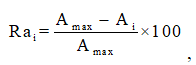 где:Rai- рейтинг, присуждаемый i-й заявке по указанному критерию;Amax- начальная цена договора. Если в извещении и документации о закупке Заказчиком не установлена начальная цена договора, то за Amax принимается максимальная цена из предложенных участниками закупки;Ai- цена договора, предложенная i-м участником.e. Для получения рейтинга заявок по критериям "Квалификация участника и (или) коллектива его сотрудников (опыт, образование, квалификация персонала, деловая репутация)", "Качество товара (работ, услуг)" каждой заявке по каждому из указанных критериев комиссией выставляется значение от 0 до 100 баллов. Значение определяется как среднее арифметическое оценок в баллах всех членов комиссии, присуждаемых заявке по критерию.f. Рейтинг, присуждаемый заявке по критерию "Срок поставки товара (выполнения работ, оказания услуг)", определяется по формуле: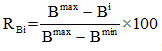 где:RBi- рейтинг, присуждаемый i-й заявке по указанному критерию;Bmax- максимальный срок поставки товара (выполнения работ, оказания услуг), установленный Заказчиком в документации, в единице измерения срока (периода) поставки товара (выполнения работ, оказания услуг) с даты заключения договора;Bmin- минимальный срок поставки товара (выполнения работ, оказания услуг), установленный Заказчиком в документации, в единице измерения срока (периода) поставки товара (выполнения работ, оказания услуг) с даты заключения договора;Bi- предложение, содержащееся в i-й заявке по сроку поставки товара (выполнения работ, оказания услуг), в единице измерения срока (периода) поставки товара (выполнения работ, оказания услуг) с даты заключения договора.Приложение № 2к  Положению о закупке товаров, работ, услугПеречень товаров, работ, услугУтвержденоНаблюдательным советомГАУЗ «Брянская городская больница №1»Протокол № 32 от 20.03.2023гПриложение  № 1к  Положению о закупке товаров, работ, услуг№ критерияКритерий оценки заявокДля проведения оценки по критерию в конкурсной документации, документации о запросе предложений необходимо установитьЗначимость критерия в процентах (конкретная значимость критерия в пределах указанного диапазона должна быть установлена в конкурсной документации, документации о запросе предложений. Совокупная значимость всех критериев в конкретном конкурсе, запросе предложений должна быть равна ста процентам)1.Цена договораНачальную цену договора либо сведения о том, начальная цена договора Заказчиком не установлена и цена договора будет определена на основании предложений участников закупки.Не менее 20%2.Квалификация участника и (или) коллектива его сотрудников (опыт, образование, квалификация персонала, деловая репутация)Конкретный предмет оценки по критерию (например, оценивается опыт участника или коллектива его сотрудников по стоимости выполненных ранее аналогичных работ);Не более 70%3.Качество товара (работ, услуг);Формы для заполнения участником по соответствующему предмету оценки (например, таблица, отражающая опыт участника);Требования о предоставлении документов и сведений по соответствующему предмету оценки (например, копии ранее заключенных договоров и актов сдачи-приемки).Не более 70%4.Срок поставки товара (выполнения работ, оказания услуг)Единица измерения срока (периода) поставки товара (выполнения работ, оказания услуг) с даты заключения договора: квартал, месяц, неделя, день;Максимальный срок поставки товара (выполнения работ, оказания услуг), установленный Заказчиком в единице измерения срока (периода) поставки товара (выполнения работ, оказания услуг) с даты заключения договора;Минимальный срок поставки товара (выполнения работ, оказания услуг), установленный Заказчиком в единице измерения срока (периода) поставки товара (выполнения работ, оказания услуг) с даты заключения договора. В случае, если минимальный срок поставки товара (выполнения работ, оказания услуг) Заказчиком не установлен, для целей оценки заявок на участие в конкурсе, запросе предложений он принимается равным нулю.Не более 50%№ п/пКод в соответствии с Общероссийским классификатором продукции по видам экономической деятельности (ОКПД2)Наименование ТРУМаксимальный срок оплаты,рабочих дней с момента приемки120.59.Продукты химические прочие, не включенные в другие группировки30221.20.Препараты лекарственные и материалы, применяемые в медицинских целях30322.19.60.Предметы одежды и ее аксессуары из вулканизированной резины, кроме твердой резины (эбонита)30432.50.13.Шприцы, иглы, катетеры, канюли и аналогичные инструменты; офтальмологические и прочие приборы, устройства и инструменты, не включенные в другие группировки30532.50.50.Изделия медицинские, в том числе хирургические, прочие30645.20.21.Услуги по обычному (текущему) техническому обслуживанию и ремонту прочих автотранспортных средств, кроме услуг по ремонту электрооборудования и кузовов30771.20.14.Услуги по техническому осмотру автотранспортных средств30